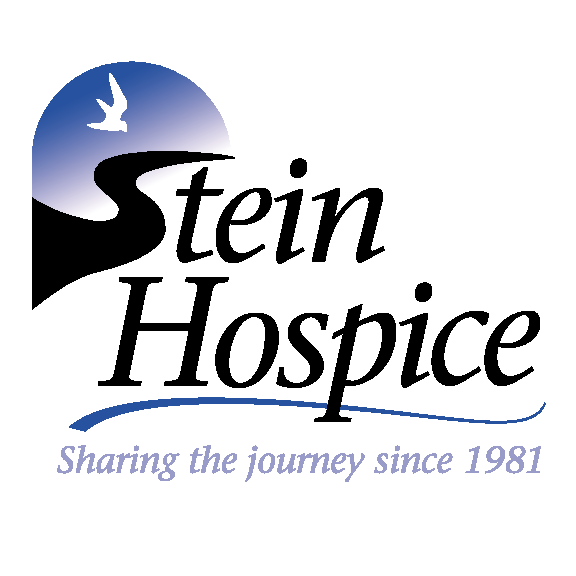 Employment ApplicationApplicant InformationApplicant InformationApplicant InformationApplicant InformationApplicant InformationApplicant InformationApplicant InformationApplicant InformationApplicant InformationApplicant InformationApplicant InformationApplicant InformationApplicant InformationApplicant InformationApplicant InformationApplicant InformationApplicant InformationApplicant InformationApplicant InformationApplicant InformationApplicant InformationApplicant InformationApplicant InformationApplicant InformationApplicant InformationApplicant InformationApplicant InformationApplicant InformationApplicant InformationApplicant InformationApplicant InformationApplicant InformationApplicant InformationApplicant InformationApplicant InformationApplicant InformationApplicant InformationApplicant InformationApplicant InformationLast NameLast NameLast NameLast NameLast NameFirstFirstM.I.M.I.M.I.DateDateDateStreet AddressStreet AddressStreet AddressStreet AddressStreet AddressStreet AddressStreet AddressApartment/Unit #Apartment/Unit #Apartment/Unit #Apartment/Unit #Apartment/Unit #Apartment/Unit #CityStateStateZIPPhoneE-mail AddressE-mail AddressE-mail AddressE-mail AddressE-mail AddressPosition Applied For:Position Applied For:Position Applied For:Position Applied For:Position Applied For:Position Applied For:Position Applied For:Date Available:Date Available:Date Available:Date Available:Date Available:Date Available:Date Available:Desired SalaryDesired SalaryDesired SalaryDesired SalaryDesired SalaryDesired SalaryDesired SalaryIf necessary, the best time to call isIf necessary, the best time to call isIf necessary, the best time to call isIf necessary, the best time to call isIf necessary, the best time to call isIf necessary, the best time to call isIf necessary, the best time to call isIf necessary, the best time to call isIf necessary, the best time to call isIf necessary, the best time to call isIf necessary, the best time to call isIf necessary, the best time to call isIf necessary, the best time to call is A.M. P.M. A.M. P.M. A.M. P.M. A.M. P.M. A.M. P.M.Text Text Text Text Text Text Text Text Text Alternate PhoneAlternate PhoneAlternate PhoneAlternate PhoneAlternate PhoneAlternate PhoneAlternate PhoneHave you ever worked or attended school under any other names?  If yes, give name(s):Have you ever worked or attended school under any other names?  If yes, give name(s):Have you ever worked or attended school under any other names?  If yes, give name(s):Have you ever worked or attended school under any other names?  If yes, give name(s):Have you ever worked or attended school under any other names?  If yes, give name(s):Have you ever worked or attended school under any other names?  If yes, give name(s):Have you ever worked or attended school under any other names?  If yes, give name(s):Have you ever worked or attended school under any other names?  If yes, give name(s):Have you ever worked or attended school under any other names?  If yes, give name(s):Have you ever worked or attended school under any other names?  If yes, give name(s):Have you ever worked or attended school under any other names?  If yes, give name(s):Have you ever worked or attended school under any other names?  If yes, give name(s):Have you ever worked or attended school under any other names?  If yes, give name(s):Have you ever worked or attended school under any other names?  If yes, give name(s):Have you ever worked or attended school under any other names?  If yes, give name(s):Have you ever worked or attended school under any other names?  If yes, give name(s):Have you ever worked or attended school under any other names?  If yes, give name(s):Have you ever worked or attended school under any other names?  If yes, give name(s):Have you ever worked or attended school under any other names?  If yes, give name(s):Have you ever worked or attended school under any other names?  If yes, give name(s):Have you ever worked or attended school under any other names?  If yes, give name(s):Have you ever worked or attended school under any other names?  If yes, give name(s):Have you ever worked or attended school under any other names?  If yes, give name(s):Have you ever worked or attended school under any other names?  If yes, give name(s):Have you ever worked or attended school under any other names?  If yes, give name(s):Have you ever worked or attended school under any other names?  If yes, give name(s):Have you ever worked or attended school under any other names?  If yes, give name(s):Have you ever worked or attended school under any other names?  If yes, give name(s):Have you ever worked or attended school under any other names?  If yes, give name(s):Have you ever worked or attended school under any other names?  If yes, give name(s):Have you ever worked or attended school under any other names?  If yes, give name(s):Have you ever worked or attended school under any other names?  If yes, give name(s):Have you ever worked or attended school under any other names?  If yes, give name(s):Have you ever worked or attended school under any other names?  If yes, give name(s):Have you ever worked or attended school under any other names?  If yes, give name(s):Have you ever worked or attended school under any other names?  If yes, give name(s):Have you ever worked or attended school under any other names?  If yes, give name(s):Have you ever worked or attended school under any other names?  If yes, give name(s):Have you ever worked or attended school under any other names?  If yes, give name(s):Will you travel if job requires it?        YES           NO     Will you travel if job requires it?        YES           NO     Will you travel if job requires it?        YES           NO     Will you travel if job requires it?        YES           NO     Will you travel if job requires it?        YES           NO     Will you travel if job requires it?        YES           NO     Will you travel if job requires it?        YES           NO     Will you travel if job requires it?        YES           NO     Will you travel if job requires it?        YES           NO     Will you travel if job requires it?        YES           NO     Will you travel if job requires it?        YES           NO     Will you travel if job requires it?        YES           NO     Will you travel if job requires it?        YES           NO     Will you travel if job requires it?        YES           NO     Will you travel if job requires it?        YES           NO     Will you travel if job requires it?        YES           NO     Will you travel if job requires it?        YES           NO     Will you travel if job requires it?        YES           NO     Will you travel if job requires it?        YES           NO     Will you travel if job requires it?        YES           NO     Will you travel if job requires it?        YES           NO     Will you travel if job requires it?        YES           NO     Will you travel if job requires it?        YES           NO     Will you travel if job requires it?        YES           NO     Will you travel if job requires it?        YES           NO     Will you travel if job requires it?        YES           NO     Will you travel if job requires it?        YES           NO     Will you travel if job requires it?        YES           NO     Will you travel if job requires it?        YES           NO     Will you travel if job requires it?        YES           NO     Will you travel if job requires it?        YES           NO     Will you travel if job requires it?        YES           NO     Will you travel if job requires it?        YES           NO     Will you travel if job requires it?        YES           NO     Will you travel if job requires it?        YES           NO     Will you travel if job requires it?        YES           NO     Will you travel if job requires it?        YES           NO     Will you travel if job requires it?        YES           NO     Will you travel if job requires it?        YES           NO     Do you have a valid driver’s license?Do you have a valid driver’s license?Do you have a valid driver’s license?Do you have a valid driver’s license?Do you have a valid driver’s license?Do you have a valid driver’s license?Do you have a valid driver’s license?Do you have a valid driver’s license?Do you have a valid driver’s license?Do you have a valid driver’s license?Do you have a valid driver’s license?Do you have a valid driver’s license?YES  YES  YES  NO  NO  NO  Drivers License Number:                            Drivers License Number:                            Drivers License Number:                            Drivers License Number:                            Drivers License Number:                            Drivers License Number:                            Drivers License Number:                            Drivers License Number:                            Drivers License Number:                            Drivers License Number:                            Drivers License Number:                            Drivers License Number:                            Drivers License Number:                            Drivers License Number:                            Drivers License Number:                            Drivers License Number:                            Class of License:Class of License:Class of License:Class of License:Class of License:Have you had your driver’s license suspended or revoked in the last 3 years?Have you had your driver’s license suspended or revoked in the last 3 years?Have you had your driver’s license suspended or revoked in the last 3 years?Have you had your driver’s license suspended or revoked in the last 3 years?Have you had your driver’s license suspended or revoked in the last 3 years?Have you had your driver’s license suspended or revoked in the last 3 years?Have you had your driver’s license suspended or revoked in the last 3 years?Have you had your driver’s license suspended or revoked in the last 3 years?Have you had your driver’s license suspended or revoked in the last 3 years?Have you had your driver’s license suspended or revoked in the last 3 years?Have you had your driver’s license suspended or revoked in the last 3 years?Have you had your driver’s license suspended or revoked in the last 3 years?YES  YES  YES  NO  NO  NO  If yes, give details:If yes, give details:If yes, give details:If yes, give details:If yes, give details:If yes, give details:If yes, give details:If yes, give details:If yes, give details:If yes, give details:If yes, give details:If yes, give details:If yes, give details:If yes, give details:If yes, give details:If yes, give details:If yes, give details:If yes, give details:If yes, give details:If yes, give details:If yes, give details:Are you 18 years of age or older?Are you 18 years of age or older?Are you 18 years of age or older?Are you 18 years of age or older?Are you 18 years of age or older?Are you 18 years of age or older?Are you 18 years of age or older?Are you 18 years of age or older?Are you 18 years of age or older?Are you 18 years of age or older?Are you 18 years of age or older?Are you 18 years of age or older?YES  YES  YES  NO  NO  NO  Are you a citizen of the United States?Are you a citizen of the United States?Are you a citizen of the United States?Are you a citizen of the United States?Are you a citizen of the United States?Are you a citizen of the United States?Are you a citizen of the United States?Are you a citizen of the United States?Are you a citizen of the United States?Are you a citizen of the United States?Are you a citizen of the United States?Are you a citizen of the United States?YES  YES  YES  NO  NO  NO  If no, are you authorized to work in the U.S.?If no, are you authorized to work in the U.S.?If no, are you authorized to work in the U.S.?If no, are you authorized to work in the U.S.?If no, are you authorized to work in the U.S.?If no, are you authorized to work in the U.S.?If no, are you authorized to work in the U.S.?If no, are you authorized to work in the U.S.?If no, are you authorized to work in the U.S.?If no, are you authorized to work in the U.S.?If no, are you authorized to work in the U.S.?If no, are you authorized to work in the U.S.?If no, are you authorized to work in the U.S.?If no, are you authorized to work in the U.S.?If no, are you authorized to work in the U.S.?If no, are you authorized to work in the U.S.?If no, are you authorized to work in the U.S.?If no, are you authorized to work in the U.S.?YES  YES  NO  Have you ever applied here before?Have you ever applied here before?Have you ever applied here before?Have you ever applied here before?Have you ever applied here before?Have you ever applied here before?Have you ever applied here before?Have you ever applied here before?Have you ever applied here before?Have you ever applied here before?Have you ever applied here before?Have you ever applied here before?YES  YES  YES  NO  NO  NO  If so, when?If so, when?If so, when?If so, when?If so, when?Have you ever worked for this company?Have you ever worked for this company?Have you ever worked for this company?Have you ever worked for this company?Have you ever worked for this company?Have you ever worked for this company?Have you ever worked for this company?Have you ever worked for this company?Have you ever worked for this company?Have you ever worked for this company?Have you ever worked for this company?Have you ever worked for this company?YES  YES  YES  NO  NO  NO  If so, when?If so, when?If so, when?If so, when?If so, when?Do you have relatives currently working here?Do you have relatives currently working here?Do you have relatives currently working here?Do you have relatives currently working here?Do you have relatives currently working here?Do you have relatives currently working here?Do you have relatives currently working here?Do you have relatives currently working here?Do you have relatives currently working here?Do you have relatives currently working here?Do you have relatives currently working here?Do you have relatives currently working here?YES  YES  YES  NO  NO  NO  If so, whom?If so, whom?If so, whom?If so, whom?If so, whom?Answering “yes” to the following question does not constitute an automatic bar to employment.  Factors such as date of the offense, seriousness and nature of the violation, rehabilitation and position applied for will be taken into account.Answering “yes” to the following question does not constitute an automatic bar to employment.  Factors such as date of the offense, seriousness and nature of the violation, rehabilitation and position applied for will be taken into account.Answering “yes” to the following question does not constitute an automatic bar to employment.  Factors such as date of the offense, seriousness and nature of the violation, rehabilitation and position applied for will be taken into account.Answering “yes” to the following question does not constitute an automatic bar to employment.  Factors such as date of the offense, seriousness and nature of the violation, rehabilitation and position applied for will be taken into account.Answering “yes” to the following question does not constitute an automatic bar to employment.  Factors such as date of the offense, seriousness and nature of the violation, rehabilitation and position applied for will be taken into account.Answering “yes” to the following question does not constitute an automatic bar to employment.  Factors such as date of the offense, seriousness and nature of the violation, rehabilitation and position applied for will be taken into account.Answering “yes” to the following question does not constitute an automatic bar to employment.  Factors such as date of the offense, seriousness and nature of the violation, rehabilitation and position applied for will be taken into account.Answering “yes” to the following question does not constitute an automatic bar to employment.  Factors such as date of the offense, seriousness and nature of the violation, rehabilitation and position applied for will be taken into account.Answering “yes” to the following question does not constitute an automatic bar to employment.  Factors such as date of the offense, seriousness and nature of the violation, rehabilitation and position applied for will be taken into account.Answering “yes” to the following question does not constitute an automatic bar to employment.  Factors such as date of the offense, seriousness and nature of the violation, rehabilitation and position applied for will be taken into account.Answering “yes” to the following question does not constitute an automatic bar to employment.  Factors such as date of the offense, seriousness and nature of the violation, rehabilitation and position applied for will be taken into account.Answering “yes” to the following question does not constitute an automatic bar to employment.  Factors such as date of the offense, seriousness and nature of the violation, rehabilitation and position applied for will be taken into account.Answering “yes” to the following question does not constitute an automatic bar to employment.  Factors such as date of the offense, seriousness and nature of the violation, rehabilitation and position applied for will be taken into account.Answering “yes” to the following question does not constitute an automatic bar to employment.  Factors such as date of the offense, seriousness and nature of the violation, rehabilitation and position applied for will be taken into account.Answering “yes” to the following question does not constitute an automatic bar to employment.  Factors such as date of the offense, seriousness and nature of the violation, rehabilitation and position applied for will be taken into account.Answering “yes” to the following question does not constitute an automatic bar to employment.  Factors such as date of the offense, seriousness and nature of the violation, rehabilitation and position applied for will be taken into account.Answering “yes” to the following question does not constitute an automatic bar to employment.  Factors such as date of the offense, seriousness and nature of the violation, rehabilitation and position applied for will be taken into account.Answering “yes” to the following question does not constitute an automatic bar to employment.  Factors such as date of the offense, seriousness and nature of the violation, rehabilitation and position applied for will be taken into account.Answering “yes” to the following question does not constitute an automatic bar to employment.  Factors such as date of the offense, seriousness and nature of the violation, rehabilitation and position applied for will be taken into account.Answering “yes” to the following question does not constitute an automatic bar to employment.  Factors such as date of the offense, seriousness and nature of the violation, rehabilitation and position applied for will be taken into account.Answering “yes” to the following question does not constitute an automatic bar to employment.  Factors such as date of the offense, seriousness and nature of the violation, rehabilitation and position applied for will be taken into account.Answering “yes” to the following question does not constitute an automatic bar to employment.  Factors such as date of the offense, seriousness and nature of the violation, rehabilitation and position applied for will be taken into account.Answering “yes” to the following question does not constitute an automatic bar to employment.  Factors such as date of the offense, seriousness and nature of the violation, rehabilitation and position applied for will be taken into account.Answering “yes” to the following question does not constitute an automatic bar to employment.  Factors such as date of the offense, seriousness and nature of the violation, rehabilitation and position applied for will be taken into account.Answering “yes” to the following question does not constitute an automatic bar to employment.  Factors such as date of the offense, seriousness and nature of the violation, rehabilitation and position applied for will be taken into account.Answering “yes” to the following question does not constitute an automatic bar to employment.  Factors such as date of the offense, seriousness and nature of the violation, rehabilitation and position applied for will be taken into account.Answering “yes” to the following question does not constitute an automatic bar to employment.  Factors such as date of the offense, seriousness and nature of the violation, rehabilitation and position applied for will be taken into account.Answering “yes” to the following question does not constitute an automatic bar to employment.  Factors such as date of the offense, seriousness and nature of the violation, rehabilitation and position applied for will be taken into account.Answering “yes” to the following question does not constitute an automatic bar to employment.  Factors such as date of the offense, seriousness and nature of the violation, rehabilitation and position applied for will be taken into account.Answering “yes” to the following question does not constitute an automatic bar to employment.  Factors such as date of the offense, seriousness and nature of the violation, rehabilitation and position applied for will be taken into account.Answering “yes” to the following question does not constitute an automatic bar to employment.  Factors such as date of the offense, seriousness and nature of the violation, rehabilitation and position applied for will be taken into account.Answering “yes” to the following question does not constitute an automatic bar to employment.  Factors such as date of the offense, seriousness and nature of the violation, rehabilitation and position applied for will be taken into account.Answering “yes” to the following question does not constitute an automatic bar to employment.  Factors such as date of the offense, seriousness and nature of the violation, rehabilitation and position applied for will be taken into account.Answering “yes” to the following question does not constitute an automatic bar to employment.  Factors such as date of the offense, seriousness and nature of the violation, rehabilitation and position applied for will be taken into account.Answering “yes” to the following question does not constitute an automatic bar to employment.  Factors such as date of the offense, seriousness and nature of the violation, rehabilitation and position applied for will be taken into account.Answering “yes” to the following question does not constitute an automatic bar to employment.  Factors such as date of the offense, seriousness and nature of the violation, rehabilitation and position applied for will be taken into account.Answering “yes” to the following question does not constitute an automatic bar to employment.  Factors such as date of the offense, seriousness and nature of the violation, rehabilitation and position applied for will be taken into account.Answering “yes” to the following question does not constitute an automatic bar to employment.  Factors such as date of the offense, seriousness and nature of the violation, rehabilitation and position applied for will be taken into account.Answering “yes” to the following question does not constitute an automatic bar to employment.  Factors such as date of the offense, seriousness and nature of the violation, rehabilitation and position applied for will be taken into account.Have you ever pleaded “guilty” or “no contest” to or been convicted of a felony or crime?        Yes                No    If yes, please provide date(s) and details:Have you ever pleaded “guilty” or “no contest” to or been convicted of a felony or crime?        Yes                No    If yes, please provide date(s) and details:Have you ever pleaded “guilty” or “no contest” to or been convicted of a felony or crime?        Yes                No    If yes, please provide date(s) and details:Have you ever pleaded “guilty” or “no contest” to or been convicted of a felony or crime?        Yes                No    If yes, please provide date(s) and details:Have you ever pleaded “guilty” or “no contest” to or been convicted of a felony or crime?        Yes                No    If yes, please provide date(s) and details:Have you ever pleaded “guilty” or “no contest” to or been convicted of a felony or crime?        Yes                No    If yes, please provide date(s) and details:Have you ever pleaded “guilty” or “no contest” to or been convicted of a felony or crime?        Yes                No    If yes, please provide date(s) and details:Have you ever pleaded “guilty” or “no contest” to or been convicted of a felony or crime?        Yes                No    If yes, please provide date(s) and details:Have you ever pleaded “guilty” or “no contest” to or been convicted of a felony or crime?        Yes                No    If yes, please provide date(s) and details:Have you ever pleaded “guilty” or “no contest” to or been convicted of a felony or crime?        Yes                No    If yes, please provide date(s) and details:Have you ever pleaded “guilty” or “no contest” to or been convicted of a felony or crime?        Yes                No    If yes, please provide date(s) and details:Have you ever pleaded “guilty” or “no contest” to or been convicted of a felony or crime?        Yes                No    If yes, please provide date(s) and details:Have you ever pleaded “guilty” or “no contest” to or been convicted of a felony or crime?        Yes                No    If yes, please provide date(s) and details:Have you ever pleaded “guilty” or “no contest” to or been convicted of a felony or crime?        Yes                No    If yes, please provide date(s) and details:Have you ever pleaded “guilty” or “no contest” to or been convicted of a felony or crime?        Yes                No    If yes, please provide date(s) and details:Have you ever pleaded “guilty” or “no contest” to or been convicted of a felony or crime?        Yes                No    If yes, please provide date(s) and details:Have you ever pleaded “guilty” or “no contest” to or been convicted of a felony or crime?        Yes                No    If yes, please provide date(s) and details:Have you ever pleaded “guilty” or “no contest” to or been convicted of a felony or crime?        Yes                No    If yes, please provide date(s) and details:Have you ever pleaded “guilty” or “no contest” to or been convicted of a felony or crime?        Yes                No    If yes, please provide date(s) and details:Have you ever pleaded “guilty” or “no contest” to or been convicted of a felony or crime?        Yes                No    If yes, please provide date(s) and details:Have you ever pleaded “guilty” or “no contest” to or been convicted of a felony or crime?        Yes                No    If yes, please provide date(s) and details:Have you ever pleaded “guilty” or “no contest” to or been convicted of a felony or crime?        Yes                No    If yes, please provide date(s) and details:Have you ever pleaded “guilty” or “no contest” to or been convicted of a felony or crime?        Yes                No    If yes, please provide date(s) and details:Have you ever pleaded “guilty” or “no contest” to or been convicted of a felony or crime?        Yes                No    If yes, please provide date(s) and details:Have you ever pleaded “guilty” or “no contest” to or been convicted of a felony or crime?        Yes                No    If yes, please provide date(s) and details:Have you ever pleaded “guilty” or “no contest” to or been convicted of a felony or crime?        Yes                No    If yes, please provide date(s) and details:Have you ever pleaded “guilty” or “no contest” to or been convicted of a felony or crime?        Yes                No    If yes, please provide date(s) and details:Have you ever pleaded “guilty” or “no contest” to or been convicted of a felony or crime?        Yes                No    If yes, please provide date(s) and details:Have you ever pleaded “guilty” or “no contest” to or been convicted of a felony or crime?        Yes                No    If yes, please provide date(s) and details:Have you ever pleaded “guilty” or “no contest” to or been convicted of a felony or crime?        Yes                No    If yes, please provide date(s) and details:Have you ever pleaded “guilty” or “no contest” to or been convicted of a felony or crime?        Yes                No    If yes, please provide date(s) and details:Have you ever pleaded “guilty” or “no contest” to or been convicted of a felony or crime?        Yes                No    If yes, please provide date(s) and details:Have you ever pleaded “guilty” or “no contest” to or been convicted of a felony or crime?        Yes                No    If yes, please provide date(s) and details:Have you ever pleaded “guilty” or “no contest” to or been convicted of a felony or crime?        Yes                No    If yes, please provide date(s) and details:Have you ever pleaded “guilty” or “no contest” to or been convicted of a felony or crime?        Yes                No    If yes, please provide date(s) and details:Have you ever pleaded “guilty” or “no contest” to or been convicted of a felony or crime?        Yes                No    If yes, please provide date(s) and details:Have you ever pleaded “guilty” or “no contest” to or been convicted of a felony or crime?        Yes                No    If yes, please provide date(s) and details:Have you ever pleaded “guilty” or “no contest” to or been convicted of a felony or crime?        Yes                No    If yes, please provide date(s) and details:Have you ever pleaded “guilty” or “no contest” to or been convicted of a felony or crime?        Yes                No    If yes, please provide date(s) and details:How were you referred to us?Employment Agency		                   Newspaper	 (Specify)	Placement Service			Current Employer   (Specify)Walk In			Other   (Specify)How were you referred to us?Employment Agency		                   Newspaper	 (Specify)	Placement Service			Current Employer   (Specify)Walk In			Other   (Specify)How were you referred to us?Employment Agency		                   Newspaper	 (Specify)	Placement Service			Current Employer   (Specify)Walk In			Other   (Specify)How were you referred to us?Employment Agency		                   Newspaper	 (Specify)	Placement Service			Current Employer   (Specify)Walk In			Other   (Specify)How were you referred to us?Employment Agency		                   Newspaper	 (Specify)	Placement Service			Current Employer   (Specify)Walk In			Other   (Specify)How were you referred to us?Employment Agency		                   Newspaper	 (Specify)	Placement Service			Current Employer   (Specify)Walk In			Other   (Specify)How were you referred to us?Employment Agency		                   Newspaper	 (Specify)	Placement Service			Current Employer   (Specify)Walk In			Other   (Specify)How were you referred to us?Employment Agency		                   Newspaper	 (Specify)	Placement Service			Current Employer   (Specify)Walk In			Other   (Specify)How were you referred to us?Employment Agency		                   Newspaper	 (Specify)	Placement Service			Current Employer   (Specify)Walk In			Other   (Specify)How were you referred to us?Employment Agency		                   Newspaper	 (Specify)	Placement Service			Current Employer   (Specify)Walk In			Other   (Specify)How were you referred to us?Employment Agency		                   Newspaper	 (Specify)	Placement Service			Current Employer   (Specify)Walk In			Other   (Specify)How were you referred to us?Employment Agency		                   Newspaper	 (Specify)	Placement Service			Current Employer   (Specify)Walk In			Other   (Specify)How were you referred to us?Employment Agency		                   Newspaper	 (Specify)	Placement Service			Current Employer   (Specify)Walk In			Other   (Specify)How were you referred to us?Employment Agency		                   Newspaper	 (Specify)	Placement Service			Current Employer   (Specify)Walk In			Other   (Specify)How were you referred to us?Employment Agency		                   Newspaper	 (Specify)	Placement Service			Current Employer   (Specify)Walk In			Other   (Specify)How were you referred to us?Employment Agency		                   Newspaper	 (Specify)	Placement Service			Current Employer   (Specify)Walk In			Other   (Specify)How were you referred to us?Employment Agency		                   Newspaper	 (Specify)	Placement Service			Current Employer   (Specify)Walk In			Other   (Specify)How were you referred to us?Employment Agency		                   Newspaper	 (Specify)	Placement Service			Current Employer   (Specify)Walk In			Other   (Specify)How were you referred to us?Employment Agency		                   Newspaper	 (Specify)	Placement Service			Current Employer   (Specify)Walk In			Other   (Specify)How were you referred to us?Employment Agency		                   Newspaper	 (Specify)	Placement Service			Current Employer   (Specify)Walk In			Other   (Specify)How were you referred to us?Employment Agency		                   Newspaper	 (Specify)	Placement Service			Current Employer   (Specify)Walk In			Other   (Specify)How were you referred to us?Employment Agency		                   Newspaper	 (Specify)	Placement Service			Current Employer   (Specify)Walk In			Other   (Specify)How were you referred to us?Employment Agency		                   Newspaper	 (Specify)	Placement Service			Current Employer   (Specify)Walk In			Other   (Specify)How were you referred to us?Employment Agency		                   Newspaper	 (Specify)	Placement Service			Current Employer   (Specify)Walk In			Other   (Specify)How were you referred to us?Employment Agency		                   Newspaper	 (Specify)	Placement Service			Current Employer   (Specify)Walk In			Other   (Specify)How were you referred to us?Employment Agency		                   Newspaper	 (Specify)	Placement Service			Current Employer   (Specify)Walk In			Other   (Specify)How were you referred to us?Employment Agency		                   Newspaper	 (Specify)	Placement Service			Current Employer   (Specify)Walk In			Other   (Specify)How were you referred to us?Employment Agency		                   Newspaper	 (Specify)	Placement Service			Current Employer   (Specify)Walk In			Other   (Specify)How were you referred to us?Employment Agency		                   Newspaper	 (Specify)	Placement Service			Current Employer   (Specify)Walk In			Other   (Specify)How were you referred to us?Employment Agency		                   Newspaper	 (Specify)	Placement Service			Current Employer   (Specify)Walk In			Other   (Specify)How were you referred to us?Employment Agency		                   Newspaper	 (Specify)	Placement Service			Current Employer   (Specify)Walk In			Other   (Specify)How were you referred to us?Employment Agency		                   Newspaper	 (Specify)	Placement Service			Current Employer   (Specify)Walk In			Other   (Specify)How were you referred to us?Employment Agency		                   Newspaper	 (Specify)	Placement Service			Current Employer   (Specify)Walk In			Other   (Specify)How were you referred to us?Employment Agency		                   Newspaper	 (Specify)	Placement Service			Current Employer   (Specify)Walk In			Other   (Specify)How were you referred to us?Employment Agency		                   Newspaper	 (Specify)	Placement Service			Current Employer   (Specify)Walk In			Other   (Specify)How were you referred to us?Employment Agency		                   Newspaper	 (Specify)	Placement Service			Current Employer   (Specify)Walk In			Other   (Specify)How were you referred to us?Employment Agency		                   Newspaper	 (Specify)	Placement Service			Current Employer   (Specify)Walk In			Other   (Specify)How were you referred to us?Employment Agency		                   Newspaper	 (Specify)	Placement Service			Current Employer   (Specify)Walk In			Other   (Specify)How were you referred to us?Employment Agency		                   Newspaper	 (Specify)	Placement Service			Current Employer   (Specify)Walk In			Other   (Specify)EducationEducationEducationEducationEducationEducationEducationEducationEducationEducationEducationEducationEducationEducationEducationEducationEducationEducationEducationEducationEducationEducationEducationEducationEducationEducationEducationEducationEducationEducationEducationEducationEducationEducationEducationEducationEducationEducationEducationHigh SchoolHigh SchoolHigh SchoolHigh SchoolHigh SchoolAddressAddressAddressDid you graduate?Did you graduate?Did you graduate?Did you graduate?Did you graduate?YES  YES  YES  NO  NO  NO  NO  DegreeDegreeDegreeDegreeCollegeCollegeAddressAddressAddressDid you graduate?Did you graduate?Did you graduate?Did you graduate?Did you graduate?YES  YES  YES  NO  NO  NO  NO  DegreeDegreeDegreeDegreeOtherOtherAddressAddressAddressDid you graduate?Did you graduate?Did you graduate?Did you graduate?Did you graduate?YES  YES  YES  NO  NO  NO  NO  DegreeDegreeDegreeDegreeskills and qUALIFICATIONSskills and qUALIFICATIONSskills and qUALIFICATIONSskills and qUALIFICATIONSskills and qUALIFICATIONSskills and qUALIFICATIONSskills and qUALIFICATIONSskills and qUALIFICATIONSskills and qUALIFICATIONSskills and qUALIFICATIONSskills and qUALIFICATIONSskills and qUALIFICATIONSskills and qUALIFICATIONSskills and qUALIFICATIONSskills and qUALIFICATIONSskills and qUALIFICATIONSskills and qUALIFICATIONSskills and qUALIFICATIONSskills and qUALIFICATIONSskills and qUALIFICATIONSskills and qUALIFICATIONSskills and qUALIFICATIONSskills and qUALIFICATIONSskills and qUALIFICATIONSskills and qUALIFICATIONSskills and qUALIFICATIONSskills and qUALIFICATIONSskills and qUALIFICATIONSskills and qUALIFICATIONSskills and qUALIFICATIONSskills and qUALIFICATIONSskills and qUALIFICATIONSskills and qUALIFICATIONSskills and qUALIFICATIONSskills and qUALIFICATIONSskills and qUALIFICATIONSskills and qUALIFICATIONSskills and qUALIFICATIONSskills and qUALIFICATIONSSummarize any special training, skills, licenses and/or certificates that may assist you in performing the position for which you are applying:Computer Skills (Check appropriate boxes.  Include software titles and years of experience.)  Word Processing	Years:	   E-mail  	Years:  Spreadsheet	Years:	                     Electronic Charting	Years:	  Power Point	Years:	    Typing	WPM:  Internet	Years:	  Other	Years:Summarize any special training, skills, licenses and/or certificates that may assist you in performing the position for which you are applying:Computer Skills (Check appropriate boxes.  Include software titles and years of experience.)  Word Processing	Years:	   E-mail  	Years:  Spreadsheet	Years:	                     Electronic Charting	Years:	  Power Point	Years:	    Typing	WPM:  Internet	Years:	  Other	Years:Summarize any special training, skills, licenses and/or certificates that may assist you in performing the position for which you are applying:Computer Skills (Check appropriate boxes.  Include software titles and years of experience.)  Word Processing	Years:	   E-mail  	Years:  Spreadsheet	Years:	                     Electronic Charting	Years:	  Power Point	Years:	    Typing	WPM:  Internet	Years:	  Other	Years:Summarize any special training, skills, licenses and/or certificates that may assist you in performing the position for which you are applying:Computer Skills (Check appropriate boxes.  Include software titles and years of experience.)  Word Processing	Years:	   E-mail  	Years:  Spreadsheet	Years:	                     Electronic Charting	Years:	  Power Point	Years:	    Typing	WPM:  Internet	Years:	  Other	Years:Summarize any special training, skills, licenses and/or certificates that may assist you in performing the position for which you are applying:Computer Skills (Check appropriate boxes.  Include software titles and years of experience.)  Word Processing	Years:	   E-mail  	Years:  Spreadsheet	Years:	                     Electronic Charting	Years:	  Power Point	Years:	    Typing	WPM:  Internet	Years:	  Other	Years:Summarize any special training, skills, licenses and/or certificates that may assist you in performing the position for which you are applying:Computer Skills (Check appropriate boxes.  Include software titles and years of experience.)  Word Processing	Years:	   E-mail  	Years:  Spreadsheet	Years:	                     Electronic Charting	Years:	  Power Point	Years:	    Typing	WPM:  Internet	Years:	  Other	Years:Summarize any special training, skills, licenses and/or certificates that may assist you in performing the position for which you are applying:Computer Skills (Check appropriate boxes.  Include software titles and years of experience.)  Word Processing	Years:	   E-mail  	Years:  Spreadsheet	Years:	                     Electronic Charting	Years:	  Power Point	Years:	    Typing	WPM:  Internet	Years:	  Other	Years:Summarize any special training, skills, licenses and/or certificates that may assist you in performing the position for which you are applying:Computer Skills (Check appropriate boxes.  Include software titles and years of experience.)  Word Processing	Years:	   E-mail  	Years:  Spreadsheet	Years:	                     Electronic Charting	Years:	  Power Point	Years:	    Typing	WPM:  Internet	Years:	  Other	Years:Summarize any special training, skills, licenses and/or certificates that may assist you in performing the position for which you are applying:Computer Skills (Check appropriate boxes.  Include software titles and years of experience.)  Word Processing	Years:	   E-mail  	Years:  Spreadsheet	Years:	                     Electronic Charting	Years:	  Power Point	Years:	    Typing	WPM:  Internet	Years:	  Other	Years:Summarize any special training, skills, licenses and/or certificates that may assist you in performing the position for which you are applying:Computer Skills (Check appropriate boxes.  Include software titles and years of experience.)  Word Processing	Years:	   E-mail  	Years:  Spreadsheet	Years:	                     Electronic Charting	Years:	  Power Point	Years:	    Typing	WPM:  Internet	Years:	  Other	Years:Summarize any special training, skills, licenses and/or certificates that may assist you in performing the position for which you are applying:Computer Skills (Check appropriate boxes.  Include software titles and years of experience.)  Word Processing	Years:	   E-mail  	Years:  Spreadsheet	Years:	                     Electronic Charting	Years:	  Power Point	Years:	    Typing	WPM:  Internet	Years:	  Other	Years:Summarize any special training, skills, licenses and/or certificates that may assist you in performing the position for which you are applying:Computer Skills (Check appropriate boxes.  Include software titles and years of experience.)  Word Processing	Years:	   E-mail  	Years:  Spreadsheet	Years:	                     Electronic Charting	Years:	  Power Point	Years:	    Typing	WPM:  Internet	Years:	  Other	Years:Summarize any special training, skills, licenses and/or certificates that may assist you in performing the position for which you are applying:Computer Skills (Check appropriate boxes.  Include software titles and years of experience.)  Word Processing	Years:	   E-mail  	Years:  Spreadsheet	Years:	                     Electronic Charting	Years:	  Power Point	Years:	    Typing	WPM:  Internet	Years:	  Other	Years:Summarize any special training, skills, licenses and/or certificates that may assist you in performing the position for which you are applying:Computer Skills (Check appropriate boxes.  Include software titles and years of experience.)  Word Processing	Years:	   E-mail  	Years:  Spreadsheet	Years:	                     Electronic Charting	Years:	  Power Point	Years:	    Typing	WPM:  Internet	Years:	  Other	Years:Summarize any special training, skills, licenses and/or certificates that may assist you in performing the position for which you are applying:Computer Skills (Check appropriate boxes.  Include software titles and years of experience.)  Word Processing	Years:	   E-mail  	Years:  Spreadsheet	Years:	                     Electronic Charting	Years:	  Power Point	Years:	    Typing	WPM:  Internet	Years:	  Other	Years:Summarize any special training, skills, licenses and/or certificates that may assist you in performing the position for which you are applying:Computer Skills (Check appropriate boxes.  Include software titles and years of experience.)  Word Processing	Years:	   E-mail  	Years:  Spreadsheet	Years:	                     Electronic Charting	Years:	  Power Point	Years:	    Typing	WPM:  Internet	Years:	  Other	Years:Summarize any special training, skills, licenses and/or certificates that may assist you in performing the position for which you are applying:Computer Skills (Check appropriate boxes.  Include software titles and years of experience.)  Word Processing	Years:	   E-mail  	Years:  Spreadsheet	Years:	                     Electronic Charting	Years:	  Power Point	Years:	    Typing	WPM:  Internet	Years:	  Other	Years:Summarize any special training, skills, licenses and/or certificates that may assist you in performing the position for which you are applying:Computer Skills (Check appropriate boxes.  Include software titles and years of experience.)  Word Processing	Years:	   E-mail  	Years:  Spreadsheet	Years:	                     Electronic Charting	Years:	  Power Point	Years:	    Typing	WPM:  Internet	Years:	  Other	Years:Summarize any special training, skills, licenses and/or certificates that may assist you in performing the position for which you are applying:Computer Skills (Check appropriate boxes.  Include software titles and years of experience.)  Word Processing	Years:	   E-mail  	Years:  Spreadsheet	Years:	                     Electronic Charting	Years:	  Power Point	Years:	    Typing	WPM:  Internet	Years:	  Other	Years:Summarize any special training, skills, licenses and/or certificates that may assist you in performing the position for which you are applying:Computer Skills (Check appropriate boxes.  Include software titles and years of experience.)  Word Processing	Years:	   E-mail  	Years:  Spreadsheet	Years:	                     Electronic Charting	Years:	  Power Point	Years:	    Typing	WPM:  Internet	Years:	  Other	Years:Summarize any special training, skills, licenses and/or certificates that may assist you in performing the position for which you are applying:Computer Skills (Check appropriate boxes.  Include software titles and years of experience.)  Word Processing	Years:	   E-mail  	Years:  Spreadsheet	Years:	                     Electronic Charting	Years:	  Power Point	Years:	    Typing	WPM:  Internet	Years:	  Other	Years:Summarize any special training, skills, licenses and/or certificates that may assist you in performing the position for which you are applying:Computer Skills (Check appropriate boxes.  Include software titles and years of experience.)  Word Processing	Years:	   E-mail  	Years:  Spreadsheet	Years:	                     Electronic Charting	Years:	  Power Point	Years:	    Typing	WPM:  Internet	Years:	  Other	Years:Summarize any special training, skills, licenses and/or certificates that may assist you in performing the position for which you are applying:Computer Skills (Check appropriate boxes.  Include software titles and years of experience.)  Word Processing	Years:	   E-mail  	Years:  Spreadsheet	Years:	                     Electronic Charting	Years:	  Power Point	Years:	    Typing	WPM:  Internet	Years:	  Other	Years:Summarize any special training, skills, licenses and/or certificates that may assist you in performing the position for which you are applying:Computer Skills (Check appropriate boxes.  Include software titles and years of experience.)  Word Processing	Years:	   E-mail  	Years:  Spreadsheet	Years:	                     Electronic Charting	Years:	  Power Point	Years:	    Typing	WPM:  Internet	Years:	  Other	Years:Summarize any special training, skills, licenses and/or certificates that may assist you in performing the position for which you are applying:Computer Skills (Check appropriate boxes.  Include software titles and years of experience.)  Word Processing	Years:	   E-mail  	Years:  Spreadsheet	Years:	                     Electronic Charting	Years:	  Power Point	Years:	    Typing	WPM:  Internet	Years:	  Other	Years:Summarize any special training, skills, licenses and/or certificates that may assist you in performing the position for which you are applying:Computer Skills (Check appropriate boxes.  Include software titles and years of experience.)  Word Processing	Years:	   E-mail  	Years:  Spreadsheet	Years:	                     Electronic Charting	Years:	  Power Point	Years:	    Typing	WPM:  Internet	Years:	  Other	Years:Summarize any special training, skills, licenses and/or certificates that may assist you in performing the position for which you are applying:Computer Skills (Check appropriate boxes.  Include software titles and years of experience.)  Word Processing	Years:	   E-mail  	Years:  Spreadsheet	Years:	                     Electronic Charting	Years:	  Power Point	Years:	    Typing	WPM:  Internet	Years:	  Other	Years:Summarize any special training, skills, licenses and/or certificates that may assist you in performing the position for which you are applying:Computer Skills (Check appropriate boxes.  Include software titles and years of experience.)  Word Processing	Years:	   E-mail  	Years:  Spreadsheet	Years:	                     Electronic Charting	Years:	  Power Point	Years:	    Typing	WPM:  Internet	Years:	  Other	Years:Summarize any special training, skills, licenses and/or certificates that may assist you in performing the position for which you are applying:Computer Skills (Check appropriate boxes.  Include software titles and years of experience.)  Word Processing	Years:	   E-mail  	Years:  Spreadsheet	Years:	                     Electronic Charting	Years:	  Power Point	Years:	    Typing	WPM:  Internet	Years:	  Other	Years:Summarize any special training, skills, licenses and/or certificates that may assist you in performing the position for which you are applying:Computer Skills (Check appropriate boxes.  Include software titles and years of experience.)  Word Processing	Years:	   E-mail  	Years:  Spreadsheet	Years:	                     Electronic Charting	Years:	  Power Point	Years:	    Typing	WPM:  Internet	Years:	  Other	Years:Summarize any special training, skills, licenses and/or certificates that may assist you in performing the position for which you are applying:Computer Skills (Check appropriate boxes.  Include software titles and years of experience.)  Word Processing	Years:	   E-mail  	Years:  Spreadsheet	Years:	                     Electronic Charting	Years:	  Power Point	Years:	    Typing	WPM:  Internet	Years:	  Other	Years:Summarize any special training, skills, licenses and/or certificates that may assist you in performing the position for which you are applying:Computer Skills (Check appropriate boxes.  Include software titles and years of experience.)  Word Processing	Years:	   E-mail  	Years:  Spreadsheet	Years:	                     Electronic Charting	Years:	  Power Point	Years:	    Typing	WPM:  Internet	Years:	  Other	Years:Summarize any special training, skills, licenses and/or certificates that may assist you in performing the position for which you are applying:Computer Skills (Check appropriate boxes.  Include software titles and years of experience.)  Word Processing	Years:	   E-mail  	Years:  Spreadsheet	Years:	                     Electronic Charting	Years:	  Power Point	Years:	    Typing	WPM:  Internet	Years:	  Other	Years:Summarize any special training, skills, licenses and/or certificates that may assist you in performing the position for which you are applying:Computer Skills (Check appropriate boxes.  Include software titles and years of experience.)  Word Processing	Years:	   E-mail  	Years:  Spreadsheet	Years:	                     Electronic Charting	Years:	  Power Point	Years:	    Typing	WPM:  Internet	Years:	  Other	Years:Summarize any special training, skills, licenses and/or certificates that may assist you in performing the position for which you are applying:Computer Skills (Check appropriate boxes.  Include software titles and years of experience.)  Word Processing	Years:	   E-mail  	Years:  Spreadsheet	Years:	                     Electronic Charting	Years:	  Power Point	Years:	    Typing	WPM:  Internet	Years:	  Other	Years:Summarize any special training, skills, licenses and/or certificates that may assist you in performing the position for which you are applying:Computer Skills (Check appropriate boxes.  Include software titles and years of experience.)  Word Processing	Years:	   E-mail  	Years:  Spreadsheet	Years:	                     Electronic Charting	Years:	  Power Point	Years:	    Typing	WPM:  Internet	Years:	  Other	Years:Summarize any special training, skills, licenses and/or certificates that may assist you in performing the position for which you are applying:Computer Skills (Check appropriate boxes.  Include software titles and years of experience.)  Word Processing	Years:	   E-mail  	Years:  Spreadsheet	Years:	                     Electronic Charting	Years:	  Power Point	Years:	    Typing	WPM:  Internet	Years:	  Other	Years:Summarize any special training, skills, licenses and/or certificates that may assist you in performing the position for which you are applying:Computer Skills (Check appropriate boxes.  Include software titles and years of experience.)  Word Processing	Years:	   E-mail  	Years:  Spreadsheet	Years:	                     Electronic Charting	Years:	  Power Point	Years:	    Typing	WPM:  Internet	Years:	  Other	Years:Summarize any special training, skills, licenses and/or certificates that may assist you in performing the position for which you are applying:Computer Skills (Check appropriate boxes.  Include software titles and years of experience.)  Word Processing	Years:	   E-mail  	Years:  Spreadsheet	Years:	                     Electronic Charting	Years:	  Power Point	Years:	    Typing	WPM:  Internet	Years:	  Other	Years:ReferencesReferencesReferencesReferencesReferencesReferencesReferencesReferencesReferencesReferencesReferencesReferencesReferencesReferencesReferencesReferencesReferencesReferencesReferencesReferencesReferencesReferencesReferencesReferencesReferencesReferencesReferencesReferencesReferencesReferencesReferencesReferencesReferencesReferencesReferencesReferencesReferencesReferencesReferencesList Names and telephone numbers of three business/work references who are not related to you.  If not applicable, list three school or personal references that are not related to you.List Names and telephone numbers of three business/work references who are not related to you.  If not applicable, list three school or personal references that are not related to you.List Names and telephone numbers of three business/work references who are not related to you.  If not applicable, list three school or personal references that are not related to you.List Names and telephone numbers of three business/work references who are not related to you.  If not applicable, list three school or personal references that are not related to you.List Names and telephone numbers of three business/work references who are not related to you.  If not applicable, list three school or personal references that are not related to you.List Names and telephone numbers of three business/work references who are not related to you.  If not applicable, list three school or personal references that are not related to you.List Names and telephone numbers of three business/work references who are not related to you.  If not applicable, list three school or personal references that are not related to you.List Names and telephone numbers of three business/work references who are not related to you.  If not applicable, list three school or personal references that are not related to you.List Names and telephone numbers of three business/work references who are not related to you.  If not applicable, list three school or personal references that are not related to you.List Names and telephone numbers of three business/work references who are not related to you.  If not applicable, list three school or personal references that are not related to you.List Names and telephone numbers of three business/work references who are not related to you.  If not applicable, list three school or personal references that are not related to you.List Names and telephone numbers of three business/work references who are not related to you.  If not applicable, list three school or personal references that are not related to you.List Names and telephone numbers of three business/work references who are not related to you.  If not applicable, list three school or personal references that are not related to you.List Names and telephone numbers of three business/work references who are not related to you.  If not applicable, list three school or personal references that are not related to you.List Names and telephone numbers of three business/work references who are not related to you.  If not applicable, list three school or personal references that are not related to you.List Names and telephone numbers of three business/work references who are not related to you.  If not applicable, list three school or personal references that are not related to you.List Names and telephone numbers of three business/work references who are not related to you.  If not applicable, list three school or personal references that are not related to you.List Names and telephone numbers of three business/work references who are not related to you.  If not applicable, list three school or personal references that are not related to you.List Names and telephone numbers of three business/work references who are not related to you.  If not applicable, list three school or personal references that are not related to you.List Names and telephone numbers of three business/work references who are not related to you.  If not applicable, list three school or personal references that are not related to you.List Names and telephone numbers of three business/work references who are not related to you.  If not applicable, list three school or personal references that are not related to you.List Names and telephone numbers of three business/work references who are not related to you.  If not applicable, list three school or personal references that are not related to you.List Names and telephone numbers of three business/work references who are not related to you.  If not applicable, list three school or personal references that are not related to you.List Names and telephone numbers of three business/work references who are not related to you.  If not applicable, list three school or personal references that are not related to you.List Names and telephone numbers of three business/work references who are not related to you.  If not applicable, list three school or personal references that are not related to you.List Names and telephone numbers of three business/work references who are not related to you.  If not applicable, list three school or personal references that are not related to you.List Names and telephone numbers of three business/work references who are not related to you.  If not applicable, list three school or personal references that are not related to you.List Names and telephone numbers of three business/work references who are not related to you.  If not applicable, list three school or personal references that are not related to you.List Names and telephone numbers of three business/work references who are not related to you.  If not applicable, list three school or personal references that are not related to you.List Names and telephone numbers of three business/work references who are not related to you.  If not applicable, list three school or personal references that are not related to you.List Names and telephone numbers of three business/work references who are not related to you.  If not applicable, list three school or personal references that are not related to you.List Names and telephone numbers of three business/work references who are not related to you.  If not applicable, list three school or personal references that are not related to you.List Names and telephone numbers of three business/work references who are not related to you.  If not applicable, list three school or personal references that are not related to you.List Names and telephone numbers of three business/work references who are not related to you.  If not applicable, list three school or personal references that are not related to you.List Names and telephone numbers of three business/work references who are not related to you.  If not applicable, list three school or personal references that are not related to you.List Names and telephone numbers of three business/work references who are not related to you.  If not applicable, list three school or personal references that are not related to you.List Names and telephone numbers of three business/work references who are not related to you.  If not applicable, list three school or personal references that are not related to you.List Names and telephone numbers of three business/work references who are not related to you.  If not applicable, list three school or personal references that are not related to you.List Names and telephone numbers of three business/work references who are not related to you.  If not applicable, list three school or personal references that are not related to you.Full NameFull NameFull NameFull NameFull NameRelationshipRelationshipRelationshipRelationshipRelationshipRelationshipRelationshipCompanyCompanyCompanyCompanyCompanyPhonePhonePhonePhone(           )(           )(           )(           )(           )(           )(           )(           )(           )(           )(           )(           )(           )(           )(           )(           )AddressAddressAddressAddressAddressFull NameFull NameFull NameFull NameFull NameRelationshipRelationshipRelationshipRelationshipRelationshipRelationshipRelationshipCompanyCompanyCompanyCompanyCompanyPhonePhonePhonePhone(           )(           )(           )(           )(           )(           )(           )(           )(           )(           )(           )(           )(           )(           )(           )(           )AddressAddressAddressAddressAddressFull NameFull NameFull NameFull NameFull NameRelationshipRelationshipRelationshipRelationshipRelationshipRelationshipRelationshipCompanyCompanyCompanyCompanyCompanyPhonePhonePhonePhone(           )(           )(           )(           )(           )(           )(           )(           )(           )(           )(           )(           )(           )(           )(           )(           )AddressAddressAddressAddressAddressEmergency ContactEmergency ContactEmergency ContactEmergency ContactEmergency ContactEmergency ContactEmergency ContactEmergency ContactEmergency ContactEmergency ContactEmergency ContactEmergency ContactEmergency ContactEmergency ContactEmergency ContactEmergency ContactEmergency ContactEmergency ContactEmergency ContactEmergency ContactEmergency ContactEmergency ContactEmergency ContactEmergency ContactEmergency ContactEmergency ContactEmergency ContactEmergency ContactEmergency ContactEmergency ContactEmergency ContactEmergency ContactEmergency ContactEmergency ContactEmergency ContactEmergency ContactEmergency ContactEmergency ContactEmergency ContactName Name Name Name Name Name Name Name Name Name Name Name Name Name AddressAddressAddressAddressAddressAddressAddressAddressAddressAddressAddressAddressAddressAddressPhonePhonePhonePhonePhonePhonePhonePhonePhonePhonePhoneEmployment historyEmployment historyEmployment historyEmployment historyEmployment historyEmployment historyEmployment historyEmployment historyEmployment historyEmployment historyEmployment historyEmployment historyEmployment historyEmployment historyEmployment historyEmployment historyEmployment historyEmployment historyEmployment historyEmployment historyEmployment historyEmployment historyEmployment historyEmployment historyEmployment historyEmployment historyEmployment historyEmployment historyEmployment historyEmployment historyEmployment historyEmployment historyEmployment historyEmployment historyEmployment historyEmployment historyEmployment historyEmployment historyEmployment historyCompanyCompanyCompanyCompanyPhonePhonePhonePhone(           )(           )(           )(           )(           )(           )(           )(           )(           )(           )(           )(           )(           )(           )(           )AddressAddressAddressSupervisorSupervisorSupervisorSupervisorSupervisorJob TitleJob TitleJob TitleResponsibilitiesResponsibilitiesResponsibilitiesResponsibilitiesResponsibilitiesResponsibilitiesResponsibilitiesFromToToReason for LeavingReason for LeavingReason for LeavingReason for LeavingReason for LeavingReason for LeavingWhat did you like most about your job?What did you like most about your job?What did you like most about your job?What did you like most about your job?What did you like most about your job?What did you like most about your job?What did you like most about your job?What did you like most about your job?What did you like most about your job?What did you like most about your job?What did you like most about your job?What did you like most about your job?What did you like most about your job?What did you like most about your job?What did you like most about your job?What did you like most about your job?What did you like most about your job?What did you like least about your job?What did you like least about your job?What did you like least about your job?What did you like least about your job?What did you like least about your job?What did you like least about your job?What did you like least about your job?What did you like least about your job?What did you like least about your job?What did you like least about your job?What did you like least about your job?What did you like least about your job?What did you like least about your job?What did you like least about your job?What did you like least about your job?What did you like least about your job?What did you like least about your job?May we contact your previous supervisor for a reference?May we contact your previous supervisor for a reference?May we contact your previous supervisor for a reference?May we contact your previous supervisor for a reference?May we contact your previous supervisor for a reference?May we contact your previous supervisor for a reference?May we contact your previous supervisor for a reference?May we contact your previous supervisor for a reference?May we contact your previous supervisor for a reference?May we contact your previous supervisor for a reference?May we contact your previous supervisor for a reference?May we contact your previous supervisor for a reference?May we contact your previous supervisor for a reference?May we contact your previous supervisor for a reference?May we contact your previous supervisor for a reference?May we contact your previous supervisor for a reference?May we contact your previous supervisor for a reference?YES  YES  YES  NO  NO  NO  NO  CompanyCompanyCompanyCompanyPhonePhonePhonePhone(         )(         )(         )(         )(         )(         )(         )(         )(         )(         )(         )(         )(         )(         )(         )AddressAddressAddressSupervisorSupervisorSupervisorSupervisorSupervisorJob TitleJob TitleJob TitleResponsibilitiesResponsibilitiesResponsibilitiesResponsibilitiesResponsibilitiesResponsibilitiesResponsibilitiesFromToToReason for LeavingReason for LeavingReason for LeavingReason for LeavingReason for LeavingReason for LeavingWhat did you like most about your job?What did you like most about your job?What did you like most about your job?What did you like most about your job?What did you like most about your job?What did you like most about your job?What did you like most about your job?What did you like most about your job?What did you like most about your job?What did you like most about your job?What did you like most about your job?What did you like least about your job?What did you like least about your job?What did you like least about your job?What did you like least about your job?What did you like least about your job?What did you like least about your job?What did you like least about your job?What did you like least about your job?What did you like least about your job?What did you like least about your job?What did you like least about your job?May we contact your previous supervisor for a reference?May we contact your previous supervisor for a reference?May we contact your previous supervisor for a reference?May we contact your previous supervisor for a reference?May we contact your previous supervisor for a reference?May we contact your previous supervisor for a reference?May we contact your previous supervisor for a reference?May we contact your previous supervisor for a reference?May we contact your previous supervisor for a reference?May we contact your previous supervisor for a reference?May we contact your previous supervisor for a reference?May we contact your previous supervisor for a reference?May we contact your previous supervisor for a reference?May we contact your previous supervisor for a reference?May we contact your previous supervisor for a reference?May we contact your previous supervisor for a reference?May we contact your previous supervisor for a reference?YES  YES  YES  NO  NO  NO  NO  CompanyCompanyCompanyPhonePhonePhonePhone(         )(         )(         )(         )(         )(         )(         )(         )(         )(         )(         )(         )(         )(         )(         )AddressAddressAddressSupervisorSupervisorSupervisorSupervisorSupervisorJob TitleJob TitleJob TitleResponsibilitiesResponsibilitiesResponsibilitiesResponsibilitiesResponsibilitiesResponsibilitiesResponsibilitiesFromToToReason for LeavingReason for LeavingReason for LeavingReason for LeavingReason for LeavingReason for LeavingWhat did you like most about your job?What did you like most about your job?What did you like most about your job?What did you like most about your job?What did you like most about your job?What did you like most about your job?What did you like most about your job?What did you like most about your job?What did you like most about your job?What did you like most about your job?What did you like most about your job?What did you like least about your job?What did you like least about your job?What did you like least about your job?What did you like least about your job?What did you like least about your job?What did you like least about your job?What did you like least about your job?What did you like least about your job?What did you like least about your job?What did you like least about your job?What did you like least about your job?May we contact your previous supervisor for a reference?May we contact your previous supervisor for a reference?May we contact your previous supervisor for a reference?May we contact your previous supervisor for a reference?May we contact your previous supervisor for a reference?May we contact your previous supervisor for a reference?May we contact your previous supervisor for a reference?May we contact your previous supervisor for a reference?May we contact your previous supervisor for a reference?May we contact your previous supervisor for a reference?May we contact your previous supervisor for a reference?May we contact your previous supervisor for a reference?May we contact your previous supervisor for a reference?May we contact your previous supervisor for a reference?May we contact your previous supervisor for a reference?May we contact your previous supervisor for a reference?May we contact your previous supervisor for a reference?YES  YES  YES  NO  NO  NO  NO  EMPLOYMENT HISTORY (CONTINUED)EMPLOYMENT HISTORY (CONTINUED)EMPLOYMENT HISTORY (CONTINUED)EMPLOYMENT HISTORY (CONTINUED)EMPLOYMENT HISTORY (CONTINUED)EMPLOYMENT HISTORY (CONTINUED)EMPLOYMENT HISTORY (CONTINUED)EMPLOYMENT HISTORY (CONTINUED)EMPLOYMENT HISTORY (CONTINUED)EMPLOYMENT HISTORY (CONTINUED)EMPLOYMENT HISTORY (CONTINUED)EMPLOYMENT HISTORY (CONTINUED)EMPLOYMENT HISTORY (CONTINUED)EMPLOYMENT HISTORY (CONTINUED)EMPLOYMENT HISTORY (CONTINUED)EMPLOYMENT HISTORY (CONTINUED)EMPLOYMENT HISTORY (CONTINUED)EMPLOYMENT HISTORY (CONTINUED)EMPLOYMENT HISTORY (CONTINUED)EMPLOYMENT HISTORY (CONTINUED)EMPLOYMENT HISTORY (CONTINUED)EMPLOYMENT HISTORY (CONTINUED)EMPLOYMENT HISTORY (CONTINUED)EMPLOYMENT HISTORY (CONTINUED)EMPLOYMENT HISTORY (CONTINUED)EMPLOYMENT HISTORY (CONTINUED)EMPLOYMENT HISTORY (CONTINUED)EMPLOYMENT HISTORY (CONTINUED)EMPLOYMENT HISTORY (CONTINUED)EMPLOYMENT HISTORY (CONTINUED)EMPLOYMENT HISTORY (CONTINUED)EMPLOYMENT HISTORY (CONTINUED)EMPLOYMENT HISTORY (CONTINUED)EMPLOYMENT HISTORY (CONTINUED)EMPLOYMENT HISTORY (CONTINUED)EMPLOYMENT HISTORY (CONTINUED)EMPLOYMENT HISTORY (CONTINUED)EMPLOYMENT HISTORY (CONTINUED)EMPLOYMENT HISTORY (CONTINUED)* Explain any gaps in your employment, other than those due to personal illness, injury or disability.* Explain any gaps in your employment, other than those due to personal illness, injury or disability.* Explain any gaps in your employment, other than those due to personal illness, injury or disability.* Explain any gaps in your employment, other than those due to personal illness, injury or disability.* Explain any gaps in your employment, other than those due to personal illness, injury or disability.* Explain any gaps in your employment, other than those due to personal illness, injury or disability.* Explain any gaps in your employment, other than those due to personal illness, injury or disability.* Explain any gaps in your employment, other than those due to personal illness, injury or disability.* Explain any gaps in your employment, other than those due to personal illness, injury or disability.* Explain any gaps in your employment, other than those due to personal illness, injury or disability.* Explain any gaps in your employment, other than those due to personal illness, injury or disability.* Explain any gaps in your employment, other than those due to personal illness, injury or disability.* Explain any gaps in your employment, other than those due to personal illness, injury or disability.* Explain any gaps in your employment, other than those due to personal illness, injury or disability.* Explain any gaps in your employment, other than those due to personal illness, injury or disability.* Explain any gaps in your employment, other than those due to personal illness, injury or disability.* Explain any gaps in your employment, other than those due to personal illness, injury or disability.* Explain any gaps in your employment, other than those due to personal illness, injury or disability.* Explain any gaps in your employment, other than those due to personal illness, injury or disability.* Explain any gaps in your employment, other than those due to personal illness, injury or disability.* Explain any gaps in your employment, other than those due to personal illness, injury or disability.* Explain any gaps in your employment, other than those due to personal illness, injury or disability.* Explain any gaps in your employment, other than those due to personal illness, injury or disability.* Explain any gaps in your employment, other than those due to personal illness, injury or disability.* Explain any gaps in your employment, other than those due to personal illness, injury or disability.* Explain any gaps in your employment, other than those due to personal illness, injury or disability.* Explain any gaps in your employment, other than those due to personal illness, injury or disability.* Explain any gaps in your employment, other than those due to personal illness, injury or disability.* Explain any gaps in your employment, other than those due to personal illness, injury or disability.* Explain any gaps in your employment, other than those due to personal illness, injury or disability.* Explain any gaps in your employment, other than those due to personal illness, injury or disability.* Explain any gaps in your employment, other than those due to personal illness, injury or disability.* Explain any gaps in your employment, other than those due to personal illness, injury or disability.* Explain any gaps in your employment, other than those due to personal illness, injury or disability.* Explain any gaps in your employment, other than those due to personal illness, injury or disability.* Explain any gaps in your employment, other than those due to personal illness, injury or disability.* Explain any gaps in your employment, other than those due to personal illness, injury or disability.* Explain any gaps in your employment, other than those due to personal illness, injury or disability.* Explain any gaps in your employment, other than those due to personal illness, injury or disability.* If not addressed on previous page, have you ever been terminated or asked to resign from a job?     Yes      NoIf yes, please explain:* If not addressed on previous page, have you ever been terminated or asked to resign from a job?     Yes      NoIf yes, please explain:* If not addressed on previous page, have you ever been terminated or asked to resign from a job?     Yes      NoIf yes, please explain:* If not addressed on previous page, have you ever been terminated or asked to resign from a job?     Yes      NoIf yes, please explain:* If not addressed on previous page, have you ever been terminated or asked to resign from a job?     Yes      NoIf yes, please explain:* If not addressed on previous page, have you ever been terminated or asked to resign from a job?     Yes      NoIf yes, please explain:* If not addressed on previous page, have you ever been terminated or asked to resign from a job?     Yes      NoIf yes, please explain:* If not addressed on previous page, have you ever been terminated or asked to resign from a job?     Yes      NoIf yes, please explain:* If not addressed on previous page, have you ever been terminated or asked to resign from a job?     Yes      NoIf yes, please explain:* If not addressed on previous page, have you ever been terminated or asked to resign from a job?     Yes      NoIf yes, please explain:* If not addressed on previous page, have you ever been terminated or asked to resign from a job?     Yes      NoIf yes, please explain:* If not addressed on previous page, have you ever been terminated or asked to resign from a job?     Yes      NoIf yes, please explain:* If not addressed on previous page, have you ever been terminated or asked to resign from a job?     Yes      NoIf yes, please explain:* If not addressed on previous page, have you ever been terminated or asked to resign from a job?     Yes      NoIf yes, please explain:* If not addressed on previous page, have you ever been terminated or asked to resign from a job?     Yes      NoIf yes, please explain:* If not addressed on previous page, have you ever been terminated or asked to resign from a job?     Yes      NoIf yes, please explain:* If not addressed on previous page, have you ever been terminated or asked to resign from a job?     Yes      NoIf yes, please explain:* If not addressed on previous page, have you ever been terminated or asked to resign from a job?     Yes      NoIf yes, please explain:* If not addressed on previous page, have you ever been terminated or asked to resign from a job?     Yes      NoIf yes, please explain:* If not addressed on previous page, have you ever been terminated or asked to resign from a job?     Yes      NoIf yes, please explain:* If not addressed on previous page, have you ever been terminated or asked to resign from a job?     Yes      NoIf yes, please explain:* If not addressed on previous page, have you ever been terminated or asked to resign from a job?     Yes      NoIf yes, please explain:* If not addressed on previous page, have you ever been terminated or asked to resign from a job?     Yes      NoIf yes, please explain:* If not addressed on previous page, have you ever been terminated or asked to resign from a job?     Yes      NoIf yes, please explain:* If not addressed on previous page, have you ever been terminated or asked to resign from a job?     Yes      NoIf yes, please explain:* If not addressed on previous page, have you ever been terminated or asked to resign from a job?     Yes      NoIf yes, please explain:* If not addressed on previous page, have you ever been terminated or asked to resign from a job?     Yes      NoIf yes, please explain:* If not addressed on previous page, have you ever been terminated or asked to resign from a job?     Yes      NoIf yes, please explain:* If not addressed on previous page, have you ever been terminated or asked to resign from a job?     Yes      NoIf yes, please explain:* If not addressed on previous page, have you ever been terminated or asked to resign from a job?     Yes      NoIf yes, please explain:* If not addressed on previous page, have you ever been terminated or asked to resign from a job?     Yes      NoIf yes, please explain:* If not addressed on previous page, have you ever been terminated or asked to resign from a job?     Yes      NoIf yes, please explain:* If not addressed on previous page, have you ever been terminated or asked to resign from a job?     Yes      NoIf yes, please explain:* If not addressed on previous page, have you ever been terminated or asked to resign from a job?     Yes      NoIf yes, please explain:* If not addressed on previous page, have you ever been terminated or asked to resign from a job?     Yes      NoIf yes, please explain:* If not addressed on previous page, have you ever been terminated or asked to resign from a job?     Yes      NoIf yes, please explain:* If not addressed on previous page, have you ever been terminated or asked to resign from a job?     Yes      NoIf yes, please explain:* If not addressed on previous page, have you ever been terminated or asked to resign from a job?     Yes      NoIf yes, please explain:* If not addressed on previous page, have you ever been terminated or asked to resign from a job?     Yes      NoIf yes, please explain:Disclaimer and SignatureDisclaimer and SignatureDisclaimer and SignatureDisclaimer and SignatureDisclaimer and SignatureDisclaimer and SignatureDisclaimer and SignatureDisclaimer and SignatureDisclaimer and SignatureDisclaimer and SignatureDisclaimer and SignatureDisclaimer and SignatureDisclaimer and SignatureDisclaimer and SignatureDisclaimer and SignatureDisclaimer and SignatureDisclaimer and SignatureDisclaimer and SignatureDisclaimer and SignatureDisclaimer and SignatureDisclaimer and SignatureDisclaimer and SignatureDisclaimer and SignatureDisclaimer and SignatureDisclaimer and SignatureDisclaimer and SignatureDisclaimer and SignatureDisclaimer and SignatureDisclaimer and SignatureDisclaimer and SignatureDisclaimer and SignatureDisclaimer and SignatureDisclaimer and SignatureDisclaimer and SignatureDisclaimer and SignatureDisclaimer and SignatureDisclaimer and SignatureDisclaimer and SignatureDisclaimer and SignatureI CERTIFY that all information I have provided in order to apply for and secure work with this employer is complete and correct. I expressly authorize, without reservation, Stein Hospice, its representatives, employees or agents to contact and obtain information from all references (personal and professional), employers, public agencies, licensing authorities, education institutions and to otherwise verify the accuracy of all information provided by me in this application, resume, or job interview.  I hereby waive any and all rights and claims I may have regarding Stein Hospice, its agents, employer representatives, for seeking, gathering and using truthful and non-defamatory information , in a lawful manner, in the employment process and all other persons, corporations or organizations for furnishing such information about me.  I understand that Stein Hospice does not unlawfully discriminate in employment and no question on this application is used for the purpose of limiting or elimination any applicant from consideration for employment on any basis prohibited by applicable local, state or federal law.I UNDERSTAND that this application remains current for one (1) year.  At the conclusion of that time, if I have not heard from Stein Hospice and still wish to be considered for employment, it will be necessary for me to reapply.If I am hired, I understand that I am free to resign at any time, with or without cause, and with or without prior notice, and Stein Hospice reserves the same right to terminate my employment at any time, with or without cause, and with or without prior notice, except as may be required by law.  This application does not constitute an agreement or contract for employment for any specified period or definite duration.  I understand that no supervisor or representative of Stein Hospice is authorized to make any assurances to the contrary and that no implied oral or written agreements contrary to the foregoing express language are valid unless they are in writing and signed by the employer’s Chief Executive Officer (CEO).I UNDERSTAND that any offer of employment is contingent on my ability to provide proof that I am legally authorized to work in the United States.  I understand that if I am hired, I will be required to provide proof of identity and legal authorization to work in the United States and that federal immigration laws require me to complete an I-9 Form in this regard. Stein Hospice does not tolerate unlawful discrimination in its employment practices.  No question on this application is used for the purpose of limiting or excluding an applicant from consideration for employment on the basis of race, color, creed, sex, age, religion, ancestry, national origin, sexual orientation, gender identity, marital status, military or veteran status, pregnancy, medical condition, genetic information, disability or other characteristic protected by law.   Stein Hospice likewise does not tolerate harassment based on race, color, creed, sex, age, religion, ancestry, national origin, sexual orientation, gender identity, marital status, military or veteran status, pregnancy, medical condition, genetic information, disability or other characteristic protected by law.  Any threats, insults, name-calling, negative stereotyping, possession or display of derogatory pictures or other graphic materials, and any other words or conduct that demean, stigmatize, intimidate, or single out a person because of his/her membership in a protected category.  Harassment of our employees is strictly prohibited, whether it is committed by a manager, coworker, subordinate, or non-employee (such as a vendor or customer).  Stein Hospice takes all complaints of harassment seriously and all complaints will be investigated promptly and thoroughly.I UNDERSTAND that any information provided by me that is found to be false, incomplete or misrepresented in any respect, will be sufficient cause to eliminate me from further consideration for employment, or may result in my immediate discharge from Stein Hospice, whenever it is discovered.  I UNDERSTAND that the Stein Hospice may request an investigative consumer report from a consumer reporting agency.  If such a report is sought, I agree to sign a separate consent form in compliance with the Fair Credit Reporting Act, 15 U.S.C § 1681 – 1681u.  This report may include information as to my character, reputation, personal characteristics, and mode of living obtained from interviews of neighbors, friends, former employers, schools, and others.  I understand that I have a right to make a written request within a reasonable time for the disclosure of the name and address of the consumer reporting agency so that I may obtain a complete disclosure of the nature and scope of the investigation. Staff of Stein Hospice are required to successfully complete a background check which includes (at least) fingerprinting (State (BCII), and /or Nation (FBI) criminal records), driving record (Bureau of Motor Vehicles Driver’s Abstract) and reference checks as required.I AGREE, in consideration of my employment, to conform to all company rules and regulations and understand that these rules and regulations are subject to change from time to time at Stein Hospice’s unilateral discretion.I UNDERSTAND that all employer property must be returned and any indebtedness to the employer must be paid on or before my last day of work.  I authorize the employer to deduct from my final paycheck an amount necessary to satisfy any unpaid obligation.I UNDERSTAND as a final step in the hiring process, I may be subject to a post-offer, pre-employment medical examination.  If a job offer is made, it is contingent upon the success of this employment medical examination.  I understand that, if I am conditionally offered employment, I must submit to the background checks I agree to sign all necessary consent forms.I UNDERSTAND and consent to any and all drug or alcohol testing which I may be subjected to by the employer, whether it is pre-offer, post-offer or at any time during my employment.  This testing may be random, mandatory, incident specific or based on the employer’s reasonable suspicion.  I further understand that my participation in the employer’s drug testing program, which includes my signing all necessary consent forms, is a mandatory condition of my employment and that refusal to participate may subject me to discipline, up to and including termination of employment.I AGREE that any claim or lawsuit relating to my service with the employer must be filed no more than six (6) months after the date of the employment act that is the subject of the claim or lawsuit.  I waive any statute of limitations to the contrary.I UNDERSTAND that I do not have any expectation of privacy if employed and that all information and data, in any form, paper, electronic or otherwise produced, possessed or reviewed at work is subject to review by the employer.  I UNDERSTAND that anything on company property is subject to search or surveillance, including, but not limited to my person, vehicle, work area, locker, desk, electronic files, and any issued company property.DO NOT SIGN UNTIL YOU HAVE READ THE ABOVE APPLICANT STATEMENT.I certify that I have read, fully understand and accept all terms of the foregoing Applicant Statement.I CERTIFY that all information I have provided in order to apply for and secure work with this employer is complete and correct. I expressly authorize, without reservation, Stein Hospice, its representatives, employees or agents to contact and obtain information from all references (personal and professional), employers, public agencies, licensing authorities, education institutions and to otherwise verify the accuracy of all information provided by me in this application, resume, or job interview.  I hereby waive any and all rights and claims I may have regarding Stein Hospice, its agents, employer representatives, for seeking, gathering and using truthful and non-defamatory information , in a lawful manner, in the employment process and all other persons, corporations or organizations for furnishing such information about me.  I understand that Stein Hospice does not unlawfully discriminate in employment and no question on this application is used for the purpose of limiting or elimination any applicant from consideration for employment on any basis prohibited by applicable local, state or federal law.I UNDERSTAND that this application remains current for one (1) year.  At the conclusion of that time, if I have not heard from Stein Hospice and still wish to be considered for employment, it will be necessary for me to reapply.If I am hired, I understand that I am free to resign at any time, with or without cause, and with or without prior notice, and Stein Hospice reserves the same right to terminate my employment at any time, with or without cause, and with or without prior notice, except as may be required by law.  This application does not constitute an agreement or contract for employment for any specified period or definite duration.  I understand that no supervisor or representative of Stein Hospice is authorized to make any assurances to the contrary and that no implied oral or written agreements contrary to the foregoing express language are valid unless they are in writing and signed by the employer’s Chief Executive Officer (CEO).I UNDERSTAND that any offer of employment is contingent on my ability to provide proof that I am legally authorized to work in the United States.  I understand that if I am hired, I will be required to provide proof of identity and legal authorization to work in the United States and that federal immigration laws require me to complete an I-9 Form in this regard. Stein Hospice does not tolerate unlawful discrimination in its employment practices.  No question on this application is used for the purpose of limiting or excluding an applicant from consideration for employment on the basis of race, color, creed, sex, age, religion, ancestry, national origin, sexual orientation, gender identity, marital status, military or veteran status, pregnancy, medical condition, genetic information, disability or other characteristic protected by law.   Stein Hospice likewise does not tolerate harassment based on race, color, creed, sex, age, religion, ancestry, national origin, sexual orientation, gender identity, marital status, military or veteran status, pregnancy, medical condition, genetic information, disability or other characteristic protected by law.  Any threats, insults, name-calling, negative stereotyping, possession or display of derogatory pictures or other graphic materials, and any other words or conduct that demean, stigmatize, intimidate, or single out a person because of his/her membership in a protected category.  Harassment of our employees is strictly prohibited, whether it is committed by a manager, coworker, subordinate, or non-employee (such as a vendor or customer).  Stein Hospice takes all complaints of harassment seriously and all complaints will be investigated promptly and thoroughly.I UNDERSTAND that any information provided by me that is found to be false, incomplete or misrepresented in any respect, will be sufficient cause to eliminate me from further consideration for employment, or may result in my immediate discharge from Stein Hospice, whenever it is discovered.  I UNDERSTAND that the Stein Hospice may request an investigative consumer report from a consumer reporting agency.  If such a report is sought, I agree to sign a separate consent form in compliance with the Fair Credit Reporting Act, 15 U.S.C § 1681 – 1681u.  This report may include information as to my character, reputation, personal characteristics, and mode of living obtained from interviews of neighbors, friends, former employers, schools, and others.  I understand that I have a right to make a written request within a reasonable time for the disclosure of the name and address of the consumer reporting agency so that I may obtain a complete disclosure of the nature and scope of the investigation. Staff of Stein Hospice are required to successfully complete a background check which includes (at least) fingerprinting (State (BCII), and /or Nation (FBI) criminal records), driving record (Bureau of Motor Vehicles Driver’s Abstract) and reference checks as required.I AGREE, in consideration of my employment, to conform to all company rules and regulations and understand that these rules and regulations are subject to change from time to time at Stein Hospice’s unilateral discretion.I UNDERSTAND that all employer property must be returned and any indebtedness to the employer must be paid on or before my last day of work.  I authorize the employer to deduct from my final paycheck an amount necessary to satisfy any unpaid obligation.I UNDERSTAND as a final step in the hiring process, I may be subject to a post-offer, pre-employment medical examination.  If a job offer is made, it is contingent upon the success of this employment medical examination.  I understand that, if I am conditionally offered employment, I must submit to the background checks I agree to sign all necessary consent forms.I UNDERSTAND and consent to any and all drug or alcohol testing which I may be subjected to by the employer, whether it is pre-offer, post-offer or at any time during my employment.  This testing may be random, mandatory, incident specific or based on the employer’s reasonable suspicion.  I further understand that my participation in the employer’s drug testing program, which includes my signing all necessary consent forms, is a mandatory condition of my employment and that refusal to participate may subject me to discipline, up to and including termination of employment.I AGREE that any claim or lawsuit relating to my service with the employer must be filed no more than six (6) months after the date of the employment act that is the subject of the claim or lawsuit.  I waive any statute of limitations to the contrary.I UNDERSTAND that I do not have any expectation of privacy if employed and that all information and data, in any form, paper, electronic or otherwise produced, possessed or reviewed at work is subject to review by the employer.  I UNDERSTAND that anything on company property is subject to search or surveillance, including, but not limited to my person, vehicle, work area, locker, desk, electronic files, and any issued company property.DO NOT SIGN UNTIL YOU HAVE READ THE ABOVE APPLICANT STATEMENT.I certify that I have read, fully understand and accept all terms of the foregoing Applicant Statement.I CERTIFY that all information I have provided in order to apply for and secure work with this employer is complete and correct. I expressly authorize, without reservation, Stein Hospice, its representatives, employees or agents to contact and obtain information from all references (personal and professional), employers, public agencies, licensing authorities, education institutions and to otherwise verify the accuracy of all information provided by me in this application, resume, or job interview.  I hereby waive any and all rights and claims I may have regarding Stein Hospice, its agents, employer representatives, for seeking, gathering and using truthful and non-defamatory information , in a lawful manner, in the employment process and all other persons, corporations or organizations for furnishing such information about me.  I understand that Stein Hospice does not unlawfully discriminate in employment and no question on this application is used for the purpose of limiting or elimination any applicant from consideration for employment on any basis prohibited by applicable local, state or federal law.I UNDERSTAND that this application remains current for one (1) year.  At the conclusion of that time, if I have not heard from Stein Hospice and still wish to be considered for employment, it will be necessary for me to reapply.If I am hired, I understand that I am free to resign at any time, with or without cause, and with or without prior notice, and Stein Hospice reserves the same right to terminate my employment at any time, with or without cause, and with or without prior notice, except as may be required by law.  This application does not constitute an agreement or contract for employment for any specified period or definite duration.  I understand that no supervisor or representative of Stein Hospice is authorized to make any assurances to the contrary and that no implied oral or written agreements contrary to the foregoing express language are valid unless they are in writing and signed by the employer’s Chief Executive Officer (CEO).I UNDERSTAND that any offer of employment is contingent on my ability to provide proof that I am legally authorized to work in the United States.  I understand that if I am hired, I will be required to provide proof of identity and legal authorization to work in the United States and that federal immigration laws require me to complete an I-9 Form in this regard. Stein Hospice does not tolerate unlawful discrimination in its employment practices.  No question on this application is used for the purpose of limiting or excluding an applicant from consideration for employment on the basis of race, color, creed, sex, age, religion, ancestry, national origin, sexual orientation, gender identity, marital status, military or veteran status, pregnancy, medical condition, genetic information, disability or other characteristic protected by law.   Stein Hospice likewise does not tolerate harassment based on race, color, creed, sex, age, religion, ancestry, national origin, sexual orientation, gender identity, marital status, military or veteran status, pregnancy, medical condition, genetic information, disability or other characteristic protected by law.  Any threats, insults, name-calling, negative stereotyping, possession or display of derogatory pictures or other graphic materials, and any other words or conduct that demean, stigmatize, intimidate, or single out a person because of his/her membership in a protected category.  Harassment of our employees is strictly prohibited, whether it is committed by a manager, coworker, subordinate, or non-employee (such as a vendor or customer).  Stein Hospice takes all complaints of harassment seriously and all complaints will be investigated promptly and thoroughly.I UNDERSTAND that any information provided by me that is found to be false, incomplete or misrepresented in any respect, will be sufficient cause to eliminate me from further consideration for employment, or may result in my immediate discharge from Stein Hospice, whenever it is discovered.  I UNDERSTAND that the Stein Hospice may request an investigative consumer report from a consumer reporting agency.  If such a report is sought, I agree to sign a separate consent form in compliance with the Fair Credit Reporting Act, 15 U.S.C § 1681 – 1681u.  This report may include information as to my character, reputation, personal characteristics, and mode of living obtained from interviews of neighbors, friends, former employers, schools, and others.  I understand that I have a right to make a written request within a reasonable time for the disclosure of the name and address of the consumer reporting agency so that I may obtain a complete disclosure of the nature and scope of the investigation. Staff of Stein Hospice are required to successfully complete a background check which includes (at least) fingerprinting (State (BCII), and /or Nation (FBI) criminal records), driving record (Bureau of Motor Vehicles Driver’s Abstract) and reference checks as required.I AGREE, in consideration of my employment, to conform to all company rules and regulations and understand that these rules and regulations are subject to change from time to time at Stein Hospice’s unilateral discretion.I UNDERSTAND that all employer property must be returned and any indebtedness to the employer must be paid on or before my last day of work.  I authorize the employer to deduct from my final paycheck an amount necessary to satisfy any unpaid obligation.I UNDERSTAND as a final step in the hiring process, I may be subject to a post-offer, pre-employment medical examination.  If a job offer is made, it is contingent upon the success of this employment medical examination.  I understand that, if I am conditionally offered employment, I must submit to the background checks I agree to sign all necessary consent forms.I UNDERSTAND and consent to any and all drug or alcohol testing which I may be subjected to by the employer, whether it is pre-offer, post-offer or at any time during my employment.  This testing may be random, mandatory, incident specific or based on the employer’s reasonable suspicion.  I further understand that my participation in the employer’s drug testing program, which includes my signing all necessary consent forms, is a mandatory condition of my employment and that refusal to participate may subject me to discipline, up to and including termination of employment.I AGREE that any claim or lawsuit relating to my service with the employer must be filed no more than six (6) months after the date of the employment act that is the subject of the claim or lawsuit.  I waive any statute of limitations to the contrary.I UNDERSTAND that I do not have any expectation of privacy if employed and that all information and data, in any form, paper, electronic or otherwise produced, possessed or reviewed at work is subject to review by the employer.  I UNDERSTAND that anything on company property is subject to search or surveillance, including, but not limited to my person, vehicle, work area, locker, desk, electronic files, and any issued company property.DO NOT SIGN UNTIL YOU HAVE READ THE ABOVE APPLICANT STATEMENT.I certify that I have read, fully understand and accept all terms of the foregoing Applicant Statement.I CERTIFY that all information I have provided in order to apply for and secure work with this employer is complete and correct. I expressly authorize, without reservation, Stein Hospice, its representatives, employees or agents to contact and obtain information from all references (personal and professional), employers, public agencies, licensing authorities, education institutions and to otherwise verify the accuracy of all information provided by me in this application, resume, or job interview.  I hereby waive any and all rights and claims I may have regarding Stein Hospice, its agents, employer representatives, for seeking, gathering and using truthful and non-defamatory information , in a lawful manner, in the employment process and all other persons, corporations or organizations for furnishing such information about me.  I understand that Stein Hospice does not unlawfully discriminate in employment and no question on this application is used for the purpose of limiting or elimination any applicant from consideration for employment on any basis prohibited by applicable local, state or federal law.I UNDERSTAND that this application remains current for one (1) year.  At the conclusion of that time, if I have not heard from Stein Hospice and still wish to be considered for employment, it will be necessary for me to reapply.If I am hired, I understand that I am free to resign at any time, with or without cause, and with or without prior notice, and Stein Hospice reserves the same right to terminate my employment at any time, with or without cause, and with or without prior notice, except as may be required by law.  This application does not constitute an agreement or contract for employment for any specified period or definite duration.  I understand that no supervisor or representative of Stein Hospice is authorized to make any assurances to the contrary and that no implied oral or written agreements contrary to the foregoing express language are valid unless they are in writing and signed by the employer’s Chief Executive Officer (CEO).I UNDERSTAND that any offer of employment is contingent on my ability to provide proof that I am legally authorized to work in the United States.  I understand that if I am hired, I will be required to provide proof of identity and legal authorization to work in the United States and that federal immigration laws require me to complete an I-9 Form in this regard. Stein Hospice does not tolerate unlawful discrimination in its employment practices.  No question on this application is used for the purpose of limiting or excluding an applicant from consideration for employment on the basis of race, color, creed, sex, age, religion, ancestry, national origin, sexual orientation, gender identity, marital status, military or veteran status, pregnancy, medical condition, genetic information, disability or other characteristic protected by law.   Stein Hospice likewise does not tolerate harassment based on race, color, creed, sex, age, religion, ancestry, national origin, sexual orientation, gender identity, marital status, military or veteran status, pregnancy, medical condition, genetic information, disability or other characteristic protected by law.  Any threats, insults, name-calling, negative stereotyping, possession or display of derogatory pictures or other graphic materials, and any other words or conduct that demean, stigmatize, intimidate, or single out a person because of his/her membership in a protected category.  Harassment of our employees is strictly prohibited, whether it is committed by a manager, coworker, subordinate, or non-employee (such as a vendor or customer).  Stein Hospice takes all complaints of harassment seriously and all complaints will be investigated promptly and thoroughly.I UNDERSTAND that any information provided by me that is found to be false, incomplete or misrepresented in any respect, will be sufficient cause to eliminate me from further consideration for employment, or may result in my immediate discharge from Stein Hospice, whenever it is discovered.  I UNDERSTAND that the Stein Hospice may request an investigative consumer report from a consumer reporting agency.  If such a report is sought, I agree to sign a separate consent form in compliance with the Fair Credit Reporting Act, 15 U.S.C § 1681 – 1681u.  This report may include information as to my character, reputation, personal characteristics, and mode of living obtained from interviews of neighbors, friends, former employers, schools, and others.  I understand that I have a right to make a written request within a reasonable time for the disclosure of the name and address of the consumer reporting agency so that I may obtain a complete disclosure of the nature and scope of the investigation. Staff of Stein Hospice are required to successfully complete a background check which includes (at least) fingerprinting (State (BCII), and /or Nation (FBI) criminal records), driving record (Bureau of Motor Vehicles Driver’s Abstract) and reference checks as required.I AGREE, in consideration of my employment, to conform to all company rules and regulations and understand that these rules and regulations are subject to change from time to time at Stein Hospice’s unilateral discretion.I UNDERSTAND that all employer property must be returned and any indebtedness to the employer must be paid on or before my last day of work.  I authorize the employer to deduct from my final paycheck an amount necessary to satisfy any unpaid obligation.I UNDERSTAND as a final step in the hiring process, I may be subject to a post-offer, pre-employment medical examination.  If a job offer is made, it is contingent upon the success of this employment medical examination.  I understand that, if I am conditionally offered employment, I must submit to the background checks I agree to sign all necessary consent forms.I UNDERSTAND and consent to any and all drug or alcohol testing which I may be subjected to by the employer, whether it is pre-offer, post-offer or at any time during my employment.  This testing may be random, mandatory, incident specific or based on the employer’s reasonable suspicion.  I further understand that my participation in the employer’s drug testing program, which includes my signing all necessary consent forms, is a mandatory condition of my employment and that refusal to participate may subject me to discipline, up to and including termination of employment.I AGREE that any claim or lawsuit relating to my service with the employer must be filed no more than six (6) months after the date of the employment act that is the subject of the claim or lawsuit.  I waive any statute of limitations to the contrary.I UNDERSTAND that I do not have any expectation of privacy if employed and that all information and data, in any form, paper, electronic or otherwise produced, possessed or reviewed at work is subject to review by the employer.  I UNDERSTAND that anything on company property is subject to search or surveillance, including, but not limited to my person, vehicle, work area, locker, desk, electronic files, and any issued company property.DO NOT SIGN UNTIL YOU HAVE READ THE ABOVE APPLICANT STATEMENT.I certify that I have read, fully understand and accept all terms of the foregoing Applicant Statement.I CERTIFY that all information I have provided in order to apply for and secure work with this employer is complete and correct. I expressly authorize, without reservation, Stein Hospice, its representatives, employees or agents to contact and obtain information from all references (personal and professional), employers, public agencies, licensing authorities, education institutions and to otherwise verify the accuracy of all information provided by me in this application, resume, or job interview.  I hereby waive any and all rights and claims I may have regarding Stein Hospice, its agents, employer representatives, for seeking, gathering and using truthful and non-defamatory information , in a lawful manner, in the employment process and all other persons, corporations or organizations for furnishing such information about me.  I understand that Stein Hospice does not unlawfully discriminate in employment and no question on this application is used for the purpose of limiting or elimination any applicant from consideration for employment on any basis prohibited by applicable local, state or federal law.I UNDERSTAND that this application remains current for one (1) year.  At the conclusion of that time, if I have not heard from Stein Hospice and still wish to be considered for employment, it will be necessary for me to reapply.If I am hired, I understand that I am free to resign at any time, with or without cause, and with or without prior notice, and Stein Hospice reserves the same right to terminate my employment at any time, with or without cause, and with or without prior notice, except as may be required by law.  This application does not constitute an agreement or contract for employment for any specified period or definite duration.  I understand that no supervisor or representative of Stein Hospice is authorized to make any assurances to the contrary and that no implied oral or written agreements contrary to the foregoing express language are valid unless they are in writing and signed by the employer’s Chief Executive Officer (CEO).I UNDERSTAND that any offer of employment is contingent on my ability to provide proof that I am legally authorized to work in the United States.  I understand that if I am hired, I will be required to provide proof of identity and legal authorization to work in the United States and that federal immigration laws require me to complete an I-9 Form in this regard. Stein Hospice does not tolerate unlawful discrimination in its employment practices.  No question on this application is used for the purpose of limiting or excluding an applicant from consideration for employment on the basis of race, color, creed, sex, age, religion, ancestry, national origin, sexual orientation, gender identity, marital status, military or veteran status, pregnancy, medical condition, genetic information, disability or other characteristic protected by law.   Stein Hospice likewise does not tolerate harassment based on race, color, creed, sex, age, religion, ancestry, national origin, sexual orientation, gender identity, marital status, military or veteran status, pregnancy, medical condition, genetic information, disability or other characteristic protected by law.  Any threats, insults, name-calling, negative stereotyping, possession or display of derogatory pictures or other graphic materials, and any other words or conduct that demean, stigmatize, intimidate, or single out a person because of his/her membership in a protected category.  Harassment of our employees is strictly prohibited, whether it is committed by a manager, coworker, subordinate, or non-employee (such as a vendor or customer).  Stein Hospice takes all complaints of harassment seriously and all complaints will be investigated promptly and thoroughly.I UNDERSTAND that any information provided by me that is found to be false, incomplete or misrepresented in any respect, will be sufficient cause to eliminate me from further consideration for employment, or may result in my immediate discharge from Stein Hospice, whenever it is discovered.  I UNDERSTAND that the Stein Hospice may request an investigative consumer report from a consumer reporting agency.  If such a report is sought, I agree to sign a separate consent form in compliance with the Fair Credit Reporting Act, 15 U.S.C § 1681 – 1681u.  This report may include information as to my character, reputation, personal characteristics, and mode of living obtained from interviews of neighbors, friends, former employers, schools, and others.  I understand that I have a right to make a written request within a reasonable time for the disclosure of the name and address of the consumer reporting agency so that I may obtain a complete disclosure of the nature and scope of the investigation. Staff of Stein Hospice are required to successfully complete a background check which includes (at least) fingerprinting (State (BCII), and /or Nation (FBI) criminal records), driving record (Bureau of Motor Vehicles Driver’s Abstract) and reference checks as required.I AGREE, in consideration of my employment, to conform to all company rules and regulations and understand that these rules and regulations are subject to change from time to time at Stein Hospice’s unilateral discretion.I UNDERSTAND that all employer property must be returned and any indebtedness to the employer must be paid on or before my last day of work.  I authorize the employer to deduct from my final paycheck an amount necessary to satisfy any unpaid obligation.I UNDERSTAND as a final step in the hiring process, I may be subject to a post-offer, pre-employment medical examination.  If a job offer is made, it is contingent upon the success of this employment medical examination.  I understand that, if I am conditionally offered employment, I must submit to the background checks I agree to sign all necessary consent forms.I UNDERSTAND and consent to any and all drug or alcohol testing which I may be subjected to by the employer, whether it is pre-offer, post-offer or at any time during my employment.  This testing may be random, mandatory, incident specific or based on the employer’s reasonable suspicion.  I further understand that my participation in the employer’s drug testing program, which includes my signing all necessary consent forms, is a mandatory condition of my employment and that refusal to participate may subject me to discipline, up to and including termination of employment.I AGREE that any claim or lawsuit relating to my service with the employer must be filed no more than six (6) months after the date of the employment act that is the subject of the claim or lawsuit.  I waive any statute of limitations to the contrary.I UNDERSTAND that I do not have any expectation of privacy if employed and that all information and data, in any form, paper, electronic or otherwise produced, possessed or reviewed at work is subject to review by the employer.  I UNDERSTAND that anything on company property is subject to search or surveillance, including, but not limited to my person, vehicle, work area, locker, desk, electronic files, and any issued company property.DO NOT SIGN UNTIL YOU HAVE READ THE ABOVE APPLICANT STATEMENT.I certify that I have read, fully understand and accept all terms of the foregoing Applicant Statement.I CERTIFY that all information I have provided in order to apply for and secure work with this employer is complete and correct. I expressly authorize, without reservation, Stein Hospice, its representatives, employees or agents to contact and obtain information from all references (personal and professional), employers, public agencies, licensing authorities, education institutions and to otherwise verify the accuracy of all information provided by me in this application, resume, or job interview.  I hereby waive any and all rights and claims I may have regarding Stein Hospice, its agents, employer representatives, for seeking, gathering and using truthful and non-defamatory information , in a lawful manner, in the employment process and all other persons, corporations or organizations for furnishing such information about me.  I understand that Stein Hospice does not unlawfully discriminate in employment and no question on this application is used for the purpose of limiting or elimination any applicant from consideration for employment on any basis prohibited by applicable local, state or federal law.I UNDERSTAND that this application remains current for one (1) year.  At the conclusion of that time, if I have not heard from Stein Hospice and still wish to be considered for employment, it will be necessary for me to reapply.If I am hired, I understand that I am free to resign at any time, with or without cause, and with or without prior notice, and Stein Hospice reserves the same right to terminate my employment at any time, with or without cause, and with or without prior notice, except as may be required by law.  This application does not constitute an agreement or contract for employment for any specified period or definite duration.  I understand that no supervisor or representative of Stein Hospice is authorized to make any assurances to the contrary and that no implied oral or written agreements contrary to the foregoing express language are valid unless they are in writing and signed by the employer’s Chief Executive Officer (CEO).I UNDERSTAND that any offer of employment is contingent on my ability to provide proof that I am legally authorized to work in the United States.  I understand that if I am hired, I will be required to provide proof of identity and legal authorization to work in the United States and that federal immigration laws require me to complete an I-9 Form in this regard. Stein Hospice does not tolerate unlawful discrimination in its employment practices.  No question on this application is used for the purpose of limiting or excluding an applicant from consideration for employment on the basis of race, color, creed, sex, age, religion, ancestry, national origin, sexual orientation, gender identity, marital status, military or veteran status, pregnancy, medical condition, genetic information, disability or other characteristic protected by law.   Stein Hospice likewise does not tolerate harassment based on race, color, creed, sex, age, religion, ancestry, national origin, sexual orientation, gender identity, marital status, military or veteran status, pregnancy, medical condition, genetic information, disability or other characteristic protected by law.  Any threats, insults, name-calling, negative stereotyping, possession or display of derogatory pictures or other graphic materials, and any other words or conduct that demean, stigmatize, intimidate, or single out a person because of his/her membership in a protected category.  Harassment of our employees is strictly prohibited, whether it is committed by a manager, coworker, subordinate, or non-employee (such as a vendor or customer).  Stein Hospice takes all complaints of harassment seriously and all complaints will be investigated promptly and thoroughly.I UNDERSTAND that any information provided by me that is found to be false, incomplete or misrepresented in any respect, will be sufficient cause to eliminate me from further consideration for employment, or may result in my immediate discharge from Stein Hospice, whenever it is discovered.  I UNDERSTAND that the Stein Hospice may request an investigative consumer report from a consumer reporting agency.  If such a report is sought, I agree to sign a separate consent form in compliance with the Fair Credit Reporting Act, 15 U.S.C § 1681 – 1681u.  This report may include information as to my character, reputation, personal characteristics, and mode of living obtained from interviews of neighbors, friends, former employers, schools, and others.  I understand that I have a right to make a written request within a reasonable time for the disclosure of the name and address of the consumer reporting agency so that I may obtain a complete disclosure of the nature and scope of the investigation. Staff of Stein Hospice are required to successfully complete a background check which includes (at least) fingerprinting (State (BCII), and /or Nation (FBI) criminal records), driving record (Bureau of Motor Vehicles Driver’s Abstract) and reference checks as required.I AGREE, in consideration of my employment, to conform to all company rules and regulations and understand that these rules and regulations are subject to change from time to time at Stein Hospice’s unilateral discretion.I UNDERSTAND that all employer property must be returned and any indebtedness to the employer must be paid on or before my last day of work.  I authorize the employer to deduct from my final paycheck an amount necessary to satisfy any unpaid obligation.I UNDERSTAND as a final step in the hiring process, I may be subject to a post-offer, pre-employment medical examination.  If a job offer is made, it is contingent upon the success of this employment medical examination.  I understand that, if I am conditionally offered employment, I must submit to the background checks I agree to sign all necessary consent forms.I UNDERSTAND and consent to any and all drug or alcohol testing which I may be subjected to by the employer, whether it is pre-offer, post-offer or at any time during my employment.  This testing may be random, mandatory, incident specific or based on the employer’s reasonable suspicion.  I further understand that my participation in the employer’s drug testing program, which includes my signing all necessary consent forms, is a mandatory condition of my employment and that refusal to participate may subject me to discipline, up to and including termination of employment.I AGREE that any claim or lawsuit relating to my service with the employer must be filed no more than six (6) months after the date of the employment act that is the subject of the claim or lawsuit.  I waive any statute of limitations to the contrary.I UNDERSTAND that I do not have any expectation of privacy if employed and that all information and data, in any form, paper, electronic or otherwise produced, possessed or reviewed at work is subject to review by the employer.  I UNDERSTAND that anything on company property is subject to search or surveillance, including, but not limited to my person, vehicle, work area, locker, desk, electronic files, and any issued company property.DO NOT SIGN UNTIL YOU HAVE READ THE ABOVE APPLICANT STATEMENT.I certify that I have read, fully understand and accept all terms of the foregoing Applicant Statement.I CERTIFY that all information I have provided in order to apply for and secure work with this employer is complete and correct. I expressly authorize, without reservation, Stein Hospice, its representatives, employees or agents to contact and obtain information from all references (personal and professional), employers, public agencies, licensing authorities, education institutions and to otherwise verify the accuracy of all information provided by me in this application, resume, or job interview.  I hereby waive any and all rights and claims I may have regarding Stein Hospice, its agents, employer representatives, for seeking, gathering and using truthful and non-defamatory information , in a lawful manner, in the employment process and all other persons, corporations or organizations for furnishing such information about me.  I understand that Stein Hospice does not unlawfully discriminate in employment and no question on this application is used for the purpose of limiting or elimination any applicant from consideration for employment on any basis prohibited by applicable local, state or federal law.I UNDERSTAND that this application remains current for one (1) year.  At the conclusion of that time, if I have not heard from Stein Hospice and still wish to be considered for employment, it will be necessary for me to reapply.If I am hired, I understand that I am free to resign at any time, with or without cause, and with or without prior notice, and Stein Hospice reserves the same right to terminate my employment at any time, with or without cause, and with or without prior notice, except as may be required by law.  This application does not constitute an agreement or contract for employment for any specified period or definite duration.  I understand that no supervisor or representative of Stein Hospice is authorized to make any assurances to the contrary and that no implied oral or written agreements contrary to the foregoing express language are valid unless they are in writing and signed by the employer’s Chief Executive Officer (CEO).I UNDERSTAND that any offer of employment is contingent on my ability to provide proof that I am legally authorized to work in the United States.  I understand that if I am hired, I will be required to provide proof of identity and legal authorization to work in the United States and that federal immigration laws require me to complete an I-9 Form in this regard. Stein Hospice does not tolerate unlawful discrimination in its employment practices.  No question on this application is used for the purpose of limiting or excluding an applicant from consideration for employment on the basis of race, color, creed, sex, age, religion, ancestry, national origin, sexual orientation, gender identity, marital status, military or veteran status, pregnancy, medical condition, genetic information, disability or other characteristic protected by law.   Stein Hospice likewise does not tolerate harassment based on race, color, creed, sex, age, religion, ancestry, national origin, sexual orientation, gender identity, marital status, military or veteran status, pregnancy, medical condition, genetic information, disability or other characteristic protected by law.  Any threats, insults, name-calling, negative stereotyping, possession or display of derogatory pictures or other graphic materials, and any other words or conduct that demean, stigmatize, intimidate, or single out a person because of his/her membership in a protected category.  Harassment of our employees is strictly prohibited, whether it is committed by a manager, coworker, subordinate, or non-employee (such as a vendor or customer).  Stein Hospice takes all complaints of harassment seriously and all complaints will be investigated promptly and thoroughly.I UNDERSTAND that any information provided by me that is found to be false, incomplete or misrepresented in any respect, will be sufficient cause to eliminate me from further consideration for employment, or may result in my immediate discharge from Stein Hospice, whenever it is discovered.  I UNDERSTAND that the Stein Hospice may request an investigative consumer report from a consumer reporting agency.  If such a report is sought, I agree to sign a separate consent form in compliance with the Fair Credit Reporting Act, 15 U.S.C § 1681 – 1681u.  This report may include information as to my character, reputation, personal characteristics, and mode of living obtained from interviews of neighbors, friends, former employers, schools, and others.  I understand that I have a right to make a written request within a reasonable time for the disclosure of the name and address of the consumer reporting agency so that I may obtain a complete disclosure of the nature and scope of the investigation. Staff of Stein Hospice are required to successfully complete a background check which includes (at least) fingerprinting (State (BCII), and /or Nation (FBI) criminal records), driving record (Bureau of Motor Vehicles Driver’s Abstract) and reference checks as required.I AGREE, in consideration of my employment, to conform to all company rules and regulations and understand that these rules and regulations are subject to change from time to time at Stein Hospice’s unilateral discretion.I UNDERSTAND that all employer property must be returned and any indebtedness to the employer must be paid on or before my last day of work.  I authorize the employer to deduct from my final paycheck an amount necessary to satisfy any unpaid obligation.I UNDERSTAND as a final step in the hiring process, I may be subject to a post-offer, pre-employment medical examination.  If a job offer is made, it is contingent upon the success of this employment medical examination.  I understand that, if I am conditionally offered employment, I must submit to the background checks I agree to sign all necessary consent forms.I UNDERSTAND and consent to any and all drug or alcohol testing which I may be subjected to by the employer, whether it is pre-offer, post-offer or at any time during my employment.  This testing may be random, mandatory, incident specific or based on the employer’s reasonable suspicion.  I further understand that my participation in the employer’s drug testing program, which includes my signing all necessary consent forms, is a mandatory condition of my employment and that refusal to participate may subject me to discipline, up to and including termination of employment.I AGREE that any claim or lawsuit relating to my service with the employer must be filed no more than six (6) months after the date of the employment act that is the subject of the claim or lawsuit.  I waive any statute of limitations to the contrary.I UNDERSTAND that I do not have any expectation of privacy if employed and that all information and data, in any form, paper, electronic or otherwise produced, possessed or reviewed at work is subject to review by the employer.  I UNDERSTAND that anything on company property is subject to search or surveillance, including, but not limited to my person, vehicle, work area, locker, desk, electronic files, and any issued company property.DO NOT SIGN UNTIL YOU HAVE READ THE ABOVE APPLICANT STATEMENT.I certify that I have read, fully understand and accept all terms of the foregoing Applicant Statement.I CERTIFY that all information I have provided in order to apply for and secure work with this employer is complete and correct. I expressly authorize, without reservation, Stein Hospice, its representatives, employees or agents to contact and obtain information from all references (personal and professional), employers, public agencies, licensing authorities, education institutions and to otherwise verify the accuracy of all information provided by me in this application, resume, or job interview.  I hereby waive any and all rights and claims I may have regarding Stein Hospice, its agents, employer representatives, for seeking, gathering and using truthful and non-defamatory information , in a lawful manner, in the employment process and all other persons, corporations or organizations for furnishing such information about me.  I understand that Stein Hospice does not unlawfully discriminate in employment and no question on this application is used for the purpose of limiting or elimination any applicant from consideration for employment on any basis prohibited by applicable local, state or federal law.I UNDERSTAND that this application remains current for one (1) year.  At the conclusion of that time, if I have not heard from Stein Hospice and still wish to be considered for employment, it will be necessary for me to reapply.If I am hired, I understand that I am free to resign at any time, with or without cause, and with or without prior notice, and Stein Hospice reserves the same right to terminate my employment at any time, with or without cause, and with or without prior notice, except as may be required by law.  This application does not constitute an agreement or contract for employment for any specified period or definite duration.  I understand that no supervisor or representative of Stein Hospice is authorized to make any assurances to the contrary and that no implied oral or written agreements contrary to the foregoing express language are valid unless they are in writing and signed by the employer’s Chief Executive Officer (CEO).I UNDERSTAND that any offer of employment is contingent on my ability to provide proof that I am legally authorized to work in the United States.  I understand that if I am hired, I will be required to provide proof of identity and legal authorization to work in the United States and that federal immigration laws require me to complete an I-9 Form in this regard. Stein Hospice does not tolerate unlawful discrimination in its employment practices.  No question on this application is used for the purpose of limiting or excluding an applicant from consideration for employment on the basis of race, color, creed, sex, age, religion, ancestry, national origin, sexual orientation, gender identity, marital status, military or veteran status, pregnancy, medical condition, genetic information, disability or other characteristic protected by law.   Stein Hospice likewise does not tolerate harassment based on race, color, creed, sex, age, religion, ancestry, national origin, sexual orientation, gender identity, marital status, military or veteran status, pregnancy, medical condition, genetic information, disability or other characteristic protected by law.  Any threats, insults, name-calling, negative stereotyping, possession or display of derogatory pictures or other graphic materials, and any other words or conduct that demean, stigmatize, intimidate, or single out a person because of his/her membership in a protected category.  Harassment of our employees is strictly prohibited, whether it is committed by a manager, coworker, subordinate, or non-employee (such as a vendor or customer).  Stein Hospice takes all complaints of harassment seriously and all complaints will be investigated promptly and thoroughly.I UNDERSTAND that any information provided by me that is found to be false, incomplete or misrepresented in any respect, will be sufficient cause to eliminate me from further consideration for employment, or may result in my immediate discharge from Stein Hospice, whenever it is discovered.  I UNDERSTAND that the Stein Hospice may request an investigative consumer report from a consumer reporting agency.  If such a report is sought, I agree to sign a separate consent form in compliance with the Fair Credit Reporting Act, 15 U.S.C § 1681 – 1681u.  This report may include information as to my character, reputation, personal characteristics, and mode of living obtained from interviews of neighbors, friends, former employers, schools, and others.  I understand that I have a right to make a written request within a reasonable time for the disclosure of the name and address of the consumer reporting agency so that I may obtain a complete disclosure of the nature and scope of the investigation. Staff of Stein Hospice are required to successfully complete a background check which includes (at least) fingerprinting (State (BCII), and /or Nation (FBI) criminal records), driving record (Bureau of Motor Vehicles Driver’s Abstract) and reference checks as required.I AGREE, in consideration of my employment, to conform to all company rules and regulations and understand that these rules and regulations are subject to change from time to time at Stein Hospice’s unilateral discretion.I UNDERSTAND that all employer property must be returned and any indebtedness to the employer must be paid on or before my last day of work.  I authorize the employer to deduct from my final paycheck an amount necessary to satisfy any unpaid obligation.I UNDERSTAND as a final step in the hiring process, I may be subject to a post-offer, pre-employment medical examination.  If a job offer is made, it is contingent upon the success of this employment medical examination.  I understand that, if I am conditionally offered employment, I must submit to the background checks I agree to sign all necessary consent forms.I UNDERSTAND and consent to any and all drug or alcohol testing which I may be subjected to by the employer, whether it is pre-offer, post-offer or at any time during my employment.  This testing may be random, mandatory, incident specific or based on the employer’s reasonable suspicion.  I further understand that my participation in the employer’s drug testing program, which includes my signing all necessary consent forms, is a mandatory condition of my employment and that refusal to participate may subject me to discipline, up to and including termination of employment.I AGREE that any claim or lawsuit relating to my service with the employer must be filed no more than six (6) months after the date of the employment act that is the subject of the claim or lawsuit.  I waive any statute of limitations to the contrary.I UNDERSTAND that I do not have any expectation of privacy if employed and that all information and data, in any form, paper, electronic or otherwise produced, possessed or reviewed at work is subject to review by the employer.  I UNDERSTAND that anything on company property is subject to search or surveillance, including, but not limited to my person, vehicle, work area, locker, desk, electronic files, and any issued company property.DO NOT SIGN UNTIL YOU HAVE READ THE ABOVE APPLICANT STATEMENT.I certify that I have read, fully understand and accept all terms of the foregoing Applicant Statement.I CERTIFY that all information I have provided in order to apply for and secure work with this employer is complete and correct. I expressly authorize, without reservation, Stein Hospice, its representatives, employees or agents to contact and obtain information from all references (personal and professional), employers, public agencies, licensing authorities, education institutions and to otherwise verify the accuracy of all information provided by me in this application, resume, or job interview.  I hereby waive any and all rights and claims I may have regarding Stein Hospice, its agents, employer representatives, for seeking, gathering and using truthful and non-defamatory information , in a lawful manner, in the employment process and all other persons, corporations or organizations for furnishing such information about me.  I understand that Stein Hospice does not unlawfully discriminate in employment and no question on this application is used for the purpose of limiting or elimination any applicant from consideration for employment on any basis prohibited by applicable local, state or federal law.I UNDERSTAND that this application remains current for one (1) year.  At the conclusion of that time, if I have not heard from Stein Hospice and still wish to be considered for employment, it will be necessary for me to reapply.If I am hired, I understand that I am free to resign at any time, with or without cause, and with or without prior notice, and Stein Hospice reserves the same right to terminate my employment at any time, with or without cause, and with or without prior notice, except as may be required by law.  This application does not constitute an agreement or contract for employment for any specified period or definite duration.  I understand that no supervisor or representative of Stein Hospice is authorized to make any assurances to the contrary and that no implied oral or written agreements contrary to the foregoing express language are valid unless they are in writing and signed by the employer’s Chief Executive Officer (CEO).I UNDERSTAND that any offer of employment is contingent on my ability to provide proof that I am legally authorized to work in the United States.  I understand that if I am hired, I will be required to provide proof of identity and legal authorization to work in the United States and that federal immigration laws require me to complete an I-9 Form in this regard. Stein Hospice does not tolerate unlawful discrimination in its employment practices.  No question on this application is used for the purpose of limiting or excluding an applicant from consideration for employment on the basis of race, color, creed, sex, age, religion, ancestry, national origin, sexual orientation, gender identity, marital status, military or veteran status, pregnancy, medical condition, genetic information, disability or other characteristic protected by law.   Stein Hospice likewise does not tolerate harassment based on race, color, creed, sex, age, religion, ancestry, national origin, sexual orientation, gender identity, marital status, military or veteran status, pregnancy, medical condition, genetic information, disability or other characteristic protected by law.  Any threats, insults, name-calling, negative stereotyping, possession or display of derogatory pictures or other graphic materials, and any other words or conduct that demean, stigmatize, intimidate, or single out a person because of his/her membership in a protected category.  Harassment of our employees is strictly prohibited, whether it is committed by a manager, coworker, subordinate, or non-employee (such as a vendor or customer).  Stein Hospice takes all complaints of harassment seriously and all complaints will be investigated promptly and thoroughly.I UNDERSTAND that any information provided by me that is found to be false, incomplete or misrepresented in any respect, will be sufficient cause to eliminate me from further consideration for employment, or may result in my immediate discharge from Stein Hospice, whenever it is discovered.  I UNDERSTAND that the Stein Hospice may request an investigative consumer report from a consumer reporting agency.  If such a report is sought, I agree to sign a separate consent form in compliance with the Fair Credit Reporting Act, 15 U.S.C § 1681 – 1681u.  This report may include information as to my character, reputation, personal characteristics, and mode of living obtained from interviews of neighbors, friends, former employers, schools, and others.  I understand that I have a right to make a written request within a reasonable time for the disclosure of the name and address of the consumer reporting agency so that I may obtain a complete disclosure of the nature and scope of the investigation. Staff of Stein Hospice are required to successfully complete a background check which includes (at least) fingerprinting (State (BCII), and /or Nation (FBI) criminal records), driving record (Bureau of Motor Vehicles Driver’s Abstract) and reference checks as required.I AGREE, in consideration of my employment, to conform to all company rules and regulations and understand that these rules and regulations are subject to change from time to time at Stein Hospice’s unilateral discretion.I UNDERSTAND that all employer property must be returned and any indebtedness to the employer must be paid on or before my last day of work.  I authorize the employer to deduct from my final paycheck an amount necessary to satisfy any unpaid obligation.I UNDERSTAND as a final step in the hiring process, I may be subject to a post-offer, pre-employment medical examination.  If a job offer is made, it is contingent upon the success of this employment medical examination.  I understand that, if I am conditionally offered employment, I must submit to the background checks I agree to sign all necessary consent forms.I UNDERSTAND and consent to any and all drug or alcohol testing which I may be subjected to by the employer, whether it is pre-offer, post-offer or at any time during my employment.  This testing may be random, mandatory, incident specific or based on the employer’s reasonable suspicion.  I further understand that my participation in the employer’s drug testing program, which includes my signing all necessary consent forms, is a mandatory condition of my employment and that refusal to participate may subject me to discipline, up to and including termination of employment.I AGREE that any claim or lawsuit relating to my service with the employer must be filed no more than six (6) months after the date of the employment act that is the subject of the claim or lawsuit.  I waive any statute of limitations to the contrary.I UNDERSTAND that I do not have any expectation of privacy if employed and that all information and data, in any form, paper, electronic or otherwise produced, possessed or reviewed at work is subject to review by the employer.  I UNDERSTAND that anything on company property is subject to search or surveillance, including, but not limited to my person, vehicle, work area, locker, desk, electronic files, and any issued company property.DO NOT SIGN UNTIL YOU HAVE READ THE ABOVE APPLICANT STATEMENT.I certify that I have read, fully understand and accept all terms of the foregoing Applicant Statement.I CERTIFY that all information I have provided in order to apply for and secure work with this employer is complete and correct. I expressly authorize, without reservation, Stein Hospice, its representatives, employees or agents to contact and obtain information from all references (personal and professional), employers, public agencies, licensing authorities, education institutions and to otherwise verify the accuracy of all information provided by me in this application, resume, or job interview.  I hereby waive any and all rights and claims I may have regarding Stein Hospice, its agents, employer representatives, for seeking, gathering and using truthful and non-defamatory information , in a lawful manner, in the employment process and all other persons, corporations or organizations for furnishing such information about me.  I understand that Stein Hospice does not unlawfully discriminate in employment and no question on this application is used for the purpose of limiting or elimination any applicant from consideration for employment on any basis prohibited by applicable local, state or federal law.I UNDERSTAND that this application remains current for one (1) year.  At the conclusion of that time, if I have not heard from Stein Hospice and still wish to be considered for employment, it will be necessary for me to reapply.If I am hired, I understand that I am free to resign at any time, with or without cause, and with or without prior notice, and Stein Hospice reserves the same right to terminate my employment at any time, with or without cause, and with or without prior notice, except as may be required by law.  This application does not constitute an agreement or contract for employment for any specified period or definite duration.  I understand that no supervisor or representative of Stein Hospice is authorized to make any assurances to the contrary and that no implied oral or written agreements contrary to the foregoing express language are valid unless they are in writing and signed by the employer’s Chief Executive Officer (CEO).I UNDERSTAND that any offer of employment is contingent on my ability to provide proof that I am legally authorized to work in the United States.  I understand that if I am hired, I will be required to provide proof of identity and legal authorization to work in the United States and that federal immigration laws require me to complete an I-9 Form in this regard. Stein Hospice does not tolerate unlawful discrimination in its employment practices.  No question on this application is used for the purpose of limiting or excluding an applicant from consideration for employment on the basis of race, color, creed, sex, age, religion, ancestry, national origin, sexual orientation, gender identity, marital status, military or veteran status, pregnancy, medical condition, genetic information, disability or other characteristic protected by law.   Stein Hospice likewise does not tolerate harassment based on race, color, creed, sex, age, religion, ancestry, national origin, sexual orientation, gender identity, marital status, military or veteran status, pregnancy, medical condition, genetic information, disability or other characteristic protected by law.  Any threats, insults, name-calling, negative stereotyping, possession or display of derogatory pictures or other graphic materials, and any other words or conduct that demean, stigmatize, intimidate, or single out a person because of his/her membership in a protected category.  Harassment of our employees is strictly prohibited, whether it is committed by a manager, coworker, subordinate, or non-employee (such as a vendor or customer).  Stein Hospice takes all complaints of harassment seriously and all complaints will be investigated promptly and thoroughly.I UNDERSTAND that any information provided by me that is found to be false, incomplete or misrepresented in any respect, will be sufficient cause to eliminate me from further consideration for employment, or may result in my immediate discharge from Stein Hospice, whenever it is discovered.  I UNDERSTAND that the Stein Hospice may request an investigative consumer report from a consumer reporting agency.  If such a report is sought, I agree to sign a separate consent form in compliance with the Fair Credit Reporting Act, 15 U.S.C § 1681 – 1681u.  This report may include information as to my character, reputation, personal characteristics, and mode of living obtained from interviews of neighbors, friends, former employers, schools, and others.  I understand that I have a right to make a written request within a reasonable time for the disclosure of the name and address of the consumer reporting agency so that I may obtain a complete disclosure of the nature and scope of the investigation. Staff of Stein Hospice are required to successfully complete a background check which includes (at least) fingerprinting (State (BCII), and /or Nation (FBI) criminal records), driving record (Bureau of Motor Vehicles Driver’s Abstract) and reference checks as required.I AGREE, in consideration of my employment, to conform to all company rules and regulations and understand that these rules and regulations are subject to change from time to time at Stein Hospice’s unilateral discretion.I UNDERSTAND that all employer property must be returned and any indebtedness to the employer must be paid on or before my last day of work.  I authorize the employer to deduct from my final paycheck an amount necessary to satisfy any unpaid obligation.I UNDERSTAND as a final step in the hiring process, I may be subject to a post-offer, pre-employment medical examination.  If a job offer is made, it is contingent upon the success of this employment medical examination.  I understand that, if I am conditionally offered employment, I must submit to the background checks I agree to sign all necessary consent forms.I UNDERSTAND and consent to any and all drug or alcohol testing which I may be subjected to by the employer, whether it is pre-offer, post-offer or at any time during my employment.  This testing may be random, mandatory, incident specific or based on the employer’s reasonable suspicion.  I further understand that my participation in the employer’s drug testing program, which includes my signing all necessary consent forms, is a mandatory condition of my employment and that refusal to participate may subject me to discipline, up to and including termination of employment.I AGREE that any claim or lawsuit relating to my service with the employer must be filed no more than six (6) months after the date of the employment act that is the subject of the claim or lawsuit.  I waive any statute of limitations to the contrary.I UNDERSTAND that I do not have any expectation of privacy if employed and that all information and data, in any form, paper, electronic or otherwise produced, possessed or reviewed at work is subject to review by the employer.  I UNDERSTAND that anything on company property is subject to search or surveillance, including, but not limited to my person, vehicle, work area, locker, desk, electronic files, and any issued company property.DO NOT SIGN UNTIL YOU HAVE READ THE ABOVE APPLICANT STATEMENT.I certify that I have read, fully understand and accept all terms of the foregoing Applicant Statement.I CERTIFY that all information I have provided in order to apply for and secure work with this employer is complete and correct. I expressly authorize, without reservation, Stein Hospice, its representatives, employees or agents to contact and obtain information from all references (personal and professional), employers, public agencies, licensing authorities, education institutions and to otherwise verify the accuracy of all information provided by me in this application, resume, or job interview.  I hereby waive any and all rights and claims I may have regarding Stein Hospice, its agents, employer representatives, for seeking, gathering and using truthful and non-defamatory information , in a lawful manner, in the employment process and all other persons, corporations or organizations for furnishing such information about me.  I understand that Stein Hospice does not unlawfully discriminate in employment and no question on this application is used for the purpose of limiting or elimination any applicant from consideration for employment on any basis prohibited by applicable local, state or federal law.I UNDERSTAND that this application remains current for one (1) year.  At the conclusion of that time, if I have not heard from Stein Hospice and still wish to be considered for employment, it will be necessary for me to reapply.If I am hired, I understand that I am free to resign at any time, with or without cause, and with or without prior notice, and Stein Hospice reserves the same right to terminate my employment at any time, with or without cause, and with or without prior notice, except as may be required by law.  This application does not constitute an agreement or contract for employment for any specified period or definite duration.  I understand that no supervisor or representative of Stein Hospice is authorized to make any assurances to the contrary and that no implied oral or written agreements contrary to the foregoing express language are valid unless they are in writing and signed by the employer’s Chief Executive Officer (CEO).I UNDERSTAND that any offer of employment is contingent on my ability to provide proof that I am legally authorized to work in the United States.  I understand that if I am hired, I will be required to provide proof of identity and legal authorization to work in the United States and that federal immigration laws require me to complete an I-9 Form in this regard. Stein Hospice does not tolerate unlawful discrimination in its employment practices.  No question on this application is used for the purpose of limiting or excluding an applicant from consideration for employment on the basis of race, color, creed, sex, age, religion, ancestry, national origin, sexual orientation, gender identity, marital status, military or veteran status, pregnancy, medical condition, genetic information, disability or other characteristic protected by law.   Stein Hospice likewise does not tolerate harassment based on race, color, creed, sex, age, religion, ancestry, national origin, sexual orientation, gender identity, marital status, military or veteran status, pregnancy, medical condition, genetic information, disability or other characteristic protected by law.  Any threats, insults, name-calling, negative stereotyping, possession or display of derogatory pictures or other graphic materials, and any other words or conduct that demean, stigmatize, intimidate, or single out a person because of his/her membership in a protected category.  Harassment of our employees is strictly prohibited, whether it is committed by a manager, coworker, subordinate, or non-employee (such as a vendor or customer).  Stein Hospice takes all complaints of harassment seriously and all complaints will be investigated promptly and thoroughly.I UNDERSTAND that any information provided by me that is found to be false, incomplete or misrepresented in any respect, will be sufficient cause to eliminate me from further consideration for employment, or may result in my immediate discharge from Stein Hospice, whenever it is discovered.  I UNDERSTAND that the Stein Hospice may request an investigative consumer report from a consumer reporting agency.  If such a report is sought, I agree to sign a separate consent form in compliance with the Fair Credit Reporting Act, 15 U.S.C § 1681 – 1681u.  This report may include information as to my character, reputation, personal characteristics, and mode of living obtained from interviews of neighbors, friends, former employers, schools, and others.  I understand that I have a right to make a written request within a reasonable time for the disclosure of the name and address of the consumer reporting agency so that I may obtain a complete disclosure of the nature and scope of the investigation. Staff of Stein Hospice are required to successfully complete a background check which includes (at least) fingerprinting (State (BCII), and /or Nation (FBI) criminal records), driving record (Bureau of Motor Vehicles Driver’s Abstract) and reference checks as required.I AGREE, in consideration of my employment, to conform to all company rules and regulations and understand that these rules and regulations are subject to change from time to time at Stein Hospice’s unilateral discretion.I UNDERSTAND that all employer property must be returned and any indebtedness to the employer must be paid on or before my last day of work.  I authorize the employer to deduct from my final paycheck an amount necessary to satisfy any unpaid obligation.I UNDERSTAND as a final step in the hiring process, I may be subject to a post-offer, pre-employment medical examination.  If a job offer is made, it is contingent upon the success of this employment medical examination.  I understand that, if I am conditionally offered employment, I must submit to the background checks I agree to sign all necessary consent forms.I UNDERSTAND and consent to any and all drug or alcohol testing which I may be subjected to by the employer, whether it is pre-offer, post-offer or at any time during my employment.  This testing may be random, mandatory, incident specific or based on the employer’s reasonable suspicion.  I further understand that my participation in the employer’s drug testing program, which includes my signing all necessary consent forms, is a mandatory condition of my employment and that refusal to participate may subject me to discipline, up to and including termination of employment.I AGREE that any claim or lawsuit relating to my service with the employer must be filed no more than six (6) months after the date of the employment act that is the subject of the claim or lawsuit.  I waive any statute of limitations to the contrary.I UNDERSTAND that I do not have any expectation of privacy if employed and that all information and data, in any form, paper, electronic or otherwise produced, possessed or reviewed at work is subject to review by the employer.  I UNDERSTAND that anything on company property is subject to search or surveillance, including, but not limited to my person, vehicle, work area, locker, desk, electronic files, and any issued company property.DO NOT SIGN UNTIL YOU HAVE READ THE ABOVE APPLICANT STATEMENT.I certify that I have read, fully understand and accept all terms of the foregoing Applicant Statement.I CERTIFY that all information I have provided in order to apply for and secure work with this employer is complete and correct. I expressly authorize, without reservation, Stein Hospice, its representatives, employees or agents to contact and obtain information from all references (personal and professional), employers, public agencies, licensing authorities, education institutions and to otherwise verify the accuracy of all information provided by me in this application, resume, or job interview.  I hereby waive any and all rights and claims I may have regarding Stein Hospice, its agents, employer representatives, for seeking, gathering and using truthful and non-defamatory information , in a lawful manner, in the employment process and all other persons, corporations or organizations for furnishing such information about me.  I understand that Stein Hospice does not unlawfully discriminate in employment and no question on this application is used for the purpose of limiting or elimination any applicant from consideration for employment on any basis prohibited by applicable local, state or federal law.I UNDERSTAND that this application remains current for one (1) year.  At the conclusion of that time, if I have not heard from Stein Hospice and still wish to be considered for employment, it will be necessary for me to reapply.If I am hired, I understand that I am free to resign at any time, with or without cause, and with or without prior notice, and Stein Hospice reserves the same right to terminate my employment at any time, with or without cause, and with or without prior notice, except as may be required by law.  This application does not constitute an agreement or contract for employment for any specified period or definite duration.  I understand that no supervisor or representative of Stein Hospice is authorized to make any assurances to the contrary and that no implied oral or written agreements contrary to the foregoing express language are valid unless they are in writing and signed by the employer’s Chief Executive Officer (CEO).I UNDERSTAND that any offer of employment is contingent on my ability to provide proof that I am legally authorized to work in the United States.  I understand that if I am hired, I will be required to provide proof of identity and legal authorization to work in the United States and that federal immigration laws require me to complete an I-9 Form in this regard. Stein Hospice does not tolerate unlawful discrimination in its employment practices.  No question on this application is used for the purpose of limiting or excluding an applicant from consideration for employment on the basis of race, color, creed, sex, age, religion, ancestry, national origin, sexual orientation, gender identity, marital status, military or veteran status, pregnancy, medical condition, genetic information, disability or other characteristic protected by law.   Stein Hospice likewise does not tolerate harassment based on race, color, creed, sex, age, religion, ancestry, national origin, sexual orientation, gender identity, marital status, military or veteran status, pregnancy, medical condition, genetic information, disability or other characteristic protected by law.  Any threats, insults, name-calling, negative stereotyping, possession or display of derogatory pictures or other graphic materials, and any other words or conduct that demean, stigmatize, intimidate, or single out a person because of his/her membership in a protected category.  Harassment of our employees is strictly prohibited, whether it is committed by a manager, coworker, subordinate, or non-employee (such as a vendor or customer).  Stein Hospice takes all complaints of harassment seriously and all complaints will be investigated promptly and thoroughly.I UNDERSTAND that any information provided by me that is found to be false, incomplete or misrepresented in any respect, will be sufficient cause to eliminate me from further consideration for employment, or may result in my immediate discharge from Stein Hospice, whenever it is discovered.  I UNDERSTAND that the Stein Hospice may request an investigative consumer report from a consumer reporting agency.  If such a report is sought, I agree to sign a separate consent form in compliance with the Fair Credit Reporting Act, 15 U.S.C § 1681 – 1681u.  This report may include information as to my character, reputation, personal characteristics, and mode of living obtained from interviews of neighbors, friends, former employers, schools, and others.  I understand that I have a right to make a written request within a reasonable time for the disclosure of the name and address of the consumer reporting agency so that I may obtain a complete disclosure of the nature and scope of the investigation. Staff of Stein Hospice are required to successfully complete a background check which includes (at least) fingerprinting (State (BCII), and /or Nation (FBI) criminal records), driving record (Bureau of Motor Vehicles Driver’s Abstract) and reference checks as required.I AGREE, in consideration of my employment, to conform to all company rules and regulations and understand that these rules and regulations are subject to change from time to time at Stein Hospice’s unilateral discretion.I UNDERSTAND that all employer property must be returned and any indebtedness to the employer must be paid on or before my last day of work.  I authorize the employer to deduct from my final paycheck an amount necessary to satisfy any unpaid obligation.I UNDERSTAND as a final step in the hiring process, I may be subject to a post-offer, pre-employment medical examination.  If a job offer is made, it is contingent upon the success of this employment medical examination.  I understand that, if I am conditionally offered employment, I must submit to the background checks I agree to sign all necessary consent forms.I UNDERSTAND and consent to any and all drug or alcohol testing which I may be subjected to by the employer, whether it is pre-offer, post-offer or at any time during my employment.  This testing may be random, mandatory, incident specific or based on the employer’s reasonable suspicion.  I further understand that my participation in the employer’s drug testing program, which includes my signing all necessary consent forms, is a mandatory condition of my employment and that refusal to participate may subject me to discipline, up to and including termination of employment.I AGREE that any claim or lawsuit relating to my service with the employer must be filed no more than six (6) months after the date of the employment act that is the subject of the claim or lawsuit.  I waive any statute of limitations to the contrary.I UNDERSTAND that I do not have any expectation of privacy if employed and that all information and data, in any form, paper, electronic or otherwise produced, possessed or reviewed at work is subject to review by the employer.  I UNDERSTAND that anything on company property is subject to search or surveillance, including, but not limited to my person, vehicle, work area, locker, desk, electronic files, and any issued company property.DO NOT SIGN UNTIL YOU HAVE READ THE ABOVE APPLICANT STATEMENT.I certify that I have read, fully understand and accept all terms of the foregoing Applicant Statement.I CERTIFY that all information I have provided in order to apply for and secure work with this employer is complete and correct. I expressly authorize, without reservation, Stein Hospice, its representatives, employees or agents to contact and obtain information from all references (personal and professional), employers, public agencies, licensing authorities, education institutions and to otherwise verify the accuracy of all information provided by me in this application, resume, or job interview.  I hereby waive any and all rights and claims I may have regarding Stein Hospice, its agents, employer representatives, for seeking, gathering and using truthful and non-defamatory information , in a lawful manner, in the employment process and all other persons, corporations or organizations for furnishing such information about me.  I understand that Stein Hospice does not unlawfully discriminate in employment and no question on this application is used for the purpose of limiting or elimination any applicant from consideration for employment on any basis prohibited by applicable local, state or federal law.I UNDERSTAND that this application remains current for one (1) year.  At the conclusion of that time, if I have not heard from Stein Hospice and still wish to be considered for employment, it will be necessary for me to reapply.If I am hired, I understand that I am free to resign at any time, with or without cause, and with or without prior notice, and Stein Hospice reserves the same right to terminate my employment at any time, with or without cause, and with or without prior notice, except as may be required by law.  This application does not constitute an agreement or contract for employment for any specified period or definite duration.  I understand that no supervisor or representative of Stein Hospice is authorized to make any assurances to the contrary and that no implied oral or written agreements contrary to the foregoing express language are valid unless they are in writing and signed by the employer’s Chief Executive Officer (CEO).I UNDERSTAND that any offer of employment is contingent on my ability to provide proof that I am legally authorized to work in the United States.  I understand that if I am hired, I will be required to provide proof of identity and legal authorization to work in the United States and that federal immigration laws require me to complete an I-9 Form in this regard. Stein Hospice does not tolerate unlawful discrimination in its employment practices.  No question on this application is used for the purpose of limiting or excluding an applicant from consideration for employment on the basis of race, color, creed, sex, age, religion, ancestry, national origin, sexual orientation, gender identity, marital status, military or veteran status, pregnancy, medical condition, genetic information, disability or other characteristic protected by law.   Stein Hospice likewise does not tolerate harassment based on race, color, creed, sex, age, religion, ancestry, national origin, sexual orientation, gender identity, marital status, military or veteran status, pregnancy, medical condition, genetic information, disability or other characteristic protected by law.  Any threats, insults, name-calling, negative stereotyping, possession or display of derogatory pictures or other graphic materials, and any other words or conduct that demean, stigmatize, intimidate, or single out a person because of his/her membership in a protected category.  Harassment of our employees is strictly prohibited, whether it is committed by a manager, coworker, subordinate, or non-employee (such as a vendor or customer).  Stein Hospice takes all complaints of harassment seriously and all complaints will be investigated promptly and thoroughly.I UNDERSTAND that any information provided by me that is found to be false, incomplete or misrepresented in any respect, will be sufficient cause to eliminate me from further consideration for employment, or may result in my immediate discharge from Stein Hospice, whenever it is discovered.  I UNDERSTAND that the Stein Hospice may request an investigative consumer report from a consumer reporting agency.  If such a report is sought, I agree to sign a separate consent form in compliance with the Fair Credit Reporting Act, 15 U.S.C § 1681 – 1681u.  This report may include information as to my character, reputation, personal characteristics, and mode of living obtained from interviews of neighbors, friends, former employers, schools, and others.  I understand that I have a right to make a written request within a reasonable time for the disclosure of the name and address of the consumer reporting agency so that I may obtain a complete disclosure of the nature and scope of the investigation. Staff of Stein Hospice are required to successfully complete a background check which includes (at least) fingerprinting (State (BCII), and /or Nation (FBI) criminal records), driving record (Bureau of Motor Vehicles Driver’s Abstract) and reference checks as required.I AGREE, in consideration of my employment, to conform to all company rules and regulations and understand that these rules and regulations are subject to change from time to time at Stein Hospice’s unilateral discretion.I UNDERSTAND that all employer property must be returned and any indebtedness to the employer must be paid on or before my last day of work.  I authorize the employer to deduct from my final paycheck an amount necessary to satisfy any unpaid obligation.I UNDERSTAND as a final step in the hiring process, I may be subject to a post-offer, pre-employment medical examination.  If a job offer is made, it is contingent upon the success of this employment medical examination.  I understand that, if I am conditionally offered employment, I must submit to the background checks I agree to sign all necessary consent forms.I UNDERSTAND and consent to any and all drug or alcohol testing which I may be subjected to by the employer, whether it is pre-offer, post-offer or at any time during my employment.  This testing may be random, mandatory, incident specific or based on the employer’s reasonable suspicion.  I further understand that my participation in the employer’s drug testing program, which includes my signing all necessary consent forms, is a mandatory condition of my employment and that refusal to participate may subject me to discipline, up to and including termination of employment.I AGREE that any claim or lawsuit relating to my service with the employer must be filed no more than six (6) months after the date of the employment act that is the subject of the claim or lawsuit.  I waive any statute of limitations to the contrary.I UNDERSTAND that I do not have any expectation of privacy if employed and that all information and data, in any form, paper, electronic or otherwise produced, possessed or reviewed at work is subject to review by the employer.  I UNDERSTAND that anything on company property is subject to search or surveillance, including, but not limited to my person, vehicle, work area, locker, desk, electronic files, and any issued company property.DO NOT SIGN UNTIL YOU HAVE READ THE ABOVE APPLICANT STATEMENT.I certify that I have read, fully understand and accept all terms of the foregoing Applicant Statement.I CERTIFY that all information I have provided in order to apply for and secure work with this employer is complete and correct. I expressly authorize, without reservation, Stein Hospice, its representatives, employees or agents to contact and obtain information from all references (personal and professional), employers, public agencies, licensing authorities, education institutions and to otherwise verify the accuracy of all information provided by me in this application, resume, or job interview.  I hereby waive any and all rights and claims I may have regarding Stein Hospice, its agents, employer representatives, for seeking, gathering and using truthful and non-defamatory information , in a lawful manner, in the employment process and all other persons, corporations or organizations for furnishing such information about me.  I understand that Stein Hospice does not unlawfully discriminate in employment and no question on this application is used for the purpose of limiting or elimination any applicant from consideration for employment on any basis prohibited by applicable local, state or federal law.I UNDERSTAND that this application remains current for one (1) year.  At the conclusion of that time, if I have not heard from Stein Hospice and still wish to be considered for employment, it will be necessary for me to reapply.If I am hired, I understand that I am free to resign at any time, with or without cause, and with or without prior notice, and Stein Hospice reserves the same right to terminate my employment at any time, with or without cause, and with or without prior notice, except as may be required by law.  This application does not constitute an agreement or contract for employment for any specified period or definite duration.  I understand that no supervisor or representative of Stein Hospice is authorized to make any assurances to the contrary and that no implied oral or written agreements contrary to the foregoing express language are valid unless they are in writing and signed by the employer’s Chief Executive Officer (CEO).I UNDERSTAND that any offer of employment is contingent on my ability to provide proof that I am legally authorized to work in the United States.  I understand that if I am hired, I will be required to provide proof of identity and legal authorization to work in the United States and that federal immigration laws require me to complete an I-9 Form in this regard. Stein Hospice does not tolerate unlawful discrimination in its employment practices.  No question on this application is used for the purpose of limiting or excluding an applicant from consideration for employment on the basis of race, color, creed, sex, age, religion, ancestry, national origin, sexual orientation, gender identity, marital status, military or veteran status, pregnancy, medical condition, genetic information, disability or other characteristic protected by law.   Stein Hospice likewise does not tolerate harassment based on race, color, creed, sex, age, religion, ancestry, national origin, sexual orientation, gender identity, marital status, military or veteran status, pregnancy, medical condition, genetic information, disability or other characteristic protected by law.  Any threats, insults, name-calling, negative stereotyping, possession or display of derogatory pictures or other graphic materials, and any other words or conduct that demean, stigmatize, intimidate, or single out a person because of his/her membership in a protected category.  Harassment of our employees is strictly prohibited, whether it is committed by a manager, coworker, subordinate, or non-employee (such as a vendor or customer).  Stein Hospice takes all complaints of harassment seriously and all complaints will be investigated promptly and thoroughly.I UNDERSTAND that any information provided by me that is found to be false, incomplete or misrepresented in any respect, will be sufficient cause to eliminate me from further consideration for employment, or may result in my immediate discharge from Stein Hospice, whenever it is discovered.  I UNDERSTAND that the Stein Hospice may request an investigative consumer report from a consumer reporting agency.  If such a report is sought, I agree to sign a separate consent form in compliance with the Fair Credit Reporting Act, 15 U.S.C § 1681 – 1681u.  This report may include information as to my character, reputation, personal characteristics, and mode of living obtained from interviews of neighbors, friends, former employers, schools, and others.  I understand that I have a right to make a written request within a reasonable time for the disclosure of the name and address of the consumer reporting agency so that I may obtain a complete disclosure of the nature and scope of the investigation. Staff of Stein Hospice are required to successfully complete a background check which includes (at least) fingerprinting (State (BCII), and /or Nation (FBI) criminal records), driving record (Bureau of Motor Vehicles Driver’s Abstract) and reference checks as required.I AGREE, in consideration of my employment, to conform to all company rules and regulations and understand that these rules and regulations are subject to change from time to time at Stein Hospice’s unilateral discretion.I UNDERSTAND that all employer property must be returned and any indebtedness to the employer must be paid on or before my last day of work.  I authorize the employer to deduct from my final paycheck an amount necessary to satisfy any unpaid obligation.I UNDERSTAND as a final step in the hiring process, I may be subject to a post-offer, pre-employment medical examination.  If a job offer is made, it is contingent upon the success of this employment medical examination.  I understand that, if I am conditionally offered employment, I must submit to the background checks I agree to sign all necessary consent forms.I UNDERSTAND and consent to any and all drug or alcohol testing which I may be subjected to by the employer, whether it is pre-offer, post-offer or at any time during my employment.  This testing may be random, mandatory, incident specific or based on the employer’s reasonable suspicion.  I further understand that my participation in the employer’s drug testing program, which includes my signing all necessary consent forms, is a mandatory condition of my employment and that refusal to participate may subject me to discipline, up to and including termination of employment.I AGREE that any claim or lawsuit relating to my service with the employer must be filed no more than six (6) months after the date of the employment act that is the subject of the claim or lawsuit.  I waive any statute of limitations to the contrary.I UNDERSTAND that I do not have any expectation of privacy if employed and that all information and data, in any form, paper, electronic or otherwise produced, possessed or reviewed at work is subject to review by the employer.  I UNDERSTAND that anything on company property is subject to search or surveillance, including, but not limited to my person, vehicle, work area, locker, desk, electronic files, and any issued company property.DO NOT SIGN UNTIL YOU HAVE READ THE ABOVE APPLICANT STATEMENT.I certify that I have read, fully understand and accept all terms of the foregoing Applicant Statement.I CERTIFY that all information I have provided in order to apply for and secure work with this employer is complete and correct. I expressly authorize, without reservation, Stein Hospice, its representatives, employees or agents to contact and obtain information from all references (personal and professional), employers, public agencies, licensing authorities, education institutions and to otherwise verify the accuracy of all information provided by me in this application, resume, or job interview.  I hereby waive any and all rights and claims I may have regarding Stein Hospice, its agents, employer representatives, for seeking, gathering and using truthful and non-defamatory information , in a lawful manner, in the employment process and all other persons, corporations or organizations for furnishing such information about me.  I understand that Stein Hospice does not unlawfully discriminate in employment and no question on this application is used for the purpose of limiting or elimination any applicant from consideration for employment on any basis prohibited by applicable local, state or federal law.I UNDERSTAND that this application remains current for one (1) year.  At the conclusion of that time, if I have not heard from Stein Hospice and still wish to be considered for employment, it will be necessary for me to reapply.If I am hired, I understand that I am free to resign at any time, with or without cause, and with or without prior notice, and Stein Hospice reserves the same right to terminate my employment at any time, with or without cause, and with or without prior notice, except as may be required by law.  This application does not constitute an agreement or contract for employment for any specified period or definite duration.  I understand that no supervisor or representative of Stein Hospice is authorized to make any assurances to the contrary and that no implied oral or written agreements contrary to the foregoing express language are valid unless they are in writing and signed by the employer’s Chief Executive Officer (CEO).I UNDERSTAND that any offer of employment is contingent on my ability to provide proof that I am legally authorized to work in the United States.  I understand that if I am hired, I will be required to provide proof of identity and legal authorization to work in the United States and that federal immigration laws require me to complete an I-9 Form in this regard. Stein Hospice does not tolerate unlawful discrimination in its employment practices.  No question on this application is used for the purpose of limiting or excluding an applicant from consideration for employment on the basis of race, color, creed, sex, age, religion, ancestry, national origin, sexual orientation, gender identity, marital status, military or veteran status, pregnancy, medical condition, genetic information, disability or other characteristic protected by law.   Stein Hospice likewise does not tolerate harassment based on race, color, creed, sex, age, religion, ancestry, national origin, sexual orientation, gender identity, marital status, military or veteran status, pregnancy, medical condition, genetic information, disability or other characteristic protected by law.  Any threats, insults, name-calling, negative stereotyping, possession or display of derogatory pictures or other graphic materials, and any other words or conduct that demean, stigmatize, intimidate, or single out a person because of his/her membership in a protected category.  Harassment of our employees is strictly prohibited, whether it is committed by a manager, coworker, subordinate, or non-employee (such as a vendor or customer).  Stein Hospice takes all complaints of harassment seriously and all complaints will be investigated promptly and thoroughly.I UNDERSTAND that any information provided by me that is found to be false, incomplete or misrepresented in any respect, will be sufficient cause to eliminate me from further consideration for employment, or may result in my immediate discharge from Stein Hospice, whenever it is discovered.  I UNDERSTAND that the Stein Hospice may request an investigative consumer report from a consumer reporting agency.  If such a report is sought, I agree to sign a separate consent form in compliance with the Fair Credit Reporting Act, 15 U.S.C § 1681 – 1681u.  This report may include information as to my character, reputation, personal characteristics, and mode of living obtained from interviews of neighbors, friends, former employers, schools, and others.  I understand that I have a right to make a written request within a reasonable time for the disclosure of the name and address of the consumer reporting agency so that I may obtain a complete disclosure of the nature and scope of the investigation. Staff of Stein Hospice are required to successfully complete a background check which includes (at least) fingerprinting (State (BCII), and /or Nation (FBI) criminal records), driving record (Bureau of Motor Vehicles Driver’s Abstract) and reference checks as required.I AGREE, in consideration of my employment, to conform to all company rules and regulations and understand that these rules and regulations are subject to change from time to time at Stein Hospice’s unilateral discretion.I UNDERSTAND that all employer property must be returned and any indebtedness to the employer must be paid on or before my last day of work.  I authorize the employer to deduct from my final paycheck an amount necessary to satisfy any unpaid obligation.I UNDERSTAND as a final step in the hiring process, I may be subject to a post-offer, pre-employment medical examination.  If a job offer is made, it is contingent upon the success of this employment medical examination.  I understand that, if I am conditionally offered employment, I must submit to the background checks I agree to sign all necessary consent forms.I UNDERSTAND and consent to any and all drug or alcohol testing which I may be subjected to by the employer, whether it is pre-offer, post-offer or at any time during my employment.  This testing may be random, mandatory, incident specific or based on the employer’s reasonable suspicion.  I further understand that my participation in the employer’s drug testing program, which includes my signing all necessary consent forms, is a mandatory condition of my employment and that refusal to participate may subject me to discipline, up to and including termination of employment.I AGREE that any claim or lawsuit relating to my service with the employer must be filed no more than six (6) months after the date of the employment act that is the subject of the claim or lawsuit.  I waive any statute of limitations to the contrary.I UNDERSTAND that I do not have any expectation of privacy if employed and that all information and data, in any form, paper, electronic or otherwise produced, possessed or reviewed at work is subject to review by the employer.  I UNDERSTAND that anything on company property is subject to search or surveillance, including, but not limited to my person, vehicle, work area, locker, desk, electronic files, and any issued company property.DO NOT SIGN UNTIL YOU HAVE READ THE ABOVE APPLICANT STATEMENT.I certify that I have read, fully understand and accept all terms of the foregoing Applicant Statement.I CERTIFY that all information I have provided in order to apply for and secure work with this employer is complete and correct. I expressly authorize, without reservation, Stein Hospice, its representatives, employees or agents to contact and obtain information from all references (personal and professional), employers, public agencies, licensing authorities, education institutions and to otherwise verify the accuracy of all information provided by me in this application, resume, or job interview.  I hereby waive any and all rights and claims I may have regarding Stein Hospice, its agents, employer representatives, for seeking, gathering and using truthful and non-defamatory information , in a lawful manner, in the employment process and all other persons, corporations or organizations for furnishing such information about me.  I understand that Stein Hospice does not unlawfully discriminate in employment and no question on this application is used for the purpose of limiting or elimination any applicant from consideration for employment on any basis prohibited by applicable local, state or federal law.I UNDERSTAND that this application remains current for one (1) year.  At the conclusion of that time, if I have not heard from Stein Hospice and still wish to be considered for employment, it will be necessary for me to reapply.If I am hired, I understand that I am free to resign at any time, with or without cause, and with or without prior notice, and Stein Hospice reserves the same right to terminate my employment at any time, with or without cause, and with or without prior notice, except as may be required by law.  This application does not constitute an agreement or contract for employment for any specified period or definite duration.  I understand that no supervisor or representative of Stein Hospice is authorized to make any assurances to the contrary and that no implied oral or written agreements contrary to the foregoing express language are valid unless they are in writing and signed by the employer’s Chief Executive Officer (CEO).I UNDERSTAND that any offer of employment is contingent on my ability to provide proof that I am legally authorized to work in the United States.  I understand that if I am hired, I will be required to provide proof of identity and legal authorization to work in the United States and that federal immigration laws require me to complete an I-9 Form in this regard. Stein Hospice does not tolerate unlawful discrimination in its employment practices.  No question on this application is used for the purpose of limiting or excluding an applicant from consideration for employment on the basis of race, color, creed, sex, age, religion, ancestry, national origin, sexual orientation, gender identity, marital status, military or veteran status, pregnancy, medical condition, genetic information, disability or other characteristic protected by law.   Stein Hospice likewise does not tolerate harassment based on race, color, creed, sex, age, religion, ancestry, national origin, sexual orientation, gender identity, marital status, military or veteran status, pregnancy, medical condition, genetic information, disability or other characteristic protected by law.  Any threats, insults, name-calling, negative stereotyping, possession or display of derogatory pictures or other graphic materials, and any other words or conduct that demean, stigmatize, intimidate, or single out a person because of his/her membership in a protected category.  Harassment of our employees is strictly prohibited, whether it is committed by a manager, coworker, subordinate, or non-employee (such as a vendor or customer).  Stein Hospice takes all complaints of harassment seriously and all complaints will be investigated promptly and thoroughly.I UNDERSTAND that any information provided by me that is found to be false, incomplete or misrepresented in any respect, will be sufficient cause to eliminate me from further consideration for employment, or may result in my immediate discharge from Stein Hospice, whenever it is discovered.  I UNDERSTAND that the Stein Hospice may request an investigative consumer report from a consumer reporting agency.  If such a report is sought, I agree to sign a separate consent form in compliance with the Fair Credit Reporting Act, 15 U.S.C § 1681 – 1681u.  This report may include information as to my character, reputation, personal characteristics, and mode of living obtained from interviews of neighbors, friends, former employers, schools, and others.  I understand that I have a right to make a written request within a reasonable time for the disclosure of the name and address of the consumer reporting agency so that I may obtain a complete disclosure of the nature and scope of the investigation. Staff of Stein Hospice are required to successfully complete a background check which includes (at least) fingerprinting (State (BCII), and /or Nation (FBI) criminal records), driving record (Bureau of Motor Vehicles Driver’s Abstract) and reference checks as required.I AGREE, in consideration of my employment, to conform to all company rules and regulations and understand that these rules and regulations are subject to change from time to time at Stein Hospice’s unilateral discretion.I UNDERSTAND that all employer property must be returned and any indebtedness to the employer must be paid on or before my last day of work.  I authorize the employer to deduct from my final paycheck an amount necessary to satisfy any unpaid obligation.I UNDERSTAND as a final step in the hiring process, I may be subject to a post-offer, pre-employment medical examination.  If a job offer is made, it is contingent upon the success of this employment medical examination.  I understand that, if I am conditionally offered employment, I must submit to the background checks I agree to sign all necessary consent forms.I UNDERSTAND and consent to any and all drug or alcohol testing which I may be subjected to by the employer, whether it is pre-offer, post-offer or at any time during my employment.  This testing may be random, mandatory, incident specific or based on the employer’s reasonable suspicion.  I further understand that my participation in the employer’s drug testing program, which includes my signing all necessary consent forms, is a mandatory condition of my employment and that refusal to participate may subject me to discipline, up to and including termination of employment.I AGREE that any claim or lawsuit relating to my service with the employer must be filed no more than six (6) months after the date of the employment act that is the subject of the claim or lawsuit.  I waive any statute of limitations to the contrary.I UNDERSTAND that I do not have any expectation of privacy if employed and that all information and data, in any form, paper, electronic or otherwise produced, possessed or reviewed at work is subject to review by the employer.  I UNDERSTAND that anything on company property is subject to search or surveillance, including, but not limited to my person, vehicle, work area, locker, desk, electronic files, and any issued company property.DO NOT SIGN UNTIL YOU HAVE READ THE ABOVE APPLICANT STATEMENT.I certify that I have read, fully understand and accept all terms of the foregoing Applicant Statement.I CERTIFY that all information I have provided in order to apply for and secure work with this employer is complete and correct. I expressly authorize, without reservation, Stein Hospice, its representatives, employees or agents to contact and obtain information from all references (personal and professional), employers, public agencies, licensing authorities, education institutions and to otherwise verify the accuracy of all information provided by me in this application, resume, or job interview.  I hereby waive any and all rights and claims I may have regarding Stein Hospice, its agents, employer representatives, for seeking, gathering and using truthful and non-defamatory information , in a lawful manner, in the employment process and all other persons, corporations or organizations for furnishing such information about me.  I understand that Stein Hospice does not unlawfully discriminate in employment and no question on this application is used for the purpose of limiting or elimination any applicant from consideration for employment on any basis prohibited by applicable local, state or federal law.I UNDERSTAND that this application remains current for one (1) year.  At the conclusion of that time, if I have not heard from Stein Hospice and still wish to be considered for employment, it will be necessary for me to reapply.If I am hired, I understand that I am free to resign at any time, with or without cause, and with or without prior notice, and Stein Hospice reserves the same right to terminate my employment at any time, with or without cause, and with or without prior notice, except as may be required by law.  This application does not constitute an agreement or contract for employment for any specified period or definite duration.  I understand that no supervisor or representative of Stein Hospice is authorized to make any assurances to the contrary and that no implied oral or written agreements contrary to the foregoing express language are valid unless they are in writing and signed by the employer’s Chief Executive Officer (CEO).I UNDERSTAND that any offer of employment is contingent on my ability to provide proof that I am legally authorized to work in the United States.  I understand that if I am hired, I will be required to provide proof of identity and legal authorization to work in the United States and that federal immigration laws require me to complete an I-9 Form in this regard. Stein Hospice does not tolerate unlawful discrimination in its employment practices.  No question on this application is used for the purpose of limiting or excluding an applicant from consideration for employment on the basis of race, color, creed, sex, age, religion, ancestry, national origin, sexual orientation, gender identity, marital status, military or veteran status, pregnancy, medical condition, genetic information, disability or other characteristic protected by law.   Stein Hospice likewise does not tolerate harassment based on race, color, creed, sex, age, religion, ancestry, national origin, sexual orientation, gender identity, marital status, military or veteran status, pregnancy, medical condition, genetic information, disability or other characteristic protected by law.  Any threats, insults, name-calling, negative stereotyping, possession or display of derogatory pictures or other graphic materials, and any other words or conduct that demean, stigmatize, intimidate, or single out a person because of his/her membership in a protected category.  Harassment of our employees is strictly prohibited, whether it is committed by a manager, coworker, subordinate, or non-employee (such as a vendor or customer).  Stein Hospice takes all complaints of harassment seriously and all complaints will be investigated promptly and thoroughly.I UNDERSTAND that any information provided by me that is found to be false, incomplete or misrepresented in any respect, will be sufficient cause to eliminate me from further consideration for employment, or may result in my immediate discharge from Stein Hospice, whenever it is discovered.  I UNDERSTAND that the Stein Hospice may request an investigative consumer report from a consumer reporting agency.  If such a report is sought, I agree to sign a separate consent form in compliance with the Fair Credit Reporting Act, 15 U.S.C § 1681 – 1681u.  This report may include information as to my character, reputation, personal characteristics, and mode of living obtained from interviews of neighbors, friends, former employers, schools, and others.  I understand that I have a right to make a written request within a reasonable time for the disclosure of the name and address of the consumer reporting agency so that I may obtain a complete disclosure of the nature and scope of the investigation. Staff of Stein Hospice are required to successfully complete a background check which includes (at least) fingerprinting (State (BCII), and /or Nation (FBI) criminal records), driving record (Bureau of Motor Vehicles Driver’s Abstract) and reference checks as required.I AGREE, in consideration of my employment, to conform to all company rules and regulations and understand that these rules and regulations are subject to change from time to time at Stein Hospice’s unilateral discretion.I UNDERSTAND that all employer property must be returned and any indebtedness to the employer must be paid on or before my last day of work.  I authorize the employer to deduct from my final paycheck an amount necessary to satisfy any unpaid obligation.I UNDERSTAND as a final step in the hiring process, I may be subject to a post-offer, pre-employment medical examination.  If a job offer is made, it is contingent upon the success of this employment medical examination.  I understand that, if I am conditionally offered employment, I must submit to the background checks I agree to sign all necessary consent forms.I UNDERSTAND and consent to any and all drug or alcohol testing which I may be subjected to by the employer, whether it is pre-offer, post-offer or at any time during my employment.  This testing may be random, mandatory, incident specific or based on the employer’s reasonable suspicion.  I further understand that my participation in the employer’s drug testing program, which includes my signing all necessary consent forms, is a mandatory condition of my employment and that refusal to participate may subject me to discipline, up to and including termination of employment.I AGREE that any claim or lawsuit relating to my service with the employer must be filed no more than six (6) months after the date of the employment act that is the subject of the claim or lawsuit.  I waive any statute of limitations to the contrary.I UNDERSTAND that I do not have any expectation of privacy if employed and that all information and data, in any form, paper, electronic or otherwise produced, possessed or reviewed at work is subject to review by the employer.  I UNDERSTAND that anything on company property is subject to search or surveillance, including, but not limited to my person, vehicle, work area, locker, desk, electronic files, and any issued company property.DO NOT SIGN UNTIL YOU HAVE READ THE ABOVE APPLICANT STATEMENT.I certify that I have read, fully understand and accept all terms of the foregoing Applicant Statement.I CERTIFY that all information I have provided in order to apply for and secure work with this employer is complete and correct. I expressly authorize, without reservation, Stein Hospice, its representatives, employees or agents to contact and obtain information from all references (personal and professional), employers, public agencies, licensing authorities, education institutions and to otherwise verify the accuracy of all information provided by me in this application, resume, or job interview.  I hereby waive any and all rights and claims I may have regarding Stein Hospice, its agents, employer representatives, for seeking, gathering and using truthful and non-defamatory information , in a lawful manner, in the employment process and all other persons, corporations or organizations for furnishing such information about me.  I understand that Stein Hospice does not unlawfully discriminate in employment and no question on this application is used for the purpose of limiting or elimination any applicant from consideration for employment on any basis prohibited by applicable local, state or federal law.I UNDERSTAND that this application remains current for one (1) year.  At the conclusion of that time, if I have not heard from Stein Hospice and still wish to be considered for employment, it will be necessary for me to reapply.If I am hired, I understand that I am free to resign at any time, with or without cause, and with or without prior notice, and Stein Hospice reserves the same right to terminate my employment at any time, with or without cause, and with or without prior notice, except as may be required by law.  This application does not constitute an agreement or contract for employment for any specified period or definite duration.  I understand that no supervisor or representative of Stein Hospice is authorized to make any assurances to the contrary and that no implied oral or written agreements contrary to the foregoing express language are valid unless they are in writing and signed by the employer’s Chief Executive Officer (CEO).I UNDERSTAND that any offer of employment is contingent on my ability to provide proof that I am legally authorized to work in the United States.  I understand that if I am hired, I will be required to provide proof of identity and legal authorization to work in the United States and that federal immigration laws require me to complete an I-9 Form in this regard. Stein Hospice does not tolerate unlawful discrimination in its employment practices.  No question on this application is used for the purpose of limiting or excluding an applicant from consideration for employment on the basis of race, color, creed, sex, age, religion, ancestry, national origin, sexual orientation, gender identity, marital status, military or veteran status, pregnancy, medical condition, genetic information, disability or other characteristic protected by law.   Stein Hospice likewise does not tolerate harassment based on race, color, creed, sex, age, religion, ancestry, national origin, sexual orientation, gender identity, marital status, military or veteran status, pregnancy, medical condition, genetic information, disability or other characteristic protected by law.  Any threats, insults, name-calling, negative stereotyping, possession or display of derogatory pictures or other graphic materials, and any other words or conduct that demean, stigmatize, intimidate, or single out a person because of his/her membership in a protected category.  Harassment of our employees is strictly prohibited, whether it is committed by a manager, coworker, subordinate, or non-employee (such as a vendor or customer).  Stein Hospice takes all complaints of harassment seriously and all complaints will be investigated promptly and thoroughly.I UNDERSTAND that any information provided by me that is found to be false, incomplete or misrepresented in any respect, will be sufficient cause to eliminate me from further consideration for employment, or may result in my immediate discharge from Stein Hospice, whenever it is discovered.  I UNDERSTAND that the Stein Hospice may request an investigative consumer report from a consumer reporting agency.  If such a report is sought, I agree to sign a separate consent form in compliance with the Fair Credit Reporting Act, 15 U.S.C § 1681 – 1681u.  This report may include information as to my character, reputation, personal characteristics, and mode of living obtained from interviews of neighbors, friends, former employers, schools, and others.  I understand that I have a right to make a written request within a reasonable time for the disclosure of the name and address of the consumer reporting agency so that I may obtain a complete disclosure of the nature and scope of the investigation. Staff of Stein Hospice are required to successfully complete a background check which includes (at least) fingerprinting (State (BCII), and /or Nation (FBI) criminal records), driving record (Bureau of Motor Vehicles Driver’s Abstract) and reference checks as required.I AGREE, in consideration of my employment, to conform to all company rules and regulations and understand that these rules and regulations are subject to change from time to time at Stein Hospice’s unilateral discretion.I UNDERSTAND that all employer property must be returned and any indebtedness to the employer must be paid on or before my last day of work.  I authorize the employer to deduct from my final paycheck an amount necessary to satisfy any unpaid obligation.I UNDERSTAND as a final step in the hiring process, I may be subject to a post-offer, pre-employment medical examination.  If a job offer is made, it is contingent upon the success of this employment medical examination.  I understand that, if I am conditionally offered employment, I must submit to the background checks I agree to sign all necessary consent forms.I UNDERSTAND and consent to any and all drug or alcohol testing which I may be subjected to by the employer, whether it is pre-offer, post-offer or at any time during my employment.  This testing may be random, mandatory, incident specific or based on the employer’s reasonable suspicion.  I further understand that my participation in the employer’s drug testing program, which includes my signing all necessary consent forms, is a mandatory condition of my employment and that refusal to participate may subject me to discipline, up to and including termination of employment.I AGREE that any claim or lawsuit relating to my service with the employer must be filed no more than six (6) months after the date of the employment act that is the subject of the claim or lawsuit.  I waive any statute of limitations to the contrary.I UNDERSTAND that I do not have any expectation of privacy if employed and that all information and data, in any form, paper, electronic or otherwise produced, possessed or reviewed at work is subject to review by the employer.  I UNDERSTAND that anything on company property is subject to search or surveillance, including, but not limited to my person, vehicle, work area, locker, desk, electronic files, and any issued company property.DO NOT SIGN UNTIL YOU HAVE READ THE ABOVE APPLICANT STATEMENT.I certify that I have read, fully understand and accept all terms of the foregoing Applicant Statement.I CERTIFY that all information I have provided in order to apply for and secure work with this employer is complete and correct. I expressly authorize, without reservation, Stein Hospice, its representatives, employees or agents to contact and obtain information from all references (personal and professional), employers, public agencies, licensing authorities, education institutions and to otherwise verify the accuracy of all information provided by me in this application, resume, or job interview.  I hereby waive any and all rights and claims I may have regarding Stein Hospice, its agents, employer representatives, for seeking, gathering and using truthful and non-defamatory information , in a lawful manner, in the employment process and all other persons, corporations or organizations for furnishing such information about me.  I understand that Stein Hospice does not unlawfully discriminate in employment and no question on this application is used for the purpose of limiting or elimination any applicant from consideration for employment on any basis prohibited by applicable local, state or federal law.I UNDERSTAND that this application remains current for one (1) year.  At the conclusion of that time, if I have not heard from Stein Hospice and still wish to be considered for employment, it will be necessary for me to reapply.If I am hired, I understand that I am free to resign at any time, with or without cause, and with or without prior notice, and Stein Hospice reserves the same right to terminate my employment at any time, with or without cause, and with or without prior notice, except as may be required by law.  This application does not constitute an agreement or contract for employment for any specified period or definite duration.  I understand that no supervisor or representative of Stein Hospice is authorized to make any assurances to the contrary and that no implied oral or written agreements contrary to the foregoing express language are valid unless they are in writing and signed by the employer’s Chief Executive Officer (CEO).I UNDERSTAND that any offer of employment is contingent on my ability to provide proof that I am legally authorized to work in the United States.  I understand that if I am hired, I will be required to provide proof of identity and legal authorization to work in the United States and that federal immigration laws require me to complete an I-9 Form in this regard. Stein Hospice does not tolerate unlawful discrimination in its employment practices.  No question on this application is used for the purpose of limiting or excluding an applicant from consideration for employment on the basis of race, color, creed, sex, age, religion, ancestry, national origin, sexual orientation, gender identity, marital status, military or veteran status, pregnancy, medical condition, genetic information, disability or other characteristic protected by law.   Stein Hospice likewise does not tolerate harassment based on race, color, creed, sex, age, religion, ancestry, national origin, sexual orientation, gender identity, marital status, military or veteran status, pregnancy, medical condition, genetic information, disability or other characteristic protected by law.  Any threats, insults, name-calling, negative stereotyping, possession or display of derogatory pictures or other graphic materials, and any other words or conduct that demean, stigmatize, intimidate, or single out a person because of his/her membership in a protected category.  Harassment of our employees is strictly prohibited, whether it is committed by a manager, coworker, subordinate, or non-employee (such as a vendor or customer).  Stein Hospice takes all complaints of harassment seriously and all complaints will be investigated promptly and thoroughly.I UNDERSTAND that any information provided by me that is found to be false, incomplete or misrepresented in any respect, will be sufficient cause to eliminate me from further consideration for employment, or may result in my immediate discharge from Stein Hospice, whenever it is discovered.  I UNDERSTAND that the Stein Hospice may request an investigative consumer report from a consumer reporting agency.  If such a report is sought, I agree to sign a separate consent form in compliance with the Fair Credit Reporting Act, 15 U.S.C § 1681 – 1681u.  This report may include information as to my character, reputation, personal characteristics, and mode of living obtained from interviews of neighbors, friends, former employers, schools, and others.  I understand that I have a right to make a written request within a reasonable time for the disclosure of the name and address of the consumer reporting agency so that I may obtain a complete disclosure of the nature and scope of the investigation. Staff of Stein Hospice are required to successfully complete a background check which includes (at least) fingerprinting (State (BCII), and /or Nation (FBI) criminal records), driving record (Bureau of Motor Vehicles Driver’s Abstract) and reference checks as required.I AGREE, in consideration of my employment, to conform to all company rules and regulations and understand that these rules and regulations are subject to change from time to time at Stein Hospice’s unilateral discretion.I UNDERSTAND that all employer property must be returned and any indebtedness to the employer must be paid on or before my last day of work.  I authorize the employer to deduct from my final paycheck an amount necessary to satisfy any unpaid obligation.I UNDERSTAND as a final step in the hiring process, I may be subject to a post-offer, pre-employment medical examination.  If a job offer is made, it is contingent upon the success of this employment medical examination.  I understand that, if I am conditionally offered employment, I must submit to the background checks I agree to sign all necessary consent forms.I UNDERSTAND and consent to any and all drug or alcohol testing which I may be subjected to by the employer, whether it is pre-offer, post-offer or at any time during my employment.  This testing may be random, mandatory, incident specific or based on the employer’s reasonable suspicion.  I further understand that my participation in the employer’s drug testing program, which includes my signing all necessary consent forms, is a mandatory condition of my employment and that refusal to participate may subject me to discipline, up to and including termination of employment.I AGREE that any claim or lawsuit relating to my service with the employer must be filed no more than six (6) months after the date of the employment act that is the subject of the claim or lawsuit.  I waive any statute of limitations to the contrary.I UNDERSTAND that I do not have any expectation of privacy if employed and that all information and data, in any form, paper, electronic or otherwise produced, possessed or reviewed at work is subject to review by the employer.  I UNDERSTAND that anything on company property is subject to search or surveillance, including, but not limited to my person, vehicle, work area, locker, desk, electronic files, and any issued company property.DO NOT SIGN UNTIL YOU HAVE READ THE ABOVE APPLICANT STATEMENT.I certify that I have read, fully understand and accept all terms of the foregoing Applicant Statement.I CERTIFY that all information I have provided in order to apply for and secure work with this employer is complete and correct. I expressly authorize, without reservation, Stein Hospice, its representatives, employees or agents to contact and obtain information from all references (personal and professional), employers, public agencies, licensing authorities, education institutions and to otherwise verify the accuracy of all information provided by me in this application, resume, or job interview.  I hereby waive any and all rights and claims I may have regarding Stein Hospice, its agents, employer representatives, for seeking, gathering and using truthful and non-defamatory information , in a lawful manner, in the employment process and all other persons, corporations or organizations for furnishing such information about me.  I understand that Stein Hospice does not unlawfully discriminate in employment and no question on this application is used for the purpose of limiting or elimination any applicant from consideration for employment on any basis prohibited by applicable local, state or federal law.I UNDERSTAND that this application remains current for one (1) year.  At the conclusion of that time, if I have not heard from Stein Hospice and still wish to be considered for employment, it will be necessary for me to reapply.If I am hired, I understand that I am free to resign at any time, with or without cause, and with or without prior notice, and Stein Hospice reserves the same right to terminate my employment at any time, with or without cause, and with or without prior notice, except as may be required by law.  This application does not constitute an agreement or contract for employment for any specified period or definite duration.  I understand that no supervisor or representative of Stein Hospice is authorized to make any assurances to the contrary and that no implied oral or written agreements contrary to the foregoing express language are valid unless they are in writing and signed by the employer’s Chief Executive Officer (CEO).I UNDERSTAND that any offer of employment is contingent on my ability to provide proof that I am legally authorized to work in the United States.  I understand that if I am hired, I will be required to provide proof of identity and legal authorization to work in the United States and that federal immigration laws require me to complete an I-9 Form in this regard. Stein Hospice does not tolerate unlawful discrimination in its employment practices.  No question on this application is used for the purpose of limiting or excluding an applicant from consideration for employment on the basis of race, color, creed, sex, age, religion, ancestry, national origin, sexual orientation, gender identity, marital status, military or veteran status, pregnancy, medical condition, genetic information, disability or other characteristic protected by law.   Stein Hospice likewise does not tolerate harassment based on race, color, creed, sex, age, religion, ancestry, national origin, sexual orientation, gender identity, marital status, military or veteran status, pregnancy, medical condition, genetic information, disability or other characteristic protected by law.  Any threats, insults, name-calling, negative stereotyping, possession or display of derogatory pictures or other graphic materials, and any other words or conduct that demean, stigmatize, intimidate, or single out a person because of his/her membership in a protected category.  Harassment of our employees is strictly prohibited, whether it is committed by a manager, coworker, subordinate, or non-employee (such as a vendor or customer).  Stein Hospice takes all complaints of harassment seriously and all complaints will be investigated promptly and thoroughly.I UNDERSTAND that any information provided by me that is found to be false, incomplete or misrepresented in any respect, will be sufficient cause to eliminate me from further consideration for employment, or may result in my immediate discharge from Stein Hospice, whenever it is discovered.  I UNDERSTAND that the Stein Hospice may request an investigative consumer report from a consumer reporting agency.  If such a report is sought, I agree to sign a separate consent form in compliance with the Fair Credit Reporting Act, 15 U.S.C § 1681 – 1681u.  This report may include information as to my character, reputation, personal characteristics, and mode of living obtained from interviews of neighbors, friends, former employers, schools, and others.  I understand that I have a right to make a written request within a reasonable time for the disclosure of the name and address of the consumer reporting agency so that I may obtain a complete disclosure of the nature and scope of the investigation. Staff of Stein Hospice are required to successfully complete a background check which includes (at least) fingerprinting (State (BCII), and /or Nation (FBI) criminal records), driving record (Bureau of Motor Vehicles Driver’s Abstract) and reference checks as required.I AGREE, in consideration of my employment, to conform to all company rules and regulations and understand that these rules and regulations are subject to change from time to time at Stein Hospice’s unilateral discretion.I UNDERSTAND that all employer property must be returned and any indebtedness to the employer must be paid on or before my last day of work.  I authorize the employer to deduct from my final paycheck an amount necessary to satisfy any unpaid obligation.I UNDERSTAND as a final step in the hiring process, I may be subject to a post-offer, pre-employment medical examination.  If a job offer is made, it is contingent upon the success of this employment medical examination.  I understand that, if I am conditionally offered employment, I must submit to the background checks I agree to sign all necessary consent forms.I UNDERSTAND and consent to any and all drug or alcohol testing which I may be subjected to by the employer, whether it is pre-offer, post-offer or at any time during my employment.  This testing may be random, mandatory, incident specific or based on the employer’s reasonable suspicion.  I further understand that my participation in the employer’s drug testing program, which includes my signing all necessary consent forms, is a mandatory condition of my employment and that refusal to participate may subject me to discipline, up to and including termination of employment.I AGREE that any claim or lawsuit relating to my service with the employer must be filed no more than six (6) months after the date of the employment act that is the subject of the claim or lawsuit.  I waive any statute of limitations to the contrary.I UNDERSTAND that I do not have any expectation of privacy if employed and that all information and data, in any form, paper, electronic or otherwise produced, possessed or reviewed at work is subject to review by the employer.  I UNDERSTAND that anything on company property is subject to search or surveillance, including, but not limited to my person, vehicle, work area, locker, desk, electronic files, and any issued company property.DO NOT SIGN UNTIL YOU HAVE READ THE ABOVE APPLICANT STATEMENT.I certify that I have read, fully understand and accept all terms of the foregoing Applicant Statement.I CERTIFY that all information I have provided in order to apply for and secure work with this employer is complete and correct. I expressly authorize, without reservation, Stein Hospice, its representatives, employees or agents to contact and obtain information from all references (personal and professional), employers, public agencies, licensing authorities, education institutions and to otherwise verify the accuracy of all information provided by me in this application, resume, or job interview.  I hereby waive any and all rights and claims I may have regarding Stein Hospice, its agents, employer representatives, for seeking, gathering and using truthful and non-defamatory information , in a lawful manner, in the employment process and all other persons, corporations or organizations for furnishing such information about me.  I understand that Stein Hospice does not unlawfully discriminate in employment and no question on this application is used for the purpose of limiting or elimination any applicant from consideration for employment on any basis prohibited by applicable local, state or federal law.I UNDERSTAND that this application remains current for one (1) year.  At the conclusion of that time, if I have not heard from Stein Hospice and still wish to be considered for employment, it will be necessary for me to reapply.If I am hired, I understand that I am free to resign at any time, with or without cause, and with or without prior notice, and Stein Hospice reserves the same right to terminate my employment at any time, with or without cause, and with or without prior notice, except as may be required by law.  This application does not constitute an agreement or contract for employment for any specified period or definite duration.  I understand that no supervisor or representative of Stein Hospice is authorized to make any assurances to the contrary and that no implied oral or written agreements contrary to the foregoing express language are valid unless they are in writing and signed by the employer’s Chief Executive Officer (CEO).I UNDERSTAND that any offer of employment is contingent on my ability to provide proof that I am legally authorized to work in the United States.  I understand that if I am hired, I will be required to provide proof of identity and legal authorization to work in the United States and that federal immigration laws require me to complete an I-9 Form in this regard. Stein Hospice does not tolerate unlawful discrimination in its employment practices.  No question on this application is used for the purpose of limiting or excluding an applicant from consideration for employment on the basis of race, color, creed, sex, age, religion, ancestry, national origin, sexual orientation, gender identity, marital status, military or veteran status, pregnancy, medical condition, genetic information, disability or other characteristic protected by law.   Stein Hospice likewise does not tolerate harassment based on race, color, creed, sex, age, religion, ancestry, national origin, sexual orientation, gender identity, marital status, military or veteran status, pregnancy, medical condition, genetic information, disability or other characteristic protected by law.  Any threats, insults, name-calling, negative stereotyping, possession or display of derogatory pictures or other graphic materials, and any other words or conduct that demean, stigmatize, intimidate, or single out a person because of his/her membership in a protected category.  Harassment of our employees is strictly prohibited, whether it is committed by a manager, coworker, subordinate, or non-employee (such as a vendor or customer).  Stein Hospice takes all complaints of harassment seriously and all complaints will be investigated promptly and thoroughly.I UNDERSTAND that any information provided by me that is found to be false, incomplete or misrepresented in any respect, will be sufficient cause to eliminate me from further consideration for employment, or may result in my immediate discharge from Stein Hospice, whenever it is discovered.  I UNDERSTAND that the Stein Hospice may request an investigative consumer report from a consumer reporting agency.  If such a report is sought, I agree to sign a separate consent form in compliance with the Fair Credit Reporting Act, 15 U.S.C § 1681 – 1681u.  This report may include information as to my character, reputation, personal characteristics, and mode of living obtained from interviews of neighbors, friends, former employers, schools, and others.  I understand that I have a right to make a written request within a reasonable time for the disclosure of the name and address of the consumer reporting agency so that I may obtain a complete disclosure of the nature and scope of the investigation. Staff of Stein Hospice are required to successfully complete a background check which includes (at least) fingerprinting (State (BCII), and /or Nation (FBI) criminal records), driving record (Bureau of Motor Vehicles Driver’s Abstract) and reference checks as required.I AGREE, in consideration of my employment, to conform to all company rules and regulations and understand that these rules and regulations are subject to change from time to time at Stein Hospice’s unilateral discretion.I UNDERSTAND that all employer property must be returned and any indebtedness to the employer must be paid on or before my last day of work.  I authorize the employer to deduct from my final paycheck an amount necessary to satisfy any unpaid obligation.I UNDERSTAND as a final step in the hiring process, I may be subject to a post-offer, pre-employment medical examination.  If a job offer is made, it is contingent upon the success of this employment medical examination.  I understand that, if I am conditionally offered employment, I must submit to the background checks I agree to sign all necessary consent forms.I UNDERSTAND and consent to any and all drug or alcohol testing which I may be subjected to by the employer, whether it is pre-offer, post-offer or at any time during my employment.  This testing may be random, mandatory, incident specific or based on the employer’s reasonable suspicion.  I further understand that my participation in the employer’s drug testing program, which includes my signing all necessary consent forms, is a mandatory condition of my employment and that refusal to participate may subject me to discipline, up to and including termination of employment.I AGREE that any claim or lawsuit relating to my service with the employer must be filed no more than six (6) months after the date of the employment act that is the subject of the claim or lawsuit.  I waive any statute of limitations to the contrary.I UNDERSTAND that I do not have any expectation of privacy if employed and that all information and data, in any form, paper, electronic or otherwise produced, possessed or reviewed at work is subject to review by the employer.  I UNDERSTAND that anything on company property is subject to search or surveillance, including, but not limited to my person, vehicle, work area, locker, desk, electronic files, and any issued company property.DO NOT SIGN UNTIL YOU HAVE READ THE ABOVE APPLICANT STATEMENT.I certify that I have read, fully understand and accept all terms of the foregoing Applicant Statement.I CERTIFY that all information I have provided in order to apply for and secure work with this employer is complete and correct. I expressly authorize, without reservation, Stein Hospice, its representatives, employees or agents to contact and obtain information from all references (personal and professional), employers, public agencies, licensing authorities, education institutions and to otherwise verify the accuracy of all information provided by me in this application, resume, or job interview.  I hereby waive any and all rights and claims I may have regarding Stein Hospice, its agents, employer representatives, for seeking, gathering and using truthful and non-defamatory information , in a lawful manner, in the employment process and all other persons, corporations or organizations for furnishing such information about me.  I understand that Stein Hospice does not unlawfully discriminate in employment and no question on this application is used for the purpose of limiting or elimination any applicant from consideration for employment on any basis prohibited by applicable local, state or federal law.I UNDERSTAND that this application remains current for one (1) year.  At the conclusion of that time, if I have not heard from Stein Hospice and still wish to be considered for employment, it will be necessary for me to reapply.If I am hired, I understand that I am free to resign at any time, with or without cause, and with or without prior notice, and Stein Hospice reserves the same right to terminate my employment at any time, with or without cause, and with or without prior notice, except as may be required by law.  This application does not constitute an agreement or contract for employment for any specified period or definite duration.  I understand that no supervisor or representative of Stein Hospice is authorized to make any assurances to the contrary and that no implied oral or written agreements contrary to the foregoing express language are valid unless they are in writing and signed by the employer’s Chief Executive Officer (CEO).I UNDERSTAND that any offer of employment is contingent on my ability to provide proof that I am legally authorized to work in the United States.  I understand that if I am hired, I will be required to provide proof of identity and legal authorization to work in the United States and that federal immigration laws require me to complete an I-9 Form in this regard. Stein Hospice does not tolerate unlawful discrimination in its employment practices.  No question on this application is used for the purpose of limiting or excluding an applicant from consideration for employment on the basis of race, color, creed, sex, age, religion, ancestry, national origin, sexual orientation, gender identity, marital status, military or veteran status, pregnancy, medical condition, genetic information, disability or other characteristic protected by law.   Stein Hospice likewise does not tolerate harassment based on race, color, creed, sex, age, religion, ancestry, national origin, sexual orientation, gender identity, marital status, military or veteran status, pregnancy, medical condition, genetic information, disability or other characteristic protected by law.  Any threats, insults, name-calling, negative stereotyping, possession or display of derogatory pictures or other graphic materials, and any other words or conduct that demean, stigmatize, intimidate, or single out a person because of his/her membership in a protected category.  Harassment of our employees is strictly prohibited, whether it is committed by a manager, coworker, subordinate, or non-employee (such as a vendor or customer).  Stein Hospice takes all complaints of harassment seriously and all complaints will be investigated promptly and thoroughly.I UNDERSTAND that any information provided by me that is found to be false, incomplete or misrepresented in any respect, will be sufficient cause to eliminate me from further consideration for employment, or may result in my immediate discharge from Stein Hospice, whenever it is discovered.  I UNDERSTAND that the Stein Hospice may request an investigative consumer report from a consumer reporting agency.  If such a report is sought, I agree to sign a separate consent form in compliance with the Fair Credit Reporting Act, 15 U.S.C § 1681 – 1681u.  This report may include information as to my character, reputation, personal characteristics, and mode of living obtained from interviews of neighbors, friends, former employers, schools, and others.  I understand that I have a right to make a written request within a reasonable time for the disclosure of the name and address of the consumer reporting agency so that I may obtain a complete disclosure of the nature and scope of the investigation. Staff of Stein Hospice are required to successfully complete a background check which includes (at least) fingerprinting (State (BCII), and /or Nation (FBI) criminal records), driving record (Bureau of Motor Vehicles Driver’s Abstract) and reference checks as required.I AGREE, in consideration of my employment, to conform to all company rules and regulations and understand that these rules and regulations are subject to change from time to time at Stein Hospice’s unilateral discretion.I UNDERSTAND that all employer property must be returned and any indebtedness to the employer must be paid on or before my last day of work.  I authorize the employer to deduct from my final paycheck an amount necessary to satisfy any unpaid obligation.I UNDERSTAND as a final step in the hiring process, I may be subject to a post-offer, pre-employment medical examination.  If a job offer is made, it is contingent upon the success of this employment medical examination.  I understand that, if I am conditionally offered employment, I must submit to the background checks I agree to sign all necessary consent forms.I UNDERSTAND and consent to any and all drug or alcohol testing which I may be subjected to by the employer, whether it is pre-offer, post-offer or at any time during my employment.  This testing may be random, mandatory, incident specific or based on the employer’s reasonable suspicion.  I further understand that my participation in the employer’s drug testing program, which includes my signing all necessary consent forms, is a mandatory condition of my employment and that refusal to participate may subject me to discipline, up to and including termination of employment.I AGREE that any claim or lawsuit relating to my service with the employer must be filed no more than six (6) months after the date of the employment act that is the subject of the claim or lawsuit.  I waive any statute of limitations to the contrary.I UNDERSTAND that I do not have any expectation of privacy if employed and that all information and data, in any form, paper, electronic or otherwise produced, possessed or reviewed at work is subject to review by the employer.  I UNDERSTAND that anything on company property is subject to search or surveillance, including, but not limited to my person, vehicle, work area, locker, desk, electronic files, and any issued company property.DO NOT SIGN UNTIL YOU HAVE READ THE ABOVE APPLICANT STATEMENT.I certify that I have read, fully understand and accept all terms of the foregoing Applicant Statement.I CERTIFY that all information I have provided in order to apply for and secure work with this employer is complete and correct. I expressly authorize, without reservation, Stein Hospice, its representatives, employees or agents to contact and obtain information from all references (personal and professional), employers, public agencies, licensing authorities, education institutions and to otherwise verify the accuracy of all information provided by me in this application, resume, or job interview.  I hereby waive any and all rights and claims I may have regarding Stein Hospice, its agents, employer representatives, for seeking, gathering and using truthful and non-defamatory information , in a lawful manner, in the employment process and all other persons, corporations or organizations for furnishing such information about me.  I understand that Stein Hospice does not unlawfully discriminate in employment and no question on this application is used for the purpose of limiting or elimination any applicant from consideration for employment on any basis prohibited by applicable local, state or federal law.I UNDERSTAND that this application remains current for one (1) year.  At the conclusion of that time, if I have not heard from Stein Hospice and still wish to be considered for employment, it will be necessary for me to reapply.If I am hired, I understand that I am free to resign at any time, with or without cause, and with or without prior notice, and Stein Hospice reserves the same right to terminate my employment at any time, with or without cause, and with or without prior notice, except as may be required by law.  This application does not constitute an agreement or contract for employment for any specified period or definite duration.  I understand that no supervisor or representative of Stein Hospice is authorized to make any assurances to the contrary and that no implied oral or written agreements contrary to the foregoing express language are valid unless they are in writing and signed by the employer’s Chief Executive Officer (CEO).I UNDERSTAND that any offer of employment is contingent on my ability to provide proof that I am legally authorized to work in the United States.  I understand that if I am hired, I will be required to provide proof of identity and legal authorization to work in the United States and that federal immigration laws require me to complete an I-9 Form in this regard. Stein Hospice does not tolerate unlawful discrimination in its employment practices.  No question on this application is used for the purpose of limiting or excluding an applicant from consideration for employment on the basis of race, color, creed, sex, age, religion, ancestry, national origin, sexual orientation, gender identity, marital status, military or veteran status, pregnancy, medical condition, genetic information, disability or other characteristic protected by law.   Stein Hospice likewise does not tolerate harassment based on race, color, creed, sex, age, religion, ancestry, national origin, sexual orientation, gender identity, marital status, military or veteran status, pregnancy, medical condition, genetic information, disability or other characteristic protected by law.  Any threats, insults, name-calling, negative stereotyping, possession or display of derogatory pictures or other graphic materials, and any other words or conduct that demean, stigmatize, intimidate, or single out a person because of his/her membership in a protected category.  Harassment of our employees is strictly prohibited, whether it is committed by a manager, coworker, subordinate, or non-employee (such as a vendor or customer).  Stein Hospice takes all complaints of harassment seriously and all complaints will be investigated promptly and thoroughly.I UNDERSTAND that any information provided by me that is found to be false, incomplete or misrepresented in any respect, will be sufficient cause to eliminate me from further consideration for employment, or may result in my immediate discharge from Stein Hospice, whenever it is discovered.  I UNDERSTAND that the Stein Hospice may request an investigative consumer report from a consumer reporting agency.  If such a report is sought, I agree to sign a separate consent form in compliance with the Fair Credit Reporting Act, 15 U.S.C § 1681 – 1681u.  This report may include information as to my character, reputation, personal characteristics, and mode of living obtained from interviews of neighbors, friends, former employers, schools, and others.  I understand that I have a right to make a written request within a reasonable time for the disclosure of the name and address of the consumer reporting agency so that I may obtain a complete disclosure of the nature and scope of the investigation. Staff of Stein Hospice are required to successfully complete a background check which includes (at least) fingerprinting (State (BCII), and /or Nation (FBI) criminal records), driving record (Bureau of Motor Vehicles Driver’s Abstract) and reference checks as required.I AGREE, in consideration of my employment, to conform to all company rules and regulations and understand that these rules and regulations are subject to change from time to time at Stein Hospice’s unilateral discretion.I UNDERSTAND that all employer property must be returned and any indebtedness to the employer must be paid on or before my last day of work.  I authorize the employer to deduct from my final paycheck an amount necessary to satisfy any unpaid obligation.I UNDERSTAND as a final step in the hiring process, I may be subject to a post-offer, pre-employment medical examination.  If a job offer is made, it is contingent upon the success of this employment medical examination.  I understand that, if I am conditionally offered employment, I must submit to the background checks I agree to sign all necessary consent forms.I UNDERSTAND and consent to any and all drug or alcohol testing which I may be subjected to by the employer, whether it is pre-offer, post-offer or at any time during my employment.  This testing may be random, mandatory, incident specific or based on the employer’s reasonable suspicion.  I further understand that my participation in the employer’s drug testing program, which includes my signing all necessary consent forms, is a mandatory condition of my employment and that refusal to participate may subject me to discipline, up to and including termination of employment.I AGREE that any claim or lawsuit relating to my service with the employer must be filed no more than six (6) months after the date of the employment act that is the subject of the claim or lawsuit.  I waive any statute of limitations to the contrary.I UNDERSTAND that I do not have any expectation of privacy if employed and that all information and data, in any form, paper, electronic or otherwise produced, possessed or reviewed at work is subject to review by the employer.  I UNDERSTAND that anything on company property is subject to search or surveillance, including, but not limited to my person, vehicle, work area, locker, desk, electronic files, and any issued company property.DO NOT SIGN UNTIL YOU HAVE READ THE ABOVE APPLICANT STATEMENT.I certify that I have read, fully understand and accept all terms of the foregoing Applicant Statement.I CERTIFY that all information I have provided in order to apply for and secure work with this employer is complete and correct. I expressly authorize, without reservation, Stein Hospice, its representatives, employees or agents to contact and obtain information from all references (personal and professional), employers, public agencies, licensing authorities, education institutions and to otherwise verify the accuracy of all information provided by me in this application, resume, or job interview.  I hereby waive any and all rights and claims I may have regarding Stein Hospice, its agents, employer representatives, for seeking, gathering and using truthful and non-defamatory information , in a lawful manner, in the employment process and all other persons, corporations or organizations for furnishing such information about me.  I understand that Stein Hospice does not unlawfully discriminate in employment and no question on this application is used for the purpose of limiting or elimination any applicant from consideration for employment on any basis prohibited by applicable local, state or federal law.I UNDERSTAND that this application remains current for one (1) year.  At the conclusion of that time, if I have not heard from Stein Hospice and still wish to be considered for employment, it will be necessary for me to reapply.If I am hired, I understand that I am free to resign at any time, with or without cause, and with or without prior notice, and Stein Hospice reserves the same right to terminate my employment at any time, with or without cause, and with or without prior notice, except as may be required by law.  This application does not constitute an agreement or contract for employment for any specified period or definite duration.  I understand that no supervisor or representative of Stein Hospice is authorized to make any assurances to the contrary and that no implied oral or written agreements contrary to the foregoing express language are valid unless they are in writing and signed by the employer’s Chief Executive Officer (CEO).I UNDERSTAND that any offer of employment is contingent on my ability to provide proof that I am legally authorized to work in the United States.  I understand that if I am hired, I will be required to provide proof of identity and legal authorization to work in the United States and that federal immigration laws require me to complete an I-9 Form in this regard. Stein Hospice does not tolerate unlawful discrimination in its employment practices.  No question on this application is used for the purpose of limiting or excluding an applicant from consideration for employment on the basis of race, color, creed, sex, age, religion, ancestry, national origin, sexual orientation, gender identity, marital status, military or veteran status, pregnancy, medical condition, genetic information, disability or other characteristic protected by law.   Stein Hospice likewise does not tolerate harassment based on race, color, creed, sex, age, religion, ancestry, national origin, sexual orientation, gender identity, marital status, military or veteran status, pregnancy, medical condition, genetic information, disability or other characteristic protected by law.  Any threats, insults, name-calling, negative stereotyping, possession or display of derogatory pictures or other graphic materials, and any other words or conduct that demean, stigmatize, intimidate, or single out a person because of his/her membership in a protected category.  Harassment of our employees is strictly prohibited, whether it is committed by a manager, coworker, subordinate, or non-employee (such as a vendor or customer).  Stein Hospice takes all complaints of harassment seriously and all complaints will be investigated promptly and thoroughly.I UNDERSTAND that any information provided by me that is found to be false, incomplete or misrepresented in any respect, will be sufficient cause to eliminate me from further consideration for employment, or may result in my immediate discharge from Stein Hospice, whenever it is discovered.  I UNDERSTAND that the Stein Hospice may request an investigative consumer report from a consumer reporting agency.  If such a report is sought, I agree to sign a separate consent form in compliance with the Fair Credit Reporting Act, 15 U.S.C § 1681 – 1681u.  This report may include information as to my character, reputation, personal characteristics, and mode of living obtained from interviews of neighbors, friends, former employers, schools, and others.  I understand that I have a right to make a written request within a reasonable time for the disclosure of the name and address of the consumer reporting agency so that I may obtain a complete disclosure of the nature and scope of the investigation. Staff of Stein Hospice are required to successfully complete a background check which includes (at least) fingerprinting (State (BCII), and /or Nation (FBI) criminal records), driving record (Bureau of Motor Vehicles Driver’s Abstract) and reference checks as required.I AGREE, in consideration of my employment, to conform to all company rules and regulations and understand that these rules and regulations are subject to change from time to time at Stein Hospice’s unilateral discretion.I UNDERSTAND that all employer property must be returned and any indebtedness to the employer must be paid on or before my last day of work.  I authorize the employer to deduct from my final paycheck an amount necessary to satisfy any unpaid obligation.I UNDERSTAND as a final step in the hiring process, I may be subject to a post-offer, pre-employment medical examination.  If a job offer is made, it is contingent upon the success of this employment medical examination.  I understand that, if I am conditionally offered employment, I must submit to the background checks I agree to sign all necessary consent forms.I UNDERSTAND and consent to any and all drug or alcohol testing which I may be subjected to by the employer, whether it is pre-offer, post-offer or at any time during my employment.  This testing may be random, mandatory, incident specific or based on the employer’s reasonable suspicion.  I further understand that my participation in the employer’s drug testing program, which includes my signing all necessary consent forms, is a mandatory condition of my employment and that refusal to participate may subject me to discipline, up to and including termination of employment.I AGREE that any claim or lawsuit relating to my service with the employer must be filed no more than six (6) months after the date of the employment act that is the subject of the claim or lawsuit.  I waive any statute of limitations to the contrary.I UNDERSTAND that I do not have any expectation of privacy if employed and that all information and data, in any form, paper, electronic or otherwise produced, possessed or reviewed at work is subject to review by the employer.  I UNDERSTAND that anything on company property is subject to search or surveillance, including, but not limited to my person, vehicle, work area, locker, desk, electronic files, and any issued company property.DO NOT SIGN UNTIL YOU HAVE READ THE ABOVE APPLICANT STATEMENT.I certify that I have read, fully understand and accept all terms of the foregoing Applicant Statement.I CERTIFY that all information I have provided in order to apply for and secure work with this employer is complete and correct. I expressly authorize, without reservation, Stein Hospice, its representatives, employees or agents to contact and obtain information from all references (personal and professional), employers, public agencies, licensing authorities, education institutions and to otherwise verify the accuracy of all information provided by me in this application, resume, or job interview.  I hereby waive any and all rights and claims I may have regarding Stein Hospice, its agents, employer representatives, for seeking, gathering and using truthful and non-defamatory information , in a lawful manner, in the employment process and all other persons, corporations or organizations for furnishing such information about me.  I understand that Stein Hospice does not unlawfully discriminate in employment and no question on this application is used for the purpose of limiting or elimination any applicant from consideration for employment on any basis prohibited by applicable local, state or federal law.I UNDERSTAND that this application remains current for one (1) year.  At the conclusion of that time, if I have not heard from Stein Hospice and still wish to be considered for employment, it will be necessary for me to reapply.If I am hired, I understand that I am free to resign at any time, with or without cause, and with or without prior notice, and Stein Hospice reserves the same right to terminate my employment at any time, with or without cause, and with or without prior notice, except as may be required by law.  This application does not constitute an agreement or contract for employment for any specified period or definite duration.  I understand that no supervisor or representative of Stein Hospice is authorized to make any assurances to the contrary and that no implied oral or written agreements contrary to the foregoing express language are valid unless they are in writing and signed by the employer’s Chief Executive Officer (CEO).I UNDERSTAND that any offer of employment is contingent on my ability to provide proof that I am legally authorized to work in the United States.  I understand that if I am hired, I will be required to provide proof of identity and legal authorization to work in the United States and that federal immigration laws require me to complete an I-9 Form in this regard. Stein Hospice does not tolerate unlawful discrimination in its employment practices.  No question on this application is used for the purpose of limiting or excluding an applicant from consideration for employment on the basis of race, color, creed, sex, age, religion, ancestry, national origin, sexual orientation, gender identity, marital status, military or veteran status, pregnancy, medical condition, genetic information, disability or other characteristic protected by law.   Stein Hospice likewise does not tolerate harassment based on race, color, creed, sex, age, religion, ancestry, national origin, sexual orientation, gender identity, marital status, military or veteran status, pregnancy, medical condition, genetic information, disability or other characteristic protected by law.  Any threats, insults, name-calling, negative stereotyping, possession or display of derogatory pictures or other graphic materials, and any other words or conduct that demean, stigmatize, intimidate, or single out a person because of his/her membership in a protected category.  Harassment of our employees is strictly prohibited, whether it is committed by a manager, coworker, subordinate, or non-employee (such as a vendor or customer).  Stein Hospice takes all complaints of harassment seriously and all complaints will be investigated promptly and thoroughly.I UNDERSTAND that any information provided by me that is found to be false, incomplete or misrepresented in any respect, will be sufficient cause to eliminate me from further consideration for employment, or may result in my immediate discharge from Stein Hospice, whenever it is discovered.  I UNDERSTAND that the Stein Hospice may request an investigative consumer report from a consumer reporting agency.  If such a report is sought, I agree to sign a separate consent form in compliance with the Fair Credit Reporting Act, 15 U.S.C § 1681 – 1681u.  This report may include information as to my character, reputation, personal characteristics, and mode of living obtained from interviews of neighbors, friends, former employers, schools, and others.  I understand that I have a right to make a written request within a reasonable time for the disclosure of the name and address of the consumer reporting agency so that I may obtain a complete disclosure of the nature and scope of the investigation. Staff of Stein Hospice are required to successfully complete a background check which includes (at least) fingerprinting (State (BCII), and /or Nation (FBI) criminal records), driving record (Bureau of Motor Vehicles Driver’s Abstract) and reference checks as required.I AGREE, in consideration of my employment, to conform to all company rules and regulations and understand that these rules and regulations are subject to change from time to time at Stein Hospice’s unilateral discretion.I UNDERSTAND that all employer property must be returned and any indebtedness to the employer must be paid on or before my last day of work.  I authorize the employer to deduct from my final paycheck an amount necessary to satisfy any unpaid obligation.I UNDERSTAND as a final step in the hiring process, I may be subject to a post-offer, pre-employment medical examination.  If a job offer is made, it is contingent upon the success of this employment medical examination.  I understand that, if I am conditionally offered employment, I must submit to the background checks I agree to sign all necessary consent forms.I UNDERSTAND and consent to any and all drug or alcohol testing which I may be subjected to by the employer, whether it is pre-offer, post-offer or at any time during my employment.  This testing may be random, mandatory, incident specific or based on the employer’s reasonable suspicion.  I further understand that my participation in the employer’s drug testing program, which includes my signing all necessary consent forms, is a mandatory condition of my employment and that refusal to participate may subject me to discipline, up to and including termination of employment.I AGREE that any claim or lawsuit relating to my service with the employer must be filed no more than six (6) months after the date of the employment act that is the subject of the claim or lawsuit.  I waive any statute of limitations to the contrary.I UNDERSTAND that I do not have any expectation of privacy if employed and that all information and data, in any form, paper, electronic or otherwise produced, possessed or reviewed at work is subject to review by the employer.  I UNDERSTAND that anything on company property is subject to search or surveillance, including, but not limited to my person, vehicle, work area, locker, desk, electronic files, and any issued company property.DO NOT SIGN UNTIL YOU HAVE READ THE ABOVE APPLICANT STATEMENT.I certify that I have read, fully understand and accept all terms of the foregoing Applicant Statement.I CERTIFY that all information I have provided in order to apply for and secure work with this employer is complete and correct. I expressly authorize, without reservation, Stein Hospice, its representatives, employees or agents to contact and obtain information from all references (personal and professional), employers, public agencies, licensing authorities, education institutions and to otherwise verify the accuracy of all information provided by me in this application, resume, or job interview.  I hereby waive any and all rights and claims I may have regarding Stein Hospice, its agents, employer representatives, for seeking, gathering and using truthful and non-defamatory information , in a lawful manner, in the employment process and all other persons, corporations or organizations for furnishing such information about me.  I understand that Stein Hospice does not unlawfully discriminate in employment and no question on this application is used for the purpose of limiting or elimination any applicant from consideration for employment on any basis prohibited by applicable local, state or federal law.I UNDERSTAND that this application remains current for one (1) year.  At the conclusion of that time, if I have not heard from Stein Hospice and still wish to be considered for employment, it will be necessary for me to reapply.If I am hired, I understand that I am free to resign at any time, with or without cause, and with or without prior notice, and Stein Hospice reserves the same right to terminate my employment at any time, with or without cause, and with or without prior notice, except as may be required by law.  This application does not constitute an agreement or contract for employment for any specified period or definite duration.  I understand that no supervisor or representative of Stein Hospice is authorized to make any assurances to the contrary and that no implied oral or written agreements contrary to the foregoing express language are valid unless they are in writing and signed by the employer’s Chief Executive Officer (CEO).I UNDERSTAND that any offer of employment is contingent on my ability to provide proof that I am legally authorized to work in the United States.  I understand that if I am hired, I will be required to provide proof of identity and legal authorization to work in the United States and that federal immigration laws require me to complete an I-9 Form in this regard. Stein Hospice does not tolerate unlawful discrimination in its employment practices.  No question on this application is used for the purpose of limiting or excluding an applicant from consideration for employment on the basis of race, color, creed, sex, age, religion, ancestry, national origin, sexual orientation, gender identity, marital status, military or veteran status, pregnancy, medical condition, genetic information, disability or other characteristic protected by law.   Stein Hospice likewise does not tolerate harassment based on race, color, creed, sex, age, religion, ancestry, national origin, sexual orientation, gender identity, marital status, military or veteran status, pregnancy, medical condition, genetic information, disability or other characteristic protected by law.  Any threats, insults, name-calling, negative stereotyping, possession or display of derogatory pictures or other graphic materials, and any other words or conduct that demean, stigmatize, intimidate, or single out a person because of his/her membership in a protected category.  Harassment of our employees is strictly prohibited, whether it is committed by a manager, coworker, subordinate, or non-employee (such as a vendor or customer).  Stein Hospice takes all complaints of harassment seriously and all complaints will be investigated promptly and thoroughly.I UNDERSTAND that any information provided by me that is found to be false, incomplete or misrepresented in any respect, will be sufficient cause to eliminate me from further consideration for employment, or may result in my immediate discharge from Stein Hospice, whenever it is discovered.  I UNDERSTAND that the Stein Hospice may request an investigative consumer report from a consumer reporting agency.  If such a report is sought, I agree to sign a separate consent form in compliance with the Fair Credit Reporting Act, 15 U.S.C § 1681 – 1681u.  This report may include information as to my character, reputation, personal characteristics, and mode of living obtained from interviews of neighbors, friends, former employers, schools, and others.  I understand that I have a right to make a written request within a reasonable time for the disclosure of the name and address of the consumer reporting agency so that I may obtain a complete disclosure of the nature and scope of the investigation. Staff of Stein Hospice are required to successfully complete a background check which includes (at least) fingerprinting (State (BCII), and /or Nation (FBI) criminal records), driving record (Bureau of Motor Vehicles Driver’s Abstract) and reference checks as required.I AGREE, in consideration of my employment, to conform to all company rules and regulations and understand that these rules and regulations are subject to change from time to time at Stein Hospice’s unilateral discretion.I UNDERSTAND that all employer property must be returned and any indebtedness to the employer must be paid on or before my last day of work.  I authorize the employer to deduct from my final paycheck an amount necessary to satisfy any unpaid obligation.I UNDERSTAND as a final step in the hiring process, I may be subject to a post-offer, pre-employment medical examination.  If a job offer is made, it is contingent upon the success of this employment medical examination.  I understand that, if I am conditionally offered employment, I must submit to the background checks I agree to sign all necessary consent forms.I UNDERSTAND and consent to any and all drug or alcohol testing which I may be subjected to by the employer, whether it is pre-offer, post-offer or at any time during my employment.  This testing may be random, mandatory, incident specific or based on the employer’s reasonable suspicion.  I further understand that my participation in the employer’s drug testing program, which includes my signing all necessary consent forms, is a mandatory condition of my employment and that refusal to participate may subject me to discipline, up to and including termination of employment.I AGREE that any claim or lawsuit relating to my service with the employer must be filed no more than six (6) months after the date of the employment act that is the subject of the claim or lawsuit.  I waive any statute of limitations to the contrary.I UNDERSTAND that I do not have any expectation of privacy if employed and that all information and data, in any form, paper, electronic or otherwise produced, possessed or reviewed at work is subject to review by the employer.  I UNDERSTAND that anything on company property is subject to search or surveillance, including, but not limited to my person, vehicle, work area, locker, desk, electronic files, and any issued company property.DO NOT SIGN UNTIL YOU HAVE READ THE ABOVE APPLICANT STATEMENT.I certify that I have read, fully understand and accept all terms of the foregoing Applicant Statement.I CERTIFY that all information I have provided in order to apply for and secure work with this employer is complete and correct. I expressly authorize, without reservation, Stein Hospice, its representatives, employees or agents to contact and obtain information from all references (personal and professional), employers, public agencies, licensing authorities, education institutions and to otherwise verify the accuracy of all information provided by me in this application, resume, or job interview.  I hereby waive any and all rights and claims I may have regarding Stein Hospice, its agents, employer representatives, for seeking, gathering and using truthful and non-defamatory information , in a lawful manner, in the employment process and all other persons, corporations or organizations for furnishing such information about me.  I understand that Stein Hospice does not unlawfully discriminate in employment and no question on this application is used for the purpose of limiting or elimination any applicant from consideration for employment on any basis prohibited by applicable local, state or federal law.I UNDERSTAND that this application remains current for one (1) year.  At the conclusion of that time, if I have not heard from Stein Hospice and still wish to be considered for employment, it will be necessary for me to reapply.If I am hired, I understand that I am free to resign at any time, with or without cause, and with or without prior notice, and Stein Hospice reserves the same right to terminate my employment at any time, with or without cause, and with or without prior notice, except as may be required by law.  This application does not constitute an agreement or contract for employment for any specified period or definite duration.  I understand that no supervisor or representative of Stein Hospice is authorized to make any assurances to the contrary and that no implied oral or written agreements contrary to the foregoing express language are valid unless they are in writing and signed by the employer’s Chief Executive Officer (CEO).I UNDERSTAND that any offer of employment is contingent on my ability to provide proof that I am legally authorized to work in the United States.  I understand that if I am hired, I will be required to provide proof of identity and legal authorization to work in the United States and that federal immigration laws require me to complete an I-9 Form in this regard. Stein Hospice does not tolerate unlawful discrimination in its employment practices.  No question on this application is used for the purpose of limiting or excluding an applicant from consideration for employment on the basis of race, color, creed, sex, age, religion, ancestry, national origin, sexual orientation, gender identity, marital status, military or veteran status, pregnancy, medical condition, genetic information, disability or other characteristic protected by law.   Stein Hospice likewise does not tolerate harassment based on race, color, creed, sex, age, religion, ancestry, national origin, sexual orientation, gender identity, marital status, military or veteran status, pregnancy, medical condition, genetic information, disability or other characteristic protected by law.  Any threats, insults, name-calling, negative stereotyping, possession or display of derogatory pictures or other graphic materials, and any other words or conduct that demean, stigmatize, intimidate, or single out a person because of his/her membership in a protected category.  Harassment of our employees is strictly prohibited, whether it is committed by a manager, coworker, subordinate, or non-employee (such as a vendor or customer).  Stein Hospice takes all complaints of harassment seriously and all complaints will be investigated promptly and thoroughly.I UNDERSTAND that any information provided by me that is found to be false, incomplete or misrepresented in any respect, will be sufficient cause to eliminate me from further consideration for employment, or may result in my immediate discharge from Stein Hospice, whenever it is discovered.  I UNDERSTAND that the Stein Hospice may request an investigative consumer report from a consumer reporting agency.  If such a report is sought, I agree to sign a separate consent form in compliance with the Fair Credit Reporting Act, 15 U.S.C § 1681 – 1681u.  This report may include information as to my character, reputation, personal characteristics, and mode of living obtained from interviews of neighbors, friends, former employers, schools, and others.  I understand that I have a right to make a written request within a reasonable time for the disclosure of the name and address of the consumer reporting agency so that I may obtain a complete disclosure of the nature and scope of the investigation. Staff of Stein Hospice are required to successfully complete a background check which includes (at least) fingerprinting (State (BCII), and /or Nation (FBI) criminal records), driving record (Bureau of Motor Vehicles Driver’s Abstract) and reference checks as required.I AGREE, in consideration of my employment, to conform to all company rules and regulations and understand that these rules and regulations are subject to change from time to time at Stein Hospice’s unilateral discretion.I UNDERSTAND that all employer property must be returned and any indebtedness to the employer must be paid on or before my last day of work.  I authorize the employer to deduct from my final paycheck an amount necessary to satisfy any unpaid obligation.I UNDERSTAND as a final step in the hiring process, I may be subject to a post-offer, pre-employment medical examination.  If a job offer is made, it is contingent upon the success of this employment medical examination.  I understand that, if I am conditionally offered employment, I must submit to the background checks I agree to sign all necessary consent forms.I UNDERSTAND and consent to any and all drug or alcohol testing which I may be subjected to by the employer, whether it is pre-offer, post-offer or at any time during my employment.  This testing may be random, mandatory, incident specific or based on the employer’s reasonable suspicion.  I further understand that my participation in the employer’s drug testing program, which includes my signing all necessary consent forms, is a mandatory condition of my employment and that refusal to participate may subject me to discipline, up to and including termination of employment.I AGREE that any claim or lawsuit relating to my service with the employer must be filed no more than six (6) months after the date of the employment act that is the subject of the claim or lawsuit.  I waive any statute of limitations to the contrary.I UNDERSTAND that I do not have any expectation of privacy if employed and that all information and data, in any form, paper, electronic or otherwise produced, possessed or reviewed at work is subject to review by the employer.  I UNDERSTAND that anything on company property is subject to search or surveillance, including, but not limited to my person, vehicle, work area, locker, desk, electronic files, and any issued company property.DO NOT SIGN UNTIL YOU HAVE READ THE ABOVE APPLICANT STATEMENT.I certify that I have read, fully understand and accept all terms of the foregoing Applicant Statement.I CERTIFY that all information I have provided in order to apply for and secure work with this employer is complete and correct. I expressly authorize, without reservation, Stein Hospice, its representatives, employees or agents to contact and obtain information from all references (personal and professional), employers, public agencies, licensing authorities, education institutions and to otherwise verify the accuracy of all information provided by me in this application, resume, or job interview.  I hereby waive any and all rights and claims I may have regarding Stein Hospice, its agents, employer representatives, for seeking, gathering and using truthful and non-defamatory information , in a lawful manner, in the employment process and all other persons, corporations or organizations for furnishing such information about me.  I understand that Stein Hospice does not unlawfully discriminate in employment and no question on this application is used for the purpose of limiting or elimination any applicant from consideration for employment on any basis prohibited by applicable local, state or federal law.I UNDERSTAND that this application remains current for one (1) year.  At the conclusion of that time, if I have not heard from Stein Hospice and still wish to be considered for employment, it will be necessary for me to reapply.If I am hired, I understand that I am free to resign at any time, with or without cause, and with or without prior notice, and Stein Hospice reserves the same right to terminate my employment at any time, with or without cause, and with or without prior notice, except as may be required by law.  This application does not constitute an agreement or contract for employment for any specified period or definite duration.  I understand that no supervisor or representative of Stein Hospice is authorized to make any assurances to the contrary and that no implied oral or written agreements contrary to the foregoing express language are valid unless they are in writing and signed by the employer’s Chief Executive Officer (CEO).I UNDERSTAND that any offer of employment is contingent on my ability to provide proof that I am legally authorized to work in the United States.  I understand that if I am hired, I will be required to provide proof of identity and legal authorization to work in the United States and that federal immigration laws require me to complete an I-9 Form in this regard. Stein Hospice does not tolerate unlawful discrimination in its employment practices.  No question on this application is used for the purpose of limiting or excluding an applicant from consideration for employment on the basis of race, color, creed, sex, age, religion, ancestry, national origin, sexual orientation, gender identity, marital status, military or veteran status, pregnancy, medical condition, genetic information, disability or other characteristic protected by law.   Stein Hospice likewise does not tolerate harassment based on race, color, creed, sex, age, religion, ancestry, national origin, sexual orientation, gender identity, marital status, military or veteran status, pregnancy, medical condition, genetic information, disability or other characteristic protected by law.  Any threats, insults, name-calling, negative stereotyping, possession or display of derogatory pictures or other graphic materials, and any other words or conduct that demean, stigmatize, intimidate, or single out a person because of his/her membership in a protected category.  Harassment of our employees is strictly prohibited, whether it is committed by a manager, coworker, subordinate, or non-employee (such as a vendor or customer).  Stein Hospice takes all complaints of harassment seriously and all complaints will be investigated promptly and thoroughly.I UNDERSTAND that any information provided by me that is found to be false, incomplete or misrepresented in any respect, will be sufficient cause to eliminate me from further consideration for employment, or may result in my immediate discharge from Stein Hospice, whenever it is discovered.  I UNDERSTAND that the Stein Hospice may request an investigative consumer report from a consumer reporting agency.  If such a report is sought, I agree to sign a separate consent form in compliance with the Fair Credit Reporting Act, 15 U.S.C § 1681 – 1681u.  This report may include information as to my character, reputation, personal characteristics, and mode of living obtained from interviews of neighbors, friends, former employers, schools, and others.  I understand that I have a right to make a written request within a reasonable time for the disclosure of the name and address of the consumer reporting agency so that I may obtain a complete disclosure of the nature and scope of the investigation. Staff of Stein Hospice are required to successfully complete a background check which includes (at least) fingerprinting (State (BCII), and /or Nation (FBI) criminal records), driving record (Bureau of Motor Vehicles Driver’s Abstract) and reference checks as required.I AGREE, in consideration of my employment, to conform to all company rules and regulations and understand that these rules and regulations are subject to change from time to time at Stein Hospice’s unilateral discretion.I UNDERSTAND that all employer property must be returned and any indebtedness to the employer must be paid on or before my last day of work.  I authorize the employer to deduct from my final paycheck an amount necessary to satisfy any unpaid obligation.I UNDERSTAND as a final step in the hiring process, I may be subject to a post-offer, pre-employment medical examination.  If a job offer is made, it is contingent upon the success of this employment medical examination.  I understand that, if I am conditionally offered employment, I must submit to the background checks I agree to sign all necessary consent forms.I UNDERSTAND and consent to any and all drug or alcohol testing which I may be subjected to by the employer, whether it is pre-offer, post-offer or at any time during my employment.  This testing may be random, mandatory, incident specific or based on the employer’s reasonable suspicion.  I further understand that my participation in the employer’s drug testing program, which includes my signing all necessary consent forms, is a mandatory condition of my employment and that refusal to participate may subject me to discipline, up to and including termination of employment.I AGREE that any claim or lawsuit relating to my service with the employer must be filed no more than six (6) months after the date of the employment act that is the subject of the claim or lawsuit.  I waive any statute of limitations to the contrary.I UNDERSTAND that I do not have any expectation of privacy if employed and that all information and data, in any form, paper, electronic or otherwise produced, possessed or reviewed at work is subject to review by the employer.  I UNDERSTAND that anything on company property is subject to search or surveillance, including, but not limited to my person, vehicle, work area, locker, desk, electronic files, and any issued company property.DO NOT SIGN UNTIL YOU HAVE READ THE ABOVE APPLICANT STATEMENT.I certify that I have read, fully understand and accept all terms of the foregoing Applicant Statement.I CERTIFY that all information I have provided in order to apply for and secure work with this employer is complete and correct. I expressly authorize, without reservation, Stein Hospice, its representatives, employees or agents to contact and obtain information from all references (personal and professional), employers, public agencies, licensing authorities, education institutions and to otherwise verify the accuracy of all information provided by me in this application, resume, or job interview.  I hereby waive any and all rights and claims I may have regarding Stein Hospice, its agents, employer representatives, for seeking, gathering and using truthful and non-defamatory information , in a lawful manner, in the employment process and all other persons, corporations or organizations for furnishing such information about me.  I understand that Stein Hospice does not unlawfully discriminate in employment and no question on this application is used for the purpose of limiting or elimination any applicant from consideration for employment on any basis prohibited by applicable local, state or federal law.I UNDERSTAND that this application remains current for one (1) year.  At the conclusion of that time, if I have not heard from Stein Hospice and still wish to be considered for employment, it will be necessary for me to reapply.If I am hired, I understand that I am free to resign at any time, with or without cause, and with or without prior notice, and Stein Hospice reserves the same right to terminate my employment at any time, with or without cause, and with or without prior notice, except as may be required by law.  This application does not constitute an agreement or contract for employment for any specified period or definite duration.  I understand that no supervisor or representative of Stein Hospice is authorized to make any assurances to the contrary and that no implied oral or written agreements contrary to the foregoing express language are valid unless they are in writing and signed by the employer’s Chief Executive Officer (CEO).I UNDERSTAND that any offer of employment is contingent on my ability to provide proof that I am legally authorized to work in the United States.  I understand that if I am hired, I will be required to provide proof of identity and legal authorization to work in the United States and that federal immigration laws require me to complete an I-9 Form in this regard. Stein Hospice does not tolerate unlawful discrimination in its employment practices.  No question on this application is used for the purpose of limiting or excluding an applicant from consideration for employment on the basis of race, color, creed, sex, age, religion, ancestry, national origin, sexual orientation, gender identity, marital status, military or veteran status, pregnancy, medical condition, genetic information, disability or other characteristic protected by law.   Stein Hospice likewise does not tolerate harassment based on race, color, creed, sex, age, religion, ancestry, national origin, sexual orientation, gender identity, marital status, military or veteran status, pregnancy, medical condition, genetic information, disability or other characteristic protected by law.  Any threats, insults, name-calling, negative stereotyping, possession or display of derogatory pictures or other graphic materials, and any other words or conduct that demean, stigmatize, intimidate, or single out a person because of his/her membership in a protected category.  Harassment of our employees is strictly prohibited, whether it is committed by a manager, coworker, subordinate, or non-employee (such as a vendor or customer).  Stein Hospice takes all complaints of harassment seriously and all complaints will be investigated promptly and thoroughly.I UNDERSTAND that any information provided by me that is found to be false, incomplete or misrepresented in any respect, will be sufficient cause to eliminate me from further consideration for employment, or may result in my immediate discharge from Stein Hospice, whenever it is discovered.  I UNDERSTAND that the Stein Hospice may request an investigative consumer report from a consumer reporting agency.  If such a report is sought, I agree to sign a separate consent form in compliance with the Fair Credit Reporting Act, 15 U.S.C § 1681 – 1681u.  This report may include information as to my character, reputation, personal characteristics, and mode of living obtained from interviews of neighbors, friends, former employers, schools, and others.  I understand that I have a right to make a written request within a reasonable time for the disclosure of the name and address of the consumer reporting agency so that I may obtain a complete disclosure of the nature and scope of the investigation. Staff of Stein Hospice are required to successfully complete a background check which includes (at least) fingerprinting (State (BCII), and /or Nation (FBI) criminal records), driving record (Bureau of Motor Vehicles Driver’s Abstract) and reference checks as required.I AGREE, in consideration of my employment, to conform to all company rules and regulations and understand that these rules and regulations are subject to change from time to time at Stein Hospice’s unilateral discretion.I UNDERSTAND that all employer property must be returned and any indebtedness to the employer must be paid on or before my last day of work.  I authorize the employer to deduct from my final paycheck an amount necessary to satisfy any unpaid obligation.I UNDERSTAND as a final step in the hiring process, I may be subject to a post-offer, pre-employment medical examination.  If a job offer is made, it is contingent upon the success of this employment medical examination.  I understand that, if I am conditionally offered employment, I must submit to the background checks I agree to sign all necessary consent forms.I UNDERSTAND and consent to any and all drug or alcohol testing which I may be subjected to by the employer, whether it is pre-offer, post-offer or at any time during my employment.  This testing may be random, mandatory, incident specific or based on the employer’s reasonable suspicion.  I further understand that my participation in the employer’s drug testing program, which includes my signing all necessary consent forms, is a mandatory condition of my employment and that refusal to participate may subject me to discipline, up to and including termination of employment.I AGREE that any claim or lawsuit relating to my service with the employer must be filed no more than six (6) months after the date of the employment act that is the subject of the claim or lawsuit.  I waive any statute of limitations to the contrary.I UNDERSTAND that I do not have any expectation of privacy if employed and that all information and data, in any form, paper, electronic or otherwise produced, possessed or reviewed at work is subject to review by the employer.  I UNDERSTAND that anything on company property is subject to search or surveillance, including, but not limited to my person, vehicle, work area, locker, desk, electronic files, and any issued company property.DO NOT SIGN UNTIL YOU HAVE READ THE ABOVE APPLICANT STATEMENT.I certify that I have read, fully understand and accept all terms of the foregoing Applicant Statement.I CERTIFY that all information I have provided in order to apply for and secure work with this employer is complete and correct. I expressly authorize, without reservation, Stein Hospice, its representatives, employees or agents to contact and obtain information from all references (personal and professional), employers, public agencies, licensing authorities, education institutions and to otherwise verify the accuracy of all information provided by me in this application, resume, or job interview.  I hereby waive any and all rights and claims I may have regarding Stein Hospice, its agents, employer representatives, for seeking, gathering and using truthful and non-defamatory information , in a lawful manner, in the employment process and all other persons, corporations or organizations for furnishing such information about me.  I understand that Stein Hospice does not unlawfully discriminate in employment and no question on this application is used for the purpose of limiting or elimination any applicant from consideration for employment on any basis prohibited by applicable local, state or federal law.I UNDERSTAND that this application remains current for one (1) year.  At the conclusion of that time, if I have not heard from Stein Hospice and still wish to be considered for employment, it will be necessary for me to reapply.If I am hired, I understand that I am free to resign at any time, with or without cause, and with or without prior notice, and Stein Hospice reserves the same right to terminate my employment at any time, with or without cause, and with or without prior notice, except as may be required by law.  This application does not constitute an agreement or contract for employment for any specified period or definite duration.  I understand that no supervisor or representative of Stein Hospice is authorized to make any assurances to the contrary and that no implied oral or written agreements contrary to the foregoing express language are valid unless they are in writing and signed by the employer’s Chief Executive Officer (CEO).I UNDERSTAND that any offer of employment is contingent on my ability to provide proof that I am legally authorized to work in the United States.  I understand that if I am hired, I will be required to provide proof of identity and legal authorization to work in the United States and that federal immigration laws require me to complete an I-9 Form in this regard. Stein Hospice does not tolerate unlawful discrimination in its employment practices.  No question on this application is used for the purpose of limiting or excluding an applicant from consideration for employment on the basis of race, color, creed, sex, age, religion, ancestry, national origin, sexual orientation, gender identity, marital status, military or veteran status, pregnancy, medical condition, genetic information, disability or other characteristic protected by law.   Stein Hospice likewise does not tolerate harassment based on race, color, creed, sex, age, religion, ancestry, national origin, sexual orientation, gender identity, marital status, military or veteran status, pregnancy, medical condition, genetic information, disability or other characteristic protected by law.  Any threats, insults, name-calling, negative stereotyping, possession or display of derogatory pictures or other graphic materials, and any other words or conduct that demean, stigmatize, intimidate, or single out a person because of his/her membership in a protected category.  Harassment of our employees is strictly prohibited, whether it is committed by a manager, coworker, subordinate, or non-employee (such as a vendor or customer).  Stein Hospice takes all complaints of harassment seriously and all complaints will be investigated promptly and thoroughly.I UNDERSTAND that any information provided by me that is found to be false, incomplete or misrepresented in any respect, will be sufficient cause to eliminate me from further consideration for employment, or may result in my immediate discharge from Stein Hospice, whenever it is discovered.  I UNDERSTAND that the Stein Hospice may request an investigative consumer report from a consumer reporting agency.  If such a report is sought, I agree to sign a separate consent form in compliance with the Fair Credit Reporting Act, 15 U.S.C § 1681 – 1681u.  This report may include information as to my character, reputation, personal characteristics, and mode of living obtained from interviews of neighbors, friends, former employers, schools, and others.  I understand that I have a right to make a written request within a reasonable time for the disclosure of the name and address of the consumer reporting agency so that I may obtain a complete disclosure of the nature and scope of the investigation. Staff of Stein Hospice are required to successfully complete a background check which includes (at least) fingerprinting (State (BCII), and /or Nation (FBI) criminal records), driving record (Bureau of Motor Vehicles Driver’s Abstract) and reference checks as required.I AGREE, in consideration of my employment, to conform to all company rules and regulations and understand that these rules and regulations are subject to change from time to time at Stein Hospice’s unilateral discretion.I UNDERSTAND that all employer property must be returned and any indebtedness to the employer must be paid on or before my last day of work.  I authorize the employer to deduct from my final paycheck an amount necessary to satisfy any unpaid obligation.I UNDERSTAND as a final step in the hiring process, I may be subject to a post-offer, pre-employment medical examination.  If a job offer is made, it is contingent upon the success of this employment medical examination.  I understand that, if I am conditionally offered employment, I must submit to the background checks I agree to sign all necessary consent forms.I UNDERSTAND and consent to any and all drug or alcohol testing which I may be subjected to by the employer, whether it is pre-offer, post-offer or at any time during my employment.  This testing may be random, mandatory, incident specific or based on the employer’s reasonable suspicion.  I further understand that my participation in the employer’s drug testing program, which includes my signing all necessary consent forms, is a mandatory condition of my employment and that refusal to participate may subject me to discipline, up to and including termination of employment.I AGREE that any claim or lawsuit relating to my service with the employer must be filed no more than six (6) months after the date of the employment act that is the subject of the claim or lawsuit.  I waive any statute of limitations to the contrary.I UNDERSTAND that I do not have any expectation of privacy if employed and that all information and data, in any form, paper, electronic or otherwise produced, possessed or reviewed at work is subject to review by the employer.  I UNDERSTAND that anything on company property is subject to search or surveillance, including, but not limited to my person, vehicle, work area, locker, desk, electronic files, and any issued company property.DO NOT SIGN UNTIL YOU HAVE READ THE ABOVE APPLICANT STATEMENT.I certify that I have read, fully understand and accept all terms of the foregoing Applicant Statement.I CERTIFY that all information I have provided in order to apply for and secure work with this employer is complete and correct. I expressly authorize, without reservation, Stein Hospice, its representatives, employees or agents to contact and obtain information from all references (personal and professional), employers, public agencies, licensing authorities, education institutions and to otherwise verify the accuracy of all information provided by me in this application, resume, or job interview.  I hereby waive any and all rights and claims I may have regarding Stein Hospice, its agents, employer representatives, for seeking, gathering and using truthful and non-defamatory information , in a lawful manner, in the employment process and all other persons, corporations or organizations for furnishing such information about me.  I understand that Stein Hospice does not unlawfully discriminate in employment and no question on this application is used for the purpose of limiting or elimination any applicant from consideration for employment on any basis prohibited by applicable local, state or federal law.I UNDERSTAND that this application remains current for one (1) year.  At the conclusion of that time, if I have not heard from Stein Hospice and still wish to be considered for employment, it will be necessary for me to reapply.If I am hired, I understand that I am free to resign at any time, with or without cause, and with or without prior notice, and Stein Hospice reserves the same right to terminate my employment at any time, with or without cause, and with or without prior notice, except as may be required by law.  This application does not constitute an agreement or contract for employment for any specified period or definite duration.  I understand that no supervisor or representative of Stein Hospice is authorized to make any assurances to the contrary and that no implied oral or written agreements contrary to the foregoing express language are valid unless they are in writing and signed by the employer’s Chief Executive Officer (CEO).I UNDERSTAND that any offer of employment is contingent on my ability to provide proof that I am legally authorized to work in the United States.  I understand that if I am hired, I will be required to provide proof of identity and legal authorization to work in the United States and that federal immigration laws require me to complete an I-9 Form in this regard. Stein Hospice does not tolerate unlawful discrimination in its employment practices.  No question on this application is used for the purpose of limiting or excluding an applicant from consideration for employment on the basis of race, color, creed, sex, age, religion, ancestry, national origin, sexual orientation, gender identity, marital status, military or veteran status, pregnancy, medical condition, genetic information, disability or other characteristic protected by law.   Stein Hospice likewise does not tolerate harassment based on race, color, creed, sex, age, religion, ancestry, national origin, sexual orientation, gender identity, marital status, military or veteran status, pregnancy, medical condition, genetic information, disability or other characteristic protected by law.  Any threats, insults, name-calling, negative stereotyping, possession or display of derogatory pictures or other graphic materials, and any other words or conduct that demean, stigmatize, intimidate, or single out a person because of his/her membership in a protected category.  Harassment of our employees is strictly prohibited, whether it is committed by a manager, coworker, subordinate, or non-employee (such as a vendor or customer).  Stein Hospice takes all complaints of harassment seriously and all complaints will be investigated promptly and thoroughly.I UNDERSTAND that any information provided by me that is found to be false, incomplete or misrepresented in any respect, will be sufficient cause to eliminate me from further consideration for employment, or may result in my immediate discharge from Stein Hospice, whenever it is discovered.  I UNDERSTAND that the Stein Hospice may request an investigative consumer report from a consumer reporting agency.  If such a report is sought, I agree to sign a separate consent form in compliance with the Fair Credit Reporting Act, 15 U.S.C § 1681 – 1681u.  This report may include information as to my character, reputation, personal characteristics, and mode of living obtained from interviews of neighbors, friends, former employers, schools, and others.  I understand that I have a right to make a written request within a reasonable time for the disclosure of the name and address of the consumer reporting agency so that I may obtain a complete disclosure of the nature and scope of the investigation. Staff of Stein Hospice are required to successfully complete a background check which includes (at least) fingerprinting (State (BCII), and /or Nation (FBI) criminal records), driving record (Bureau of Motor Vehicles Driver’s Abstract) and reference checks as required.I AGREE, in consideration of my employment, to conform to all company rules and regulations and understand that these rules and regulations are subject to change from time to time at Stein Hospice’s unilateral discretion.I UNDERSTAND that all employer property must be returned and any indebtedness to the employer must be paid on or before my last day of work.  I authorize the employer to deduct from my final paycheck an amount necessary to satisfy any unpaid obligation.I UNDERSTAND as a final step in the hiring process, I may be subject to a post-offer, pre-employment medical examination.  If a job offer is made, it is contingent upon the success of this employment medical examination.  I understand that, if I am conditionally offered employment, I must submit to the background checks I agree to sign all necessary consent forms.I UNDERSTAND and consent to any and all drug or alcohol testing which I may be subjected to by the employer, whether it is pre-offer, post-offer or at any time during my employment.  This testing may be random, mandatory, incident specific or based on the employer’s reasonable suspicion.  I further understand that my participation in the employer’s drug testing program, which includes my signing all necessary consent forms, is a mandatory condition of my employment and that refusal to participate may subject me to discipline, up to and including termination of employment.I AGREE that any claim or lawsuit relating to my service with the employer must be filed no more than six (6) months after the date of the employment act that is the subject of the claim or lawsuit.  I waive any statute of limitations to the contrary.I UNDERSTAND that I do not have any expectation of privacy if employed and that all information and data, in any form, paper, electronic or otherwise produced, possessed or reviewed at work is subject to review by the employer.  I UNDERSTAND that anything on company property is subject to search or surveillance, including, but not limited to my person, vehicle, work area, locker, desk, electronic files, and any issued company property.DO NOT SIGN UNTIL YOU HAVE READ THE ABOVE APPLICANT STATEMENT.I certify that I have read, fully understand and accept all terms of the foregoing Applicant Statement.I CERTIFY that all information I have provided in order to apply for and secure work with this employer is complete and correct. I expressly authorize, without reservation, Stein Hospice, its representatives, employees or agents to contact and obtain information from all references (personal and professional), employers, public agencies, licensing authorities, education institutions and to otherwise verify the accuracy of all information provided by me in this application, resume, or job interview.  I hereby waive any and all rights and claims I may have regarding Stein Hospice, its agents, employer representatives, for seeking, gathering and using truthful and non-defamatory information , in a lawful manner, in the employment process and all other persons, corporations or organizations for furnishing such information about me.  I understand that Stein Hospice does not unlawfully discriminate in employment and no question on this application is used for the purpose of limiting or elimination any applicant from consideration for employment on any basis prohibited by applicable local, state or federal law.I UNDERSTAND that this application remains current for one (1) year.  At the conclusion of that time, if I have not heard from Stein Hospice and still wish to be considered for employment, it will be necessary for me to reapply.If I am hired, I understand that I am free to resign at any time, with or without cause, and with or without prior notice, and Stein Hospice reserves the same right to terminate my employment at any time, with or without cause, and with or without prior notice, except as may be required by law.  This application does not constitute an agreement or contract for employment for any specified period or definite duration.  I understand that no supervisor or representative of Stein Hospice is authorized to make any assurances to the contrary and that no implied oral or written agreements contrary to the foregoing express language are valid unless they are in writing and signed by the employer’s Chief Executive Officer (CEO).I UNDERSTAND that any offer of employment is contingent on my ability to provide proof that I am legally authorized to work in the United States.  I understand that if I am hired, I will be required to provide proof of identity and legal authorization to work in the United States and that federal immigration laws require me to complete an I-9 Form in this regard. Stein Hospice does not tolerate unlawful discrimination in its employment practices.  No question on this application is used for the purpose of limiting or excluding an applicant from consideration for employment on the basis of race, color, creed, sex, age, religion, ancestry, national origin, sexual orientation, gender identity, marital status, military or veteran status, pregnancy, medical condition, genetic information, disability or other characteristic protected by law.   Stein Hospice likewise does not tolerate harassment based on race, color, creed, sex, age, religion, ancestry, national origin, sexual orientation, gender identity, marital status, military or veteran status, pregnancy, medical condition, genetic information, disability or other characteristic protected by law.  Any threats, insults, name-calling, negative stereotyping, possession or display of derogatory pictures or other graphic materials, and any other words or conduct that demean, stigmatize, intimidate, or single out a person because of his/her membership in a protected category.  Harassment of our employees is strictly prohibited, whether it is committed by a manager, coworker, subordinate, or non-employee (such as a vendor or customer).  Stein Hospice takes all complaints of harassment seriously and all complaints will be investigated promptly and thoroughly.I UNDERSTAND that any information provided by me that is found to be false, incomplete or misrepresented in any respect, will be sufficient cause to eliminate me from further consideration for employment, or may result in my immediate discharge from Stein Hospice, whenever it is discovered.  I UNDERSTAND that the Stein Hospice may request an investigative consumer report from a consumer reporting agency.  If such a report is sought, I agree to sign a separate consent form in compliance with the Fair Credit Reporting Act, 15 U.S.C § 1681 – 1681u.  This report may include information as to my character, reputation, personal characteristics, and mode of living obtained from interviews of neighbors, friends, former employers, schools, and others.  I understand that I have a right to make a written request within a reasonable time for the disclosure of the name and address of the consumer reporting agency so that I may obtain a complete disclosure of the nature and scope of the investigation. Staff of Stein Hospice are required to successfully complete a background check which includes (at least) fingerprinting (State (BCII), and /or Nation (FBI) criminal records), driving record (Bureau of Motor Vehicles Driver’s Abstract) and reference checks as required.I AGREE, in consideration of my employment, to conform to all company rules and regulations and understand that these rules and regulations are subject to change from time to time at Stein Hospice’s unilateral discretion.I UNDERSTAND that all employer property must be returned and any indebtedness to the employer must be paid on or before my last day of work.  I authorize the employer to deduct from my final paycheck an amount necessary to satisfy any unpaid obligation.I UNDERSTAND as a final step in the hiring process, I may be subject to a post-offer, pre-employment medical examination.  If a job offer is made, it is contingent upon the success of this employment medical examination.  I understand that, if I am conditionally offered employment, I must submit to the background checks I agree to sign all necessary consent forms.I UNDERSTAND and consent to any and all drug or alcohol testing which I may be subjected to by the employer, whether it is pre-offer, post-offer or at any time during my employment.  This testing may be random, mandatory, incident specific or based on the employer’s reasonable suspicion.  I further understand that my participation in the employer’s drug testing program, which includes my signing all necessary consent forms, is a mandatory condition of my employment and that refusal to participate may subject me to discipline, up to and including termination of employment.I AGREE that any claim or lawsuit relating to my service with the employer must be filed no more than six (6) months after the date of the employment act that is the subject of the claim or lawsuit.  I waive any statute of limitations to the contrary.I UNDERSTAND that I do not have any expectation of privacy if employed and that all information and data, in any form, paper, electronic or otherwise produced, possessed or reviewed at work is subject to review by the employer.  I UNDERSTAND that anything on company property is subject to search or surveillance, including, but not limited to my person, vehicle, work area, locker, desk, electronic files, and any issued company property.DO NOT SIGN UNTIL YOU HAVE READ THE ABOVE APPLICANT STATEMENT.I certify that I have read, fully understand and accept all terms of the foregoing Applicant Statement.I CERTIFY that all information I have provided in order to apply for and secure work with this employer is complete and correct. I expressly authorize, without reservation, Stein Hospice, its representatives, employees or agents to contact and obtain information from all references (personal and professional), employers, public agencies, licensing authorities, education institutions and to otherwise verify the accuracy of all information provided by me in this application, resume, or job interview.  I hereby waive any and all rights and claims I may have regarding Stein Hospice, its agents, employer representatives, for seeking, gathering and using truthful and non-defamatory information , in a lawful manner, in the employment process and all other persons, corporations or organizations for furnishing such information about me.  I understand that Stein Hospice does not unlawfully discriminate in employment and no question on this application is used for the purpose of limiting or elimination any applicant from consideration for employment on any basis prohibited by applicable local, state or federal law.I UNDERSTAND that this application remains current for one (1) year.  At the conclusion of that time, if I have not heard from Stein Hospice and still wish to be considered for employment, it will be necessary for me to reapply.If I am hired, I understand that I am free to resign at any time, with or without cause, and with or without prior notice, and Stein Hospice reserves the same right to terminate my employment at any time, with or without cause, and with or without prior notice, except as may be required by law.  This application does not constitute an agreement or contract for employment for any specified period or definite duration.  I understand that no supervisor or representative of Stein Hospice is authorized to make any assurances to the contrary and that no implied oral or written agreements contrary to the foregoing express language are valid unless they are in writing and signed by the employer’s Chief Executive Officer (CEO).I UNDERSTAND that any offer of employment is contingent on my ability to provide proof that I am legally authorized to work in the United States.  I understand that if I am hired, I will be required to provide proof of identity and legal authorization to work in the United States and that federal immigration laws require me to complete an I-9 Form in this regard. Stein Hospice does not tolerate unlawful discrimination in its employment practices.  No question on this application is used for the purpose of limiting or excluding an applicant from consideration for employment on the basis of race, color, creed, sex, age, religion, ancestry, national origin, sexual orientation, gender identity, marital status, military or veteran status, pregnancy, medical condition, genetic information, disability or other characteristic protected by law.   Stein Hospice likewise does not tolerate harassment based on race, color, creed, sex, age, religion, ancestry, national origin, sexual orientation, gender identity, marital status, military or veteran status, pregnancy, medical condition, genetic information, disability or other characteristic protected by law.  Any threats, insults, name-calling, negative stereotyping, possession or display of derogatory pictures or other graphic materials, and any other words or conduct that demean, stigmatize, intimidate, or single out a person because of his/her membership in a protected category.  Harassment of our employees is strictly prohibited, whether it is committed by a manager, coworker, subordinate, or non-employee (such as a vendor or customer).  Stein Hospice takes all complaints of harassment seriously and all complaints will be investigated promptly and thoroughly.I UNDERSTAND that any information provided by me that is found to be false, incomplete or misrepresented in any respect, will be sufficient cause to eliminate me from further consideration for employment, or may result in my immediate discharge from Stein Hospice, whenever it is discovered.  I UNDERSTAND that the Stein Hospice may request an investigative consumer report from a consumer reporting agency.  If such a report is sought, I agree to sign a separate consent form in compliance with the Fair Credit Reporting Act, 15 U.S.C § 1681 – 1681u.  This report may include information as to my character, reputation, personal characteristics, and mode of living obtained from interviews of neighbors, friends, former employers, schools, and others.  I understand that I have a right to make a written request within a reasonable time for the disclosure of the name and address of the consumer reporting agency so that I may obtain a complete disclosure of the nature and scope of the investigation. Staff of Stein Hospice are required to successfully complete a background check which includes (at least) fingerprinting (State (BCII), and /or Nation (FBI) criminal records), driving record (Bureau of Motor Vehicles Driver’s Abstract) and reference checks as required.I AGREE, in consideration of my employment, to conform to all company rules and regulations and understand that these rules and regulations are subject to change from time to time at Stein Hospice’s unilateral discretion.I UNDERSTAND that all employer property must be returned and any indebtedness to the employer must be paid on or before my last day of work.  I authorize the employer to deduct from my final paycheck an amount necessary to satisfy any unpaid obligation.I UNDERSTAND as a final step in the hiring process, I may be subject to a post-offer, pre-employment medical examination.  If a job offer is made, it is contingent upon the success of this employment medical examination.  I understand that, if I am conditionally offered employment, I must submit to the background checks I agree to sign all necessary consent forms.I UNDERSTAND and consent to any and all drug or alcohol testing which I may be subjected to by the employer, whether it is pre-offer, post-offer or at any time during my employment.  This testing may be random, mandatory, incident specific or based on the employer’s reasonable suspicion.  I further understand that my participation in the employer’s drug testing program, which includes my signing all necessary consent forms, is a mandatory condition of my employment and that refusal to participate may subject me to discipline, up to and including termination of employment.I AGREE that any claim or lawsuit relating to my service with the employer must be filed no more than six (6) months after the date of the employment act that is the subject of the claim or lawsuit.  I waive any statute of limitations to the contrary.I UNDERSTAND that I do not have any expectation of privacy if employed and that all information and data, in any form, paper, electronic or otherwise produced, possessed or reviewed at work is subject to review by the employer.  I UNDERSTAND that anything on company property is subject to search or surveillance, including, but not limited to my person, vehicle, work area, locker, desk, electronic files, and any issued company property.DO NOT SIGN UNTIL YOU HAVE READ THE ABOVE APPLICANT STATEMENT.I certify that I have read, fully understand and accept all terms of the foregoing Applicant Statement.I CERTIFY that all information I have provided in order to apply for and secure work with this employer is complete and correct. I expressly authorize, without reservation, Stein Hospice, its representatives, employees or agents to contact and obtain information from all references (personal and professional), employers, public agencies, licensing authorities, education institutions and to otherwise verify the accuracy of all information provided by me in this application, resume, or job interview.  I hereby waive any and all rights and claims I may have regarding Stein Hospice, its agents, employer representatives, for seeking, gathering and using truthful and non-defamatory information , in a lawful manner, in the employment process and all other persons, corporations or organizations for furnishing such information about me.  I understand that Stein Hospice does not unlawfully discriminate in employment and no question on this application is used for the purpose of limiting or elimination any applicant from consideration for employment on any basis prohibited by applicable local, state or federal law.I UNDERSTAND that this application remains current for one (1) year.  At the conclusion of that time, if I have not heard from Stein Hospice and still wish to be considered for employment, it will be necessary for me to reapply.If I am hired, I understand that I am free to resign at any time, with or without cause, and with or without prior notice, and Stein Hospice reserves the same right to terminate my employment at any time, with or without cause, and with or without prior notice, except as may be required by law.  This application does not constitute an agreement or contract for employment for any specified period or definite duration.  I understand that no supervisor or representative of Stein Hospice is authorized to make any assurances to the contrary and that no implied oral or written agreements contrary to the foregoing express language are valid unless they are in writing and signed by the employer’s Chief Executive Officer (CEO).I UNDERSTAND that any offer of employment is contingent on my ability to provide proof that I am legally authorized to work in the United States.  I understand that if I am hired, I will be required to provide proof of identity and legal authorization to work in the United States and that federal immigration laws require me to complete an I-9 Form in this regard. Stein Hospice does not tolerate unlawful discrimination in its employment practices.  No question on this application is used for the purpose of limiting or excluding an applicant from consideration for employment on the basis of race, color, creed, sex, age, religion, ancestry, national origin, sexual orientation, gender identity, marital status, military or veteran status, pregnancy, medical condition, genetic information, disability or other characteristic protected by law.   Stein Hospice likewise does not tolerate harassment based on race, color, creed, sex, age, religion, ancestry, national origin, sexual orientation, gender identity, marital status, military or veteran status, pregnancy, medical condition, genetic information, disability or other characteristic protected by law.  Any threats, insults, name-calling, negative stereotyping, possession or display of derogatory pictures or other graphic materials, and any other words or conduct that demean, stigmatize, intimidate, or single out a person because of his/her membership in a protected category.  Harassment of our employees is strictly prohibited, whether it is committed by a manager, coworker, subordinate, or non-employee (such as a vendor or customer).  Stein Hospice takes all complaints of harassment seriously and all complaints will be investigated promptly and thoroughly.I UNDERSTAND that any information provided by me that is found to be false, incomplete or misrepresented in any respect, will be sufficient cause to eliminate me from further consideration for employment, or may result in my immediate discharge from Stein Hospice, whenever it is discovered.  I UNDERSTAND that the Stein Hospice may request an investigative consumer report from a consumer reporting agency.  If such a report is sought, I agree to sign a separate consent form in compliance with the Fair Credit Reporting Act, 15 U.S.C § 1681 – 1681u.  This report may include information as to my character, reputation, personal characteristics, and mode of living obtained from interviews of neighbors, friends, former employers, schools, and others.  I understand that I have a right to make a written request within a reasonable time for the disclosure of the name and address of the consumer reporting agency so that I may obtain a complete disclosure of the nature and scope of the investigation. Staff of Stein Hospice are required to successfully complete a background check which includes (at least) fingerprinting (State (BCII), and /or Nation (FBI) criminal records), driving record (Bureau of Motor Vehicles Driver’s Abstract) and reference checks as required.I AGREE, in consideration of my employment, to conform to all company rules and regulations and understand that these rules and regulations are subject to change from time to time at Stein Hospice’s unilateral discretion.I UNDERSTAND that all employer property must be returned and any indebtedness to the employer must be paid on or before my last day of work.  I authorize the employer to deduct from my final paycheck an amount necessary to satisfy any unpaid obligation.I UNDERSTAND as a final step in the hiring process, I may be subject to a post-offer, pre-employment medical examination.  If a job offer is made, it is contingent upon the success of this employment medical examination.  I understand that, if I am conditionally offered employment, I must submit to the background checks I agree to sign all necessary consent forms.I UNDERSTAND and consent to any and all drug or alcohol testing which I may be subjected to by the employer, whether it is pre-offer, post-offer or at any time during my employment.  This testing may be random, mandatory, incident specific or based on the employer’s reasonable suspicion.  I further understand that my participation in the employer’s drug testing program, which includes my signing all necessary consent forms, is a mandatory condition of my employment and that refusal to participate may subject me to discipline, up to and including termination of employment.I AGREE that any claim or lawsuit relating to my service with the employer must be filed no more than six (6) months after the date of the employment act that is the subject of the claim or lawsuit.  I waive any statute of limitations to the contrary.I UNDERSTAND that I do not have any expectation of privacy if employed and that all information and data, in any form, paper, electronic or otherwise produced, possessed or reviewed at work is subject to review by the employer.  I UNDERSTAND that anything on company property is subject to search or surveillance, including, but not limited to my person, vehicle, work area, locker, desk, electronic files, and any issued company property.DO NOT SIGN UNTIL YOU HAVE READ THE ABOVE APPLICANT STATEMENT.I certify that I have read, fully understand and accept all terms of the foregoing Applicant Statement.I CERTIFY that all information I have provided in order to apply for and secure work with this employer is complete and correct. I expressly authorize, without reservation, Stein Hospice, its representatives, employees or agents to contact and obtain information from all references (personal and professional), employers, public agencies, licensing authorities, education institutions and to otherwise verify the accuracy of all information provided by me in this application, resume, or job interview.  I hereby waive any and all rights and claims I may have regarding Stein Hospice, its agents, employer representatives, for seeking, gathering and using truthful and non-defamatory information , in a lawful manner, in the employment process and all other persons, corporations or organizations for furnishing such information about me.  I understand that Stein Hospice does not unlawfully discriminate in employment and no question on this application is used for the purpose of limiting or elimination any applicant from consideration for employment on any basis prohibited by applicable local, state or federal law.I UNDERSTAND that this application remains current for one (1) year.  At the conclusion of that time, if I have not heard from Stein Hospice and still wish to be considered for employment, it will be necessary for me to reapply.If I am hired, I understand that I am free to resign at any time, with or without cause, and with or without prior notice, and Stein Hospice reserves the same right to terminate my employment at any time, with or without cause, and with or without prior notice, except as may be required by law.  This application does not constitute an agreement or contract for employment for any specified period or definite duration.  I understand that no supervisor or representative of Stein Hospice is authorized to make any assurances to the contrary and that no implied oral or written agreements contrary to the foregoing express language are valid unless they are in writing and signed by the employer’s Chief Executive Officer (CEO).I UNDERSTAND that any offer of employment is contingent on my ability to provide proof that I am legally authorized to work in the United States.  I understand that if I am hired, I will be required to provide proof of identity and legal authorization to work in the United States and that federal immigration laws require me to complete an I-9 Form in this regard. Stein Hospice does not tolerate unlawful discrimination in its employment practices.  No question on this application is used for the purpose of limiting or excluding an applicant from consideration for employment on the basis of race, color, creed, sex, age, religion, ancestry, national origin, sexual orientation, gender identity, marital status, military or veteran status, pregnancy, medical condition, genetic information, disability or other characteristic protected by law.   Stein Hospice likewise does not tolerate harassment based on race, color, creed, sex, age, religion, ancestry, national origin, sexual orientation, gender identity, marital status, military or veteran status, pregnancy, medical condition, genetic information, disability or other characteristic protected by law.  Any threats, insults, name-calling, negative stereotyping, possession or display of derogatory pictures or other graphic materials, and any other words or conduct that demean, stigmatize, intimidate, or single out a person because of his/her membership in a protected category.  Harassment of our employees is strictly prohibited, whether it is committed by a manager, coworker, subordinate, or non-employee (such as a vendor or customer).  Stein Hospice takes all complaints of harassment seriously and all complaints will be investigated promptly and thoroughly.I UNDERSTAND that any information provided by me that is found to be false, incomplete or misrepresented in any respect, will be sufficient cause to eliminate me from further consideration for employment, or may result in my immediate discharge from Stein Hospice, whenever it is discovered.  I UNDERSTAND that the Stein Hospice may request an investigative consumer report from a consumer reporting agency.  If such a report is sought, I agree to sign a separate consent form in compliance with the Fair Credit Reporting Act, 15 U.S.C § 1681 – 1681u.  This report may include information as to my character, reputation, personal characteristics, and mode of living obtained from interviews of neighbors, friends, former employers, schools, and others.  I understand that I have a right to make a written request within a reasonable time for the disclosure of the name and address of the consumer reporting agency so that I may obtain a complete disclosure of the nature and scope of the investigation. Staff of Stein Hospice are required to successfully complete a background check which includes (at least) fingerprinting (State (BCII), and /or Nation (FBI) criminal records), driving record (Bureau of Motor Vehicles Driver’s Abstract) and reference checks as required.I AGREE, in consideration of my employment, to conform to all company rules and regulations and understand that these rules and regulations are subject to change from time to time at Stein Hospice’s unilateral discretion.I UNDERSTAND that all employer property must be returned and any indebtedness to the employer must be paid on or before my last day of work.  I authorize the employer to deduct from my final paycheck an amount necessary to satisfy any unpaid obligation.I UNDERSTAND as a final step in the hiring process, I may be subject to a post-offer, pre-employment medical examination.  If a job offer is made, it is contingent upon the success of this employment medical examination.  I understand that, if I am conditionally offered employment, I must submit to the background checks I agree to sign all necessary consent forms.I UNDERSTAND and consent to any and all drug or alcohol testing which I may be subjected to by the employer, whether it is pre-offer, post-offer or at any time during my employment.  This testing may be random, mandatory, incident specific or based on the employer’s reasonable suspicion.  I further understand that my participation in the employer’s drug testing program, which includes my signing all necessary consent forms, is a mandatory condition of my employment and that refusal to participate may subject me to discipline, up to and including termination of employment.I AGREE that any claim or lawsuit relating to my service with the employer must be filed no more than six (6) months after the date of the employment act that is the subject of the claim or lawsuit.  I waive any statute of limitations to the contrary.I UNDERSTAND that I do not have any expectation of privacy if employed and that all information and data, in any form, paper, electronic or otherwise produced, possessed or reviewed at work is subject to review by the employer.  I UNDERSTAND that anything on company property is subject to search or surveillance, including, but not limited to my person, vehicle, work area, locker, desk, electronic files, and any issued company property.DO NOT SIGN UNTIL YOU HAVE READ THE ABOVE APPLICANT STATEMENT.I certify that I have read, fully understand and accept all terms of the foregoing Applicant Statement.I CERTIFY that all information I have provided in order to apply for and secure work with this employer is complete and correct. I expressly authorize, without reservation, Stein Hospice, its representatives, employees or agents to contact and obtain information from all references (personal and professional), employers, public agencies, licensing authorities, education institutions and to otherwise verify the accuracy of all information provided by me in this application, resume, or job interview.  I hereby waive any and all rights and claims I may have regarding Stein Hospice, its agents, employer representatives, for seeking, gathering and using truthful and non-defamatory information , in a lawful manner, in the employment process and all other persons, corporations or organizations for furnishing such information about me.  I understand that Stein Hospice does not unlawfully discriminate in employment and no question on this application is used for the purpose of limiting or elimination any applicant from consideration for employment on any basis prohibited by applicable local, state or federal law.I UNDERSTAND that this application remains current for one (1) year.  At the conclusion of that time, if I have not heard from Stein Hospice and still wish to be considered for employment, it will be necessary for me to reapply.If I am hired, I understand that I am free to resign at any time, with or without cause, and with or without prior notice, and Stein Hospice reserves the same right to terminate my employment at any time, with or without cause, and with or without prior notice, except as may be required by law.  This application does not constitute an agreement or contract for employment for any specified period or definite duration.  I understand that no supervisor or representative of Stein Hospice is authorized to make any assurances to the contrary and that no implied oral or written agreements contrary to the foregoing express language are valid unless they are in writing and signed by the employer’s Chief Executive Officer (CEO).I UNDERSTAND that any offer of employment is contingent on my ability to provide proof that I am legally authorized to work in the United States.  I understand that if I am hired, I will be required to provide proof of identity and legal authorization to work in the United States and that federal immigration laws require me to complete an I-9 Form in this regard. Stein Hospice does not tolerate unlawful discrimination in its employment practices.  No question on this application is used for the purpose of limiting or excluding an applicant from consideration for employment on the basis of race, color, creed, sex, age, religion, ancestry, national origin, sexual orientation, gender identity, marital status, military or veteran status, pregnancy, medical condition, genetic information, disability or other characteristic protected by law.   Stein Hospice likewise does not tolerate harassment based on race, color, creed, sex, age, religion, ancestry, national origin, sexual orientation, gender identity, marital status, military or veteran status, pregnancy, medical condition, genetic information, disability or other characteristic protected by law.  Any threats, insults, name-calling, negative stereotyping, possession or display of derogatory pictures or other graphic materials, and any other words or conduct that demean, stigmatize, intimidate, or single out a person because of his/her membership in a protected category.  Harassment of our employees is strictly prohibited, whether it is committed by a manager, coworker, subordinate, or non-employee (such as a vendor or customer).  Stein Hospice takes all complaints of harassment seriously and all complaints will be investigated promptly and thoroughly.I UNDERSTAND that any information provided by me that is found to be false, incomplete or misrepresented in any respect, will be sufficient cause to eliminate me from further consideration for employment, or may result in my immediate discharge from Stein Hospice, whenever it is discovered.  I UNDERSTAND that the Stein Hospice may request an investigative consumer report from a consumer reporting agency.  If such a report is sought, I agree to sign a separate consent form in compliance with the Fair Credit Reporting Act, 15 U.S.C § 1681 – 1681u.  This report may include information as to my character, reputation, personal characteristics, and mode of living obtained from interviews of neighbors, friends, former employers, schools, and others.  I understand that I have a right to make a written request within a reasonable time for the disclosure of the name and address of the consumer reporting agency so that I may obtain a complete disclosure of the nature and scope of the investigation. Staff of Stein Hospice are required to successfully complete a background check which includes (at least) fingerprinting (State (BCII), and /or Nation (FBI) criminal records), driving record (Bureau of Motor Vehicles Driver’s Abstract) and reference checks as required.I AGREE, in consideration of my employment, to conform to all company rules and regulations and understand that these rules and regulations are subject to change from time to time at Stein Hospice’s unilateral discretion.I UNDERSTAND that all employer property must be returned and any indebtedness to the employer must be paid on or before my last day of work.  I authorize the employer to deduct from my final paycheck an amount necessary to satisfy any unpaid obligation.I UNDERSTAND as a final step in the hiring process, I may be subject to a post-offer, pre-employment medical examination.  If a job offer is made, it is contingent upon the success of this employment medical examination.  I understand that, if I am conditionally offered employment, I must submit to the background checks I agree to sign all necessary consent forms.I UNDERSTAND and consent to any and all drug or alcohol testing which I may be subjected to by the employer, whether it is pre-offer, post-offer or at any time during my employment.  This testing may be random, mandatory, incident specific or based on the employer’s reasonable suspicion.  I further understand that my participation in the employer’s drug testing program, which includes my signing all necessary consent forms, is a mandatory condition of my employment and that refusal to participate may subject me to discipline, up to and including termination of employment.I AGREE that any claim or lawsuit relating to my service with the employer must be filed no more than six (6) months after the date of the employment act that is the subject of the claim or lawsuit.  I waive any statute of limitations to the contrary.I UNDERSTAND that I do not have any expectation of privacy if employed and that all information and data, in any form, paper, electronic or otherwise produced, possessed or reviewed at work is subject to review by the employer.  I UNDERSTAND that anything on company property is subject to search or surveillance, including, but not limited to my person, vehicle, work area, locker, desk, electronic files, and any issued company property.DO NOT SIGN UNTIL YOU HAVE READ THE ABOVE APPLICANT STATEMENT.I certify that I have read, fully understand and accept all terms of the foregoing Applicant Statement.I CERTIFY that all information I have provided in order to apply for and secure work with this employer is complete and correct. I expressly authorize, without reservation, Stein Hospice, its representatives, employees or agents to contact and obtain information from all references (personal and professional), employers, public agencies, licensing authorities, education institutions and to otherwise verify the accuracy of all information provided by me in this application, resume, or job interview.  I hereby waive any and all rights and claims I may have regarding Stein Hospice, its agents, employer representatives, for seeking, gathering and using truthful and non-defamatory information , in a lawful manner, in the employment process and all other persons, corporations or organizations for furnishing such information about me.  I understand that Stein Hospice does not unlawfully discriminate in employment and no question on this application is used for the purpose of limiting or elimination any applicant from consideration for employment on any basis prohibited by applicable local, state or federal law.I UNDERSTAND that this application remains current for one (1) year.  At the conclusion of that time, if I have not heard from Stein Hospice and still wish to be considered for employment, it will be necessary for me to reapply.If I am hired, I understand that I am free to resign at any time, with or without cause, and with or without prior notice, and Stein Hospice reserves the same right to terminate my employment at any time, with or without cause, and with or without prior notice, except as may be required by law.  This application does not constitute an agreement or contract for employment for any specified period or definite duration.  I understand that no supervisor or representative of Stein Hospice is authorized to make any assurances to the contrary and that no implied oral or written agreements contrary to the foregoing express language are valid unless they are in writing and signed by the employer’s Chief Executive Officer (CEO).I UNDERSTAND that any offer of employment is contingent on my ability to provide proof that I am legally authorized to work in the United States.  I understand that if I am hired, I will be required to provide proof of identity and legal authorization to work in the United States and that federal immigration laws require me to complete an I-9 Form in this regard. Stein Hospice does not tolerate unlawful discrimination in its employment practices.  No question on this application is used for the purpose of limiting or excluding an applicant from consideration for employment on the basis of race, color, creed, sex, age, religion, ancestry, national origin, sexual orientation, gender identity, marital status, military or veteran status, pregnancy, medical condition, genetic information, disability or other characteristic protected by law.   Stein Hospice likewise does not tolerate harassment based on race, color, creed, sex, age, religion, ancestry, national origin, sexual orientation, gender identity, marital status, military or veteran status, pregnancy, medical condition, genetic information, disability or other characteristic protected by law.  Any threats, insults, name-calling, negative stereotyping, possession or display of derogatory pictures or other graphic materials, and any other words or conduct that demean, stigmatize, intimidate, or single out a person because of his/her membership in a protected category.  Harassment of our employees is strictly prohibited, whether it is committed by a manager, coworker, subordinate, or non-employee (such as a vendor or customer).  Stein Hospice takes all complaints of harassment seriously and all complaints will be investigated promptly and thoroughly.I UNDERSTAND that any information provided by me that is found to be false, incomplete or misrepresented in any respect, will be sufficient cause to eliminate me from further consideration for employment, or may result in my immediate discharge from Stein Hospice, whenever it is discovered.  I UNDERSTAND that the Stein Hospice may request an investigative consumer report from a consumer reporting agency.  If such a report is sought, I agree to sign a separate consent form in compliance with the Fair Credit Reporting Act, 15 U.S.C § 1681 – 1681u.  This report may include information as to my character, reputation, personal characteristics, and mode of living obtained from interviews of neighbors, friends, former employers, schools, and others.  I understand that I have a right to make a written request within a reasonable time for the disclosure of the name and address of the consumer reporting agency so that I may obtain a complete disclosure of the nature and scope of the investigation. Staff of Stein Hospice are required to successfully complete a background check which includes (at least) fingerprinting (State (BCII), and /or Nation (FBI) criminal records), driving record (Bureau of Motor Vehicles Driver’s Abstract) and reference checks as required.I AGREE, in consideration of my employment, to conform to all company rules and regulations and understand that these rules and regulations are subject to change from time to time at Stein Hospice’s unilateral discretion.I UNDERSTAND that all employer property must be returned and any indebtedness to the employer must be paid on or before my last day of work.  I authorize the employer to deduct from my final paycheck an amount necessary to satisfy any unpaid obligation.I UNDERSTAND as a final step in the hiring process, I may be subject to a post-offer, pre-employment medical examination.  If a job offer is made, it is contingent upon the success of this employment medical examination.  I understand that, if I am conditionally offered employment, I must submit to the background checks I agree to sign all necessary consent forms.I UNDERSTAND and consent to any and all drug or alcohol testing which I may be subjected to by the employer, whether it is pre-offer, post-offer or at any time during my employment.  This testing may be random, mandatory, incident specific or based on the employer’s reasonable suspicion.  I further understand that my participation in the employer’s drug testing program, which includes my signing all necessary consent forms, is a mandatory condition of my employment and that refusal to participate may subject me to discipline, up to and including termination of employment.I AGREE that any claim or lawsuit relating to my service with the employer must be filed no more than six (6) months after the date of the employment act that is the subject of the claim or lawsuit.  I waive any statute of limitations to the contrary.I UNDERSTAND that I do not have any expectation of privacy if employed and that all information and data, in any form, paper, electronic or otherwise produced, possessed or reviewed at work is subject to review by the employer.  I UNDERSTAND that anything on company property is subject to search or surveillance, including, but not limited to my person, vehicle, work area, locker, desk, electronic files, and any issued company property.DO NOT SIGN UNTIL YOU HAVE READ THE ABOVE APPLICANT STATEMENT.I certify that I have read, fully understand and accept all terms of the foregoing Applicant Statement.I CERTIFY that all information I have provided in order to apply for and secure work with this employer is complete and correct. I expressly authorize, without reservation, Stein Hospice, its representatives, employees or agents to contact and obtain information from all references (personal and professional), employers, public agencies, licensing authorities, education institutions and to otherwise verify the accuracy of all information provided by me in this application, resume, or job interview.  I hereby waive any and all rights and claims I may have regarding Stein Hospice, its agents, employer representatives, for seeking, gathering and using truthful and non-defamatory information , in a lawful manner, in the employment process and all other persons, corporations or organizations for furnishing such information about me.  I understand that Stein Hospice does not unlawfully discriminate in employment and no question on this application is used for the purpose of limiting or elimination any applicant from consideration for employment on any basis prohibited by applicable local, state or federal law.I UNDERSTAND that this application remains current for one (1) year.  At the conclusion of that time, if I have not heard from Stein Hospice and still wish to be considered for employment, it will be necessary for me to reapply.If I am hired, I understand that I am free to resign at any time, with or without cause, and with or without prior notice, and Stein Hospice reserves the same right to terminate my employment at any time, with or without cause, and with or without prior notice, except as may be required by law.  This application does not constitute an agreement or contract for employment for any specified period or definite duration.  I understand that no supervisor or representative of Stein Hospice is authorized to make any assurances to the contrary and that no implied oral or written agreements contrary to the foregoing express language are valid unless they are in writing and signed by the employer’s Chief Executive Officer (CEO).I UNDERSTAND that any offer of employment is contingent on my ability to provide proof that I am legally authorized to work in the United States.  I understand that if I am hired, I will be required to provide proof of identity and legal authorization to work in the United States and that federal immigration laws require me to complete an I-9 Form in this regard. Stein Hospice does not tolerate unlawful discrimination in its employment practices.  No question on this application is used for the purpose of limiting or excluding an applicant from consideration for employment on the basis of race, color, creed, sex, age, religion, ancestry, national origin, sexual orientation, gender identity, marital status, military or veteran status, pregnancy, medical condition, genetic information, disability or other characteristic protected by law.   Stein Hospice likewise does not tolerate harassment based on race, color, creed, sex, age, religion, ancestry, national origin, sexual orientation, gender identity, marital status, military or veteran status, pregnancy, medical condition, genetic information, disability or other characteristic protected by law.  Any threats, insults, name-calling, negative stereotyping, possession or display of derogatory pictures or other graphic materials, and any other words or conduct that demean, stigmatize, intimidate, or single out a person because of his/her membership in a protected category.  Harassment of our employees is strictly prohibited, whether it is committed by a manager, coworker, subordinate, or non-employee (such as a vendor or customer).  Stein Hospice takes all complaints of harassment seriously and all complaints will be investigated promptly and thoroughly.I UNDERSTAND that any information provided by me that is found to be false, incomplete or misrepresented in any respect, will be sufficient cause to eliminate me from further consideration for employment, or may result in my immediate discharge from Stein Hospice, whenever it is discovered.  I UNDERSTAND that the Stein Hospice may request an investigative consumer report from a consumer reporting agency.  If such a report is sought, I agree to sign a separate consent form in compliance with the Fair Credit Reporting Act, 15 U.S.C § 1681 – 1681u.  This report may include information as to my character, reputation, personal characteristics, and mode of living obtained from interviews of neighbors, friends, former employers, schools, and others.  I understand that I have a right to make a written request within a reasonable time for the disclosure of the name and address of the consumer reporting agency so that I may obtain a complete disclosure of the nature and scope of the investigation. Staff of Stein Hospice are required to successfully complete a background check which includes (at least) fingerprinting (State (BCII), and /or Nation (FBI) criminal records), driving record (Bureau of Motor Vehicles Driver’s Abstract) and reference checks as required.I AGREE, in consideration of my employment, to conform to all company rules and regulations and understand that these rules and regulations are subject to change from time to time at Stein Hospice’s unilateral discretion.I UNDERSTAND that all employer property must be returned and any indebtedness to the employer must be paid on or before my last day of work.  I authorize the employer to deduct from my final paycheck an amount necessary to satisfy any unpaid obligation.I UNDERSTAND as a final step in the hiring process, I may be subject to a post-offer, pre-employment medical examination.  If a job offer is made, it is contingent upon the success of this employment medical examination.  I understand that, if I am conditionally offered employment, I must submit to the background checks I agree to sign all necessary consent forms.I UNDERSTAND and consent to any and all drug or alcohol testing which I may be subjected to by the employer, whether it is pre-offer, post-offer or at any time during my employment.  This testing may be random, mandatory, incident specific or based on the employer’s reasonable suspicion.  I further understand that my participation in the employer’s drug testing program, which includes my signing all necessary consent forms, is a mandatory condition of my employment and that refusal to participate may subject me to discipline, up to and including termination of employment.I AGREE that any claim or lawsuit relating to my service with the employer must be filed no more than six (6) months after the date of the employment act that is the subject of the claim or lawsuit.  I waive any statute of limitations to the contrary.I UNDERSTAND that I do not have any expectation of privacy if employed and that all information and data, in any form, paper, electronic or otherwise produced, possessed or reviewed at work is subject to review by the employer.  I UNDERSTAND that anything on company property is subject to search or surveillance, including, but not limited to my person, vehicle, work area, locker, desk, electronic files, and any issued company property.DO NOT SIGN UNTIL YOU HAVE READ THE ABOVE APPLICANT STATEMENT.I certify that I have read, fully understand and accept all terms of the foregoing Applicant Statement.I CERTIFY that all information I have provided in order to apply for and secure work with this employer is complete and correct. I expressly authorize, without reservation, Stein Hospice, its representatives, employees or agents to contact and obtain information from all references (personal and professional), employers, public agencies, licensing authorities, education institutions and to otherwise verify the accuracy of all information provided by me in this application, resume, or job interview.  I hereby waive any and all rights and claims I may have regarding Stein Hospice, its agents, employer representatives, for seeking, gathering and using truthful and non-defamatory information , in a lawful manner, in the employment process and all other persons, corporations or organizations for furnishing such information about me.  I understand that Stein Hospice does not unlawfully discriminate in employment and no question on this application is used for the purpose of limiting or elimination any applicant from consideration for employment on any basis prohibited by applicable local, state or federal law.I UNDERSTAND that this application remains current for one (1) year.  At the conclusion of that time, if I have not heard from Stein Hospice and still wish to be considered for employment, it will be necessary for me to reapply.If I am hired, I understand that I am free to resign at any time, with or without cause, and with or without prior notice, and Stein Hospice reserves the same right to terminate my employment at any time, with or without cause, and with or without prior notice, except as may be required by law.  This application does not constitute an agreement or contract for employment for any specified period or definite duration.  I understand that no supervisor or representative of Stein Hospice is authorized to make any assurances to the contrary and that no implied oral or written agreements contrary to the foregoing express language are valid unless they are in writing and signed by the employer’s Chief Executive Officer (CEO).I UNDERSTAND that any offer of employment is contingent on my ability to provide proof that I am legally authorized to work in the United States.  I understand that if I am hired, I will be required to provide proof of identity and legal authorization to work in the United States and that federal immigration laws require me to complete an I-9 Form in this regard. Stein Hospice does not tolerate unlawful discrimination in its employment practices.  No question on this application is used for the purpose of limiting or excluding an applicant from consideration for employment on the basis of race, color, creed, sex, age, religion, ancestry, national origin, sexual orientation, gender identity, marital status, military or veteran status, pregnancy, medical condition, genetic information, disability or other characteristic protected by law.   Stein Hospice likewise does not tolerate harassment based on race, color, creed, sex, age, religion, ancestry, national origin, sexual orientation, gender identity, marital status, military or veteran status, pregnancy, medical condition, genetic information, disability or other characteristic protected by law.  Any threats, insults, name-calling, negative stereotyping, possession or display of derogatory pictures or other graphic materials, and any other words or conduct that demean, stigmatize, intimidate, or single out a person because of his/her membership in a protected category.  Harassment of our employees is strictly prohibited, whether it is committed by a manager, coworker, subordinate, or non-employee (such as a vendor or customer).  Stein Hospice takes all complaints of harassment seriously and all complaints will be investigated promptly and thoroughly.I UNDERSTAND that any information provided by me that is found to be false, incomplete or misrepresented in any respect, will be sufficient cause to eliminate me from further consideration for employment, or may result in my immediate discharge from Stein Hospice, whenever it is discovered.  I UNDERSTAND that the Stein Hospice may request an investigative consumer report from a consumer reporting agency.  If such a report is sought, I agree to sign a separate consent form in compliance with the Fair Credit Reporting Act, 15 U.S.C § 1681 – 1681u.  This report may include information as to my character, reputation, personal characteristics, and mode of living obtained from interviews of neighbors, friends, former employers, schools, and others.  I understand that I have a right to make a written request within a reasonable time for the disclosure of the name and address of the consumer reporting agency so that I may obtain a complete disclosure of the nature and scope of the investigation. Staff of Stein Hospice are required to successfully complete a background check which includes (at least) fingerprinting (State (BCII), and /or Nation (FBI) criminal records), driving record (Bureau of Motor Vehicles Driver’s Abstract) and reference checks as required.I AGREE, in consideration of my employment, to conform to all company rules and regulations and understand that these rules and regulations are subject to change from time to time at Stein Hospice’s unilateral discretion.I UNDERSTAND that all employer property must be returned and any indebtedness to the employer must be paid on or before my last day of work.  I authorize the employer to deduct from my final paycheck an amount necessary to satisfy any unpaid obligation.I UNDERSTAND as a final step in the hiring process, I may be subject to a post-offer, pre-employment medical examination.  If a job offer is made, it is contingent upon the success of this employment medical examination.  I understand that, if I am conditionally offered employment, I must submit to the background checks I agree to sign all necessary consent forms.I UNDERSTAND and consent to any and all drug or alcohol testing which I may be subjected to by the employer, whether it is pre-offer, post-offer or at any time during my employment.  This testing may be random, mandatory, incident specific or based on the employer’s reasonable suspicion.  I further understand that my participation in the employer’s drug testing program, which includes my signing all necessary consent forms, is a mandatory condition of my employment and that refusal to participate may subject me to discipline, up to and including termination of employment.I AGREE that any claim or lawsuit relating to my service with the employer must be filed no more than six (6) months after the date of the employment act that is the subject of the claim or lawsuit.  I waive any statute of limitations to the contrary.I UNDERSTAND that I do not have any expectation of privacy if employed and that all information and data, in any form, paper, electronic or otherwise produced, possessed or reviewed at work is subject to review by the employer.  I UNDERSTAND that anything on company property is subject to search or surveillance, including, but not limited to my person, vehicle, work area, locker, desk, electronic files, and any issued company property.DO NOT SIGN UNTIL YOU HAVE READ THE ABOVE APPLICANT STATEMENT.I certify that I have read, fully understand and accept all terms of the foregoing Applicant Statement.SignatureSignatureSignatureSignatureSignatureSignatureDateDateDate